Melding van cumulatie tijdens deeltijdse of volledige terbeschikkingstelling wegens persoonlijke aangelegenheden voorafgaand aan het rustpensioen en/of tijdens bonusMelding van cumulatie tijdens deeltijdse of volledige terbeschikkingstelling wegens persoonlijke aangelegenheden voorafgaand aan het rustpensioen en/of tijdens bonusMelding van cumulatie tijdens deeltijdse of volledige terbeschikkingstelling wegens persoonlijke aangelegenheden voorafgaand aan het rustpensioen en/of tijdens bonusMelding van cumulatie tijdens deeltijdse of volledige terbeschikkingstelling wegens persoonlijke aangelegenheden voorafgaand aan het rustpensioen en/of tijdens bonusMelding van cumulatie tijdens deeltijdse of volledige terbeschikkingstelling wegens persoonlijke aangelegenheden voorafgaand aan het rustpensioen en/of tijdens bonusMelding van cumulatie tijdens deeltijdse of volledige terbeschikkingstelling wegens persoonlijke aangelegenheden voorafgaand aan het rustpensioen en/of tijdens bonusMelding van cumulatie tijdens deeltijdse of volledige terbeschikkingstelling wegens persoonlijke aangelegenheden voorafgaand aan het rustpensioen en/of tijdens bonusMelding van cumulatie tijdens deeltijdse of volledige terbeschikkingstelling wegens persoonlijke aangelegenheden voorafgaand aan het rustpensioen en/of tijdens bonusMelding van cumulatie tijdens deeltijdse of volledige terbeschikkingstelling wegens persoonlijke aangelegenheden voorafgaand aan het rustpensioen en/of tijdens bonusMelding van cumulatie tijdens deeltijdse of volledige terbeschikkingstelling wegens persoonlijke aangelegenheden voorafgaand aan het rustpensioen en/of tijdens bonusMelding van cumulatie tijdens deeltijdse of volledige terbeschikkingstelling wegens persoonlijke aangelegenheden voorafgaand aan het rustpensioen en/of tijdens bonusMelding van cumulatie tijdens deeltijdse of volledige terbeschikkingstelling wegens persoonlijke aangelegenheden voorafgaand aan het rustpensioen en/of tijdens bonusMelding van cumulatie tijdens deeltijdse of volledige terbeschikkingstelling wegens persoonlijke aangelegenheden voorafgaand aan het rustpensioen en/of tijdens bonusMelding van cumulatie tijdens deeltijdse of volledige terbeschikkingstelling wegens persoonlijke aangelegenheden voorafgaand aan het rustpensioen en/of tijdens bonusMelding van cumulatie tijdens deeltijdse of volledige terbeschikkingstelling wegens persoonlijke aangelegenheden voorafgaand aan het rustpensioen en/of tijdens bonusMelding van cumulatie tijdens deeltijdse of volledige terbeschikkingstelling wegens persoonlijke aangelegenheden voorafgaand aan het rustpensioen en/of tijdens bonusMelding van cumulatie tijdens deeltijdse of volledige terbeschikkingstelling wegens persoonlijke aangelegenheden voorafgaand aan het rustpensioen en/of tijdens bonus1F3C8D-001536-01-230303//////////////////////////////////////////////////////////////////////////////////////////////////////////////////////////////////////////////////////////////////////////////////////////////////////////////////////////////////////////////////////////////////////////////////////////////////////////////////////////////////////////////////////////////////////////////////////////////////////////////////////////////////////////////////////////////////////////////////////////////////////////////////////////////////////////////////////////////////////////////////////////////////////////////////////////////////////////////////////////////////////////////////////////////////////////////////////////////////////////////////////////////////////////////////////////////////////////////////////////////////////////////////////////////////////////////////////////////////////////////////////////////////////////////////////////////////////////////////////////////////////////////////////////////////////////////////////////////////////////////////////////////////////////////////////////////////////////////////////////////////////////////////////////////////////////////////////////////////////////////////////////////////////////////////////////////////////////////////////////////////////////////////////////////////////////////////////////////////////////////////////////////////////////////////////////////////////////////////////////////////////////////////////////////////////////////////////////////////////////////////////////////////////////////////////////////////////////////////////////////////////////////////////////////////////////////////////////////////////////////////////////////////////////////////////////////////////////////////////////////////////////////////////////////////////////////////////////////////////////////////////////////////////////////////////////////////////////////////////////////////////////////////////////////////////////////////////////////////////////////////////////////////////////////////////////////////////////////////////////////////////////////////////////////////////////////////////////////////////////////////////////////////////////////////////////////////////////////////////////////////////////////////////////////////////////////////////////////////////////////////////////////////////////////////////////////////////////////////////////////////////////////////////////////////////////////////////////////////////////////////////////////////////////////////////////////////////////////////////////////////////////////////////////////////////////////////////////////////////////////////////////////////////////////////////////////////////////////////////////////////////////////////////////////////////////////////////////////////////////////////////////////////////////Vlaams Ministerie van Onderwijs en VormingAgentschap voor OnderwijsdienstenWerkstation nr.      Hendrik ConsciencegebouwKoning Albert II-laan 15 bus 140, 1210 BRUSSELdocumenten.onderwijspersoneel@ond.vlaanderen.beVlaams Ministerie van Onderwijs en VormingAgentschap voor OnderwijsdienstenWerkstation nr.      Hendrik ConsciencegebouwKoning Albert II-laan 15 bus 140, 1210 BRUSSELdocumenten.onderwijspersoneel@ond.vlaanderen.beVlaams Ministerie van Onderwijs en VormingAgentschap voor OnderwijsdienstenWerkstation nr.      Hendrik ConsciencegebouwKoning Albert II-laan 15 bus 140, 1210 BRUSSELdocumenten.onderwijspersoneel@ond.vlaanderen.beVlaams Ministerie van Onderwijs en VormingAgentschap voor OnderwijsdienstenWerkstation nr.      Hendrik ConsciencegebouwKoning Albert II-laan 15 bus 140, 1210 BRUSSELdocumenten.onderwijspersoneel@ond.vlaanderen.beVlaams Ministerie van Onderwijs en VormingAgentschap voor OnderwijsdienstenWerkstation nr.      Hendrik ConsciencegebouwKoning Albert II-laan 15 bus 140, 1210 BRUSSELdocumenten.onderwijspersoneel@ond.vlaanderen.beVlaams Ministerie van Onderwijs en VormingAgentschap voor OnderwijsdienstenWerkstation nr.      Hendrik ConsciencegebouwKoning Albert II-laan 15 bus 140, 1210 BRUSSELdocumenten.onderwijspersoneel@ond.vlaanderen.beVlaams Ministerie van Onderwijs en VormingAgentschap voor OnderwijsdienstenWerkstation nr.      Hendrik ConsciencegebouwKoning Albert II-laan 15 bus 140, 1210 BRUSSELdocumenten.onderwijspersoneel@ond.vlaanderen.beVlaams Ministerie van Onderwijs en VormingAgentschap voor OnderwijsdienstenWerkstation nr.      Hendrik ConsciencegebouwKoning Albert II-laan 15 bus 140, 1210 BRUSSELdocumenten.onderwijspersoneel@ond.vlaanderen.beVlaams Ministerie van Onderwijs en VormingAgentschap voor OnderwijsdienstenWerkstation nr.      Hendrik ConsciencegebouwKoning Albert II-laan 15 bus 140, 1210 BRUSSELdocumenten.onderwijspersoneel@ond.vlaanderen.beVlaams Ministerie van Onderwijs en VormingAgentschap voor OnderwijsdienstenWerkstation nr.      Hendrik ConsciencegebouwKoning Albert II-laan 15 bus 140, 1210 BRUSSELdocumenten.onderwijspersoneel@ond.vlaanderen.beVlaams Ministerie van Onderwijs en VormingAgentschap voor OnderwijsdienstenWerkstation nr.      Hendrik ConsciencegebouwKoning Albert II-laan 15 bus 140, 1210 BRUSSELdocumenten.onderwijspersoneel@ond.vlaanderen.beVlaams Ministerie van Onderwijs en VormingAgentschap voor OnderwijsdienstenWerkstation nr.      Hendrik ConsciencegebouwKoning Albert II-laan 15 bus 140, 1210 BRUSSELdocumenten.onderwijspersoneel@ond.vlaanderen.beVlaams Ministerie van Onderwijs en VormingAgentschap voor OnderwijsdienstenWerkstation nr.      Hendrik ConsciencegebouwKoning Albert II-laan 15 bus 140, 1210 BRUSSELdocumenten.onderwijspersoneel@ond.vlaanderen.beVlaams Ministerie van Onderwijs en VormingAgentschap voor OnderwijsdienstenWerkstation nr.      Hendrik ConsciencegebouwKoning Albert II-laan 15 bus 140, 1210 BRUSSELdocumenten.onderwijspersoneel@ond.vlaanderen.beVlaams Ministerie van Onderwijs en VormingAgentschap voor OnderwijsdienstenWerkstation nr.      Hendrik ConsciencegebouwKoning Albert II-laan 15 bus 140, 1210 BRUSSELdocumenten.onderwijspersoneel@ond.vlaanderen.beVlaams Ministerie van Onderwijs en VormingAgentschap voor OnderwijsdienstenWerkstation nr.      Hendrik ConsciencegebouwKoning Albert II-laan 15 bus 140, 1210 BRUSSELdocumenten.onderwijspersoneel@ond.vlaanderen.beIn te vullen door de behandelende afdelingontvangstdatumIn te vullen door de behandelende afdelingontvangstdatumVlaams Ministerie van Onderwijs en VormingAgentschap voor OnderwijsdienstenWerkstation nr.      Hendrik ConsciencegebouwKoning Albert II-laan 15 bus 140, 1210 BRUSSELdocumenten.onderwijspersoneel@ond.vlaanderen.beVlaams Ministerie van Onderwijs en VormingAgentschap voor OnderwijsdienstenWerkstation nr.      Hendrik ConsciencegebouwKoning Albert II-laan 15 bus 140, 1210 BRUSSELdocumenten.onderwijspersoneel@ond.vlaanderen.beVlaams Ministerie van Onderwijs en VormingAgentschap voor OnderwijsdienstenWerkstation nr.      Hendrik ConsciencegebouwKoning Albert II-laan 15 bus 140, 1210 BRUSSELdocumenten.onderwijspersoneel@ond.vlaanderen.beVlaams Ministerie van Onderwijs en VormingAgentschap voor OnderwijsdienstenWerkstation nr.      Hendrik ConsciencegebouwKoning Albert II-laan 15 bus 140, 1210 BRUSSELdocumenten.onderwijspersoneel@ond.vlaanderen.beVlaams Ministerie van Onderwijs en VormingAgentschap voor OnderwijsdienstenWerkstation nr.      Hendrik ConsciencegebouwKoning Albert II-laan 15 bus 140, 1210 BRUSSELdocumenten.onderwijspersoneel@ond.vlaanderen.beVlaams Ministerie van Onderwijs en VormingAgentschap voor OnderwijsdienstenWerkstation nr.      Hendrik ConsciencegebouwKoning Albert II-laan 15 bus 140, 1210 BRUSSELdocumenten.onderwijspersoneel@ond.vlaanderen.beVlaams Ministerie van Onderwijs en VormingAgentschap voor OnderwijsdienstenWerkstation nr.      Hendrik ConsciencegebouwKoning Albert II-laan 15 bus 140, 1210 BRUSSELdocumenten.onderwijspersoneel@ond.vlaanderen.beVlaams Ministerie van Onderwijs en VormingAgentschap voor OnderwijsdienstenWerkstation nr.      Hendrik ConsciencegebouwKoning Albert II-laan 15 bus 140, 1210 BRUSSELdocumenten.onderwijspersoneel@ond.vlaanderen.beVlaams Ministerie van Onderwijs en VormingAgentschap voor OnderwijsdienstenWerkstation nr.      Hendrik ConsciencegebouwKoning Albert II-laan 15 bus 140, 1210 BRUSSELdocumenten.onderwijspersoneel@ond.vlaanderen.beVlaams Ministerie van Onderwijs en VormingAgentschap voor OnderwijsdienstenWerkstation nr.      Hendrik ConsciencegebouwKoning Albert II-laan 15 bus 140, 1210 BRUSSELdocumenten.onderwijspersoneel@ond.vlaanderen.beVlaams Ministerie van Onderwijs en VormingAgentschap voor OnderwijsdienstenWerkstation nr.      Hendrik ConsciencegebouwKoning Albert II-laan 15 bus 140, 1210 BRUSSELdocumenten.onderwijspersoneel@ond.vlaanderen.beVlaams Ministerie van Onderwijs en VormingAgentschap voor OnderwijsdienstenWerkstation nr.      Hendrik ConsciencegebouwKoning Albert II-laan 15 bus 140, 1210 BRUSSELdocumenten.onderwijspersoneel@ond.vlaanderen.beVlaams Ministerie van Onderwijs en VormingAgentschap voor OnderwijsdienstenWerkstation nr.      Hendrik ConsciencegebouwKoning Albert II-laan 15 bus 140, 1210 BRUSSELdocumenten.onderwijspersoneel@ond.vlaanderen.beVlaams Ministerie van Onderwijs en VormingAgentschap voor OnderwijsdienstenWerkstation nr.      Hendrik ConsciencegebouwKoning Albert II-laan 15 bus 140, 1210 BRUSSELdocumenten.onderwijspersoneel@ond.vlaanderen.beVlaams Ministerie van Onderwijs en VormingAgentschap voor OnderwijsdienstenWerkstation nr.      Hendrik ConsciencegebouwKoning Albert II-laan 15 bus 140, 1210 BRUSSELdocumenten.onderwijspersoneel@ond.vlaanderen.beVlaams Ministerie van Onderwijs en VormingAgentschap voor OnderwijsdienstenWerkstation nr.      Hendrik ConsciencegebouwKoning Albert II-laan 15 bus 140, 1210 BRUSSELdocumenten.onderwijspersoneel@ond.vlaanderen.beVlaams Ministerie van Onderwijs en VormingAgentschap voor OnderwijsdienstenWerkstation nr.      Hendrik ConsciencegebouwKoning Albert II-laan 15 bus 140, 1210 BRUSSELdocumenten.onderwijspersoneel@ond.vlaanderen.beVlaams Ministerie van Onderwijs en VormingAgentschap voor OnderwijsdienstenWerkstation nr.      Hendrik ConsciencegebouwKoning Albert II-laan 15 bus 140, 1210 BRUSSELdocumenten.onderwijspersoneel@ond.vlaanderen.beVlaams Ministerie van Onderwijs en VormingAgentschap voor OnderwijsdienstenWerkstation nr.      Hendrik ConsciencegebouwKoning Albert II-laan 15 bus 140, 1210 BRUSSELdocumenten.onderwijspersoneel@ond.vlaanderen.beVlaams Ministerie van Onderwijs en VormingAgentschap voor OnderwijsdienstenWerkstation nr.      Hendrik ConsciencegebouwKoning Albert II-laan 15 bus 140, 1210 BRUSSELdocumenten.onderwijspersoneel@ond.vlaanderen.beVlaams Ministerie van Onderwijs en VormingAgentschap voor OnderwijsdienstenWerkstation nr.      Hendrik ConsciencegebouwKoning Albert II-laan 15 bus 140, 1210 BRUSSELdocumenten.onderwijspersoneel@ond.vlaanderen.beVlaams Ministerie van Onderwijs en VormingAgentschap voor OnderwijsdienstenWerkstation nr.      Hendrik ConsciencegebouwKoning Albert II-laan 15 bus 140, 1210 BRUSSELdocumenten.onderwijspersoneel@ond.vlaanderen.beVlaams Ministerie van Onderwijs en VormingAgentschap voor OnderwijsdienstenWerkstation nr.      Hendrik ConsciencegebouwKoning Albert II-laan 15 bus 140, 1210 BRUSSELdocumenten.onderwijspersoneel@ond.vlaanderen.beVlaams Ministerie van Onderwijs en VormingAgentschap voor OnderwijsdienstenWerkstation nr.      Hendrik ConsciencegebouwKoning Albert II-laan 15 bus 140, 1210 BRUSSELdocumenten.onderwijspersoneel@ond.vlaanderen.beVlaams Ministerie van Onderwijs en VormingAgentschap voor OnderwijsdienstenWerkstation nr.      Hendrik ConsciencegebouwKoning Albert II-laan 15 bus 140, 1210 BRUSSELdocumenten.onderwijspersoneel@ond.vlaanderen.beVlaams Ministerie van Onderwijs en VormingAgentschap voor OnderwijsdienstenWerkstation nr.      Hendrik ConsciencegebouwKoning Albert II-laan 15 bus 140, 1210 BRUSSELdocumenten.onderwijspersoneel@ond.vlaanderen.beVlaams Ministerie van Onderwijs en VormingAgentschap voor OnderwijsdienstenWerkstation nr.      Hendrik ConsciencegebouwKoning Albert II-laan 15 bus 140, 1210 BRUSSELdocumenten.onderwijspersoneel@ond.vlaanderen.beVlaams Ministerie van Onderwijs en VormingAgentschap voor OnderwijsdienstenWerkstation nr.      Hendrik ConsciencegebouwKoning Albert II-laan 15 bus 140, 1210 BRUSSELdocumenten.onderwijspersoneel@ond.vlaanderen.beVlaams Ministerie van Onderwijs en VormingAgentschap voor OnderwijsdienstenWerkstation nr.      Hendrik ConsciencegebouwKoning Albert II-laan 15 bus 140, 1210 BRUSSELdocumenten.onderwijspersoneel@ond.vlaanderen.beVlaams Ministerie van Onderwijs en VormingAgentschap voor OnderwijsdienstenWerkstation nr.      Hendrik ConsciencegebouwKoning Albert II-laan 15 bus 140, 1210 BRUSSELdocumenten.onderwijspersoneel@ond.vlaanderen.beVlaams Ministerie van Onderwijs en VormingAgentschap voor OnderwijsdienstenWerkstation nr.      Hendrik ConsciencegebouwKoning Albert II-laan 15 bus 140, 1210 BRUSSELdocumenten.onderwijspersoneel@ond.vlaanderen.beVlaams Ministerie van Onderwijs en VormingAgentschap voor OnderwijsdienstenWerkstation nr.      Hendrik ConsciencegebouwKoning Albert II-laan 15 bus 140, 1210 BRUSSELdocumenten.onderwijspersoneel@ond.vlaanderen.beWie vult dit formulier in?Het personeelslid dat een deeltijdse of volledige terbeschikkingstelling wegens persoonlijke aangelegenheden (DTBS55+ of TBS58+) en/of een bonus neemt, vult dit formulier in.Waarvoor dient dit formulier?Met dit formulier deelt u mee dat u naast uw wachtgeld nog andere inkomsten hebt. Die kennisgeving is nodig zodat het Vlaams Ministerie van Onderwijs en Vorming kan nagaan of u voldoet aan de cumulatievoorwaarden die gelden voor personeelsleden die vervroegd uitstappen. Dit formulier is een toepassing van:artikel 8 en 9bis van het besluit van de Vlaamse Regering van 11 februari 2000 betreffende de terbeschikkingstelling wegens persoonlijke aangelegenheden voorafgaand aan het rustpensioen voor personeelsleden van het onderwijs en van de centra voor leerlingenbegeleiding;artikel 7 van het besluit van de Vlaamse Regering van 20 april 1994 betreffende de deeltijdse terbeschikkingstelling wegens persoonlijke aangelegenheden voorafgaand aan het rustpensioen voor personeelsleden van het onderwijs en van de psycho-medisch-sociale centra.Wie vult dit formulier in?Het personeelslid dat een deeltijdse of volledige terbeschikkingstelling wegens persoonlijke aangelegenheden (DTBS55+ of TBS58+) en/of een bonus neemt, vult dit formulier in.Waarvoor dient dit formulier?Met dit formulier deelt u mee dat u naast uw wachtgeld nog andere inkomsten hebt. Die kennisgeving is nodig zodat het Vlaams Ministerie van Onderwijs en Vorming kan nagaan of u voldoet aan de cumulatievoorwaarden die gelden voor personeelsleden die vervroegd uitstappen. Dit formulier is een toepassing van:artikel 8 en 9bis van het besluit van de Vlaamse Regering van 11 februari 2000 betreffende de terbeschikkingstelling wegens persoonlijke aangelegenheden voorafgaand aan het rustpensioen voor personeelsleden van het onderwijs en van de centra voor leerlingenbegeleiding;artikel 7 van het besluit van de Vlaamse Regering van 20 april 1994 betreffende de deeltijdse terbeschikkingstelling wegens persoonlijke aangelegenheden voorafgaand aan het rustpensioen voor personeelsleden van het onderwijs en van de psycho-medisch-sociale centra.Wie vult dit formulier in?Het personeelslid dat een deeltijdse of volledige terbeschikkingstelling wegens persoonlijke aangelegenheden (DTBS55+ of TBS58+) en/of een bonus neemt, vult dit formulier in.Waarvoor dient dit formulier?Met dit formulier deelt u mee dat u naast uw wachtgeld nog andere inkomsten hebt. Die kennisgeving is nodig zodat het Vlaams Ministerie van Onderwijs en Vorming kan nagaan of u voldoet aan de cumulatievoorwaarden die gelden voor personeelsleden die vervroegd uitstappen. Dit formulier is een toepassing van:artikel 8 en 9bis van het besluit van de Vlaamse Regering van 11 februari 2000 betreffende de terbeschikkingstelling wegens persoonlijke aangelegenheden voorafgaand aan het rustpensioen voor personeelsleden van het onderwijs en van de centra voor leerlingenbegeleiding;artikel 7 van het besluit van de Vlaamse Regering van 20 april 1994 betreffende de deeltijdse terbeschikkingstelling wegens persoonlijke aangelegenheden voorafgaand aan het rustpensioen voor personeelsleden van het onderwijs en van de psycho-medisch-sociale centra.Wie vult dit formulier in?Het personeelslid dat een deeltijdse of volledige terbeschikkingstelling wegens persoonlijke aangelegenheden (DTBS55+ of TBS58+) en/of een bonus neemt, vult dit formulier in.Waarvoor dient dit formulier?Met dit formulier deelt u mee dat u naast uw wachtgeld nog andere inkomsten hebt. Die kennisgeving is nodig zodat het Vlaams Ministerie van Onderwijs en Vorming kan nagaan of u voldoet aan de cumulatievoorwaarden die gelden voor personeelsleden die vervroegd uitstappen. Dit formulier is een toepassing van:artikel 8 en 9bis van het besluit van de Vlaamse Regering van 11 februari 2000 betreffende de terbeschikkingstelling wegens persoonlijke aangelegenheden voorafgaand aan het rustpensioen voor personeelsleden van het onderwijs en van de centra voor leerlingenbegeleiding;artikel 7 van het besluit van de Vlaamse Regering van 20 april 1994 betreffende de deeltijdse terbeschikkingstelling wegens persoonlijke aangelegenheden voorafgaand aan het rustpensioen voor personeelsleden van het onderwijs en van de psycho-medisch-sociale centra.Wie vult dit formulier in?Het personeelslid dat een deeltijdse of volledige terbeschikkingstelling wegens persoonlijke aangelegenheden (DTBS55+ of TBS58+) en/of een bonus neemt, vult dit formulier in.Waarvoor dient dit formulier?Met dit formulier deelt u mee dat u naast uw wachtgeld nog andere inkomsten hebt. Die kennisgeving is nodig zodat het Vlaams Ministerie van Onderwijs en Vorming kan nagaan of u voldoet aan de cumulatievoorwaarden die gelden voor personeelsleden die vervroegd uitstappen. Dit formulier is een toepassing van:artikel 8 en 9bis van het besluit van de Vlaamse Regering van 11 februari 2000 betreffende de terbeschikkingstelling wegens persoonlijke aangelegenheden voorafgaand aan het rustpensioen voor personeelsleden van het onderwijs en van de centra voor leerlingenbegeleiding;artikel 7 van het besluit van de Vlaamse Regering van 20 april 1994 betreffende de deeltijdse terbeschikkingstelling wegens persoonlijke aangelegenheden voorafgaand aan het rustpensioen voor personeelsleden van het onderwijs en van de psycho-medisch-sociale centra.Wie vult dit formulier in?Het personeelslid dat een deeltijdse of volledige terbeschikkingstelling wegens persoonlijke aangelegenheden (DTBS55+ of TBS58+) en/of een bonus neemt, vult dit formulier in.Waarvoor dient dit formulier?Met dit formulier deelt u mee dat u naast uw wachtgeld nog andere inkomsten hebt. Die kennisgeving is nodig zodat het Vlaams Ministerie van Onderwijs en Vorming kan nagaan of u voldoet aan de cumulatievoorwaarden die gelden voor personeelsleden die vervroegd uitstappen. Dit formulier is een toepassing van:artikel 8 en 9bis van het besluit van de Vlaamse Regering van 11 februari 2000 betreffende de terbeschikkingstelling wegens persoonlijke aangelegenheden voorafgaand aan het rustpensioen voor personeelsleden van het onderwijs en van de centra voor leerlingenbegeleiding;artikel 7 van het besluit van de Vlaamse Regering van 20 april 1994 betreffende de deeltijdse terbeschikkingstelling wegens persoonlijke aangelegenheden voorafgaand aan het rustpensioen voor personeelsleden van het onderwijs en van de psycho-medisch-sociale centra.Wie vult dit formulier in?Het personeelslid dat een deeltijdse of volledige terbeschikkingstelling wegens persoonlijke aangelegenheden (DTBS55+ of TBS58+) en/of een bonus neemt, vult dit formulier in.Waarvoor dient dit formulier?Met dit formulier deelt u mee dat u naast uw wachtgeld nog andere inkomsten hebt. Die kennisgeving is nodig zodat het Vlaams Ministerie van Onderwijs en Vorming kan nagaan of u voldoet aan de cumulatievoorwaarden die gelden voor personeelsleden die vervroegd uitstappen. Dit formulier is een toepassing van:artikel 8 en 9bis van het besluit van de Vlaamse Regering van 11 februari 2000 betreffende de terbeschikkingstelling wegens persoonlijke aangelegenheden voorafgaand aan het rustpensioen voor personeelsleden van het onderwijs en van de centra voor leerlingenbegeleiding;artikel 7 van het besluit van de Vlaamse Regering van 20 april 1994 betreffende de deeltijdse terbeschikkingstelling wegens persoonlijke aangelegenheden voorafgaand aan het rustpensioen voor personeelsleden van het onderwijs en van de psycho-medisch-sociale centra.Wie vult dit formulier in?Het personeelslid dat een deeltijdse of volledige terbeschikkingstelling wegens persoonlijke aangelegenheden (DTBS55+ of TBS58+) en/of een bonus neemt, vult dit formulier in.Waarvoor dient dit formulier?Met dit formulier deelt u mee dat u naast uw wachtgeld nog andere inkomsten hebt. Die kennisgeving is nodig zodat het Vlaams Ministerie van Onderwijs en Vorming kan nagaan of u voldoet aan de cumulatievoorwaarden die gelden voor personeelsleden die vervroegd uitstappen. Dit formulier is een toepassing van:artikel 8 en 9bis van het besluit van de Vlaamse Regering van 11 februari 2000 betreffende de terbeschikkingstelling wegens persoonlijke aangelegenheden voorafgaand aan het rustpensioen voor personeelsleden van het onderwijs en van de centra voor leerlingenbegeleiding;artikel 7 van het besluit van de Vlaamse Regering van 20 april 1994 betreffende de deeltijdse terbeschikkingstelling wegens persoonlijke aangelegenheden voorafgaand aan het rustpensioen voor personeelsleden van het onderwijs en van de psycho-medisch-sociale centra.Wie vult dit formulier in?Het personeelslid dat een deeltijdse of volledige terbeschikkingstelling wegens persoonlijke aangelegenheden (DTBS55+ of TBS58+) en/of een bonus neemt, vult dit formulier in.Waarvoor dient dit formulier?Met dit formulier deelt u mee dat u naast uw wachtgeld nog andere inkomsten hebt. Die kennisgeving is nodig zodat het Vlaams Ministerie van Onderwijs en Vorming kan nagaan of u voldoet aan de cumulatievoorwaarden die gelden voor personeelsleden die vervroegd uitstappen. Dit formulier is een toepassing van:artikel 8 en 9bis van het besluit van de Vlaamse Regering van 11 februari 2000 betreffende de terbeschikkingstelling wegens persoonlijke aangelegenheden voorafgaand aan het rustpensioen voor personeelsleden van het onderwijs en van de centra voor leerlingenbegeleiding;artikel 7 van het besluit van de Vlaamse Regering van 20 april 1994 betreffende de deeltijdse terbeschikkingstelling wegens persoonlijke aangelegenheden voorafgaand aan het rustpensioen voor personeelsleden van het onderwijs en van de psycho-medisch-sociale centra.Wie vult dit formulier in?Het personeelslid dat een deeltijdse of volledige terbeschikkingstelling wegens persoonlijke aangelegenheden (DTBS55+ of TBS58+) en/of een bonus neemt, vult dit formulier in.Waarvoor dient dit formulier?Met dit formulier deelt u mee dat u naast uw wachtgeld nog andere inkomsten hebt. Die kennisgeving is nodig zodat het Vlaams Ministerie van Onderwijs en Vorming kan nagaan of u voldoet aan de cumulatievoorwaarden die gelden voor personeelsleden die vervroegd uitstappen. Dit formulier is een toepassing van:artikel 8 en 9bis van het besluit van de Vlaamse Regering van 11 februari 2000 betreffende de terbeschikkingstelling wegens persoonlijke aangelegenheden voorafgaand aan het rustpensioen voor personeelsleden van het onderwijs en van de centra voor leerlingenbegeleiding;artikel 7 van het besluit van de Vlaamse Regering van 20 april 1994 betreffende de deeltijdse terbeschikkingstelling wegens persoonlijke aangelegenheden voorafgaand aan het rustpensioen voor personeelsleden van het onderwijs en van de psycho-medisch-sociale centra.Wie vult dit formulier in?Het personeelslid dat een deeltijdse of volledige terbeschikkingstelling wegens persoonlijke aangelegenheden (DTBS55+ of TBS58+) en/of een bonus neemt, vult dit formulier in.Waarvoor dient dit formulier?Met dit formulier deelt u mee dat u naast uw wachtgeld nog andere inkomsten hebt. Die kennisgeving is nodig zodat het Vlaams Ministerie van Onderwijs en Vorming kan nagaan of u voldoet aan de cumulatievoorwaarden die gelden voor personeelsleden die vervroegd uitstappen. Dit formulier is een toepassing van:artikel 8 en 9bis van het besluit van de Vlaamse Regering van 11 februari 2000 betreffende de terbeschikkingstelling wegens persoonlijke aangelegenheden voorafgaand aan het rustpensioen voor personeelsleden van het onderwijs en van de centra voor leerlingenbegeleiding;artikel 7 van het besluit van de Vlaamse Regering van 20 april 1994 betreffende de deeltijdse terbeschikkingstelling wegens persoonlijke aangelegenheden voorafgaand aan het rustpensioen voor personeelsleden van het onderwijs en van de psycho-medisch-sociale centra.Wie vult dit formulier in?Het personeelslid dat een deeltijdse of volledige terbeschikkingstelling wegens persoonlijke aangelegenheden (DTBS55+ of TBS58+) en/of een bonus neemt, vult dit formulier in.Waarvoor dient dit formulier?Met dit formulier deelt u mee dat u naast uw wachtgeld nog andere inkomsten hebt. Die kennisgeving is nodig zodat het Vlaams Ministerie van Onderwijs en Vorming kan nagaan of u voldoet aan de cumulatievoorwaarden die gelden voor personeelsleden die vervroegd uitstappen. Dit formulier is een toepassing van:artikel 8 en 9bis van het besluit van de Vlaamse Regering van 11 februari 2000 betreffende de terbeschikkingstelling wegens persoonlijke aangelegenheden voorafgaand aan het rustpensioen voor personeelsleden van het onderwijs en van de centra voor leerlingenbegeleiding;artikel 7 van het besluit van de Vlaamse Regering van 20 april 1994 betreffende de deeltijdse terbeschikkingstelling wegens persoonlijke aangelegenheden voorafgaand aan het rustpensioen voor personeelsleden van het onderwijs en van de psycho-medisch-sociale centra.Wie vult dit formulier in?Het personeelslid dat een deeltijdse of volledige terbeschikkingstelling wegens persoonlijke aangelegenheden (DTBS55+ of TBS58+) en/of een bonus neemt, vult dit formulier in.Waarvoor dient dit formulier?Met dit formulier deelt u mee dat u naast uw wachtgeld nog andere inkomsten hebt. Die kennisgeving is nodig zodat het Vlaams Ministerie van Onderwijs en Vorming kan nagaan of u voldoet aan de cumulatievoorwaarden die gelden voor personeelsleden die vervroegd uitstappen. Dit formulier is een toepassing van:artikel 8 en 9bis van het besluit van de Vlaamse Regering van 11 februari 2000 betreffende de terbeschikkingstelling wegens persoonlijke aangelegenheden voorafgaand aan het rustpensioen voor personeelsleden van het onderwijs en van de centra voor leerlingenbegeleiding;artikel 7 van het besluit van de Vlaamse Regering van 20 april 1994 betreffende de deeltijdse terbeschikkingstelling wegens persoonlijke aangelegenheden voorafgaand aan het rustpensioen voor personeelsleden van het onderwijs en van de psycho-medisch-sociale centra.Wie vult dit formulier in?Het personeelslid dat een deeltijdse of volledige terbeschikkingstelling wegens persoonlijke aangelegenheden (DTBS55+ of TBS58+) en/of een bonus neemt, vult dit formulier in.Waarvoor dient dit formulier?Met dit formulier deelt u mee dat u naast uw wachtgeld nog andere inkomsten hebt. Die kennisgeving is nodig zodat het Vlaams Ministerie van Onderwijs en Vorming kan nagaan of u voldoet aan de cumulatievoorwaarden die gelden voor personeelsleden die vervroegd uitstappen. Dit formulier is een toepassing van:artikel 8 en 9bis van het besluit van de Vlaamse Regering van 11 februari 2000 betreffende de terbeschikkingstelling wegens persoonlijke aangelegenheden voorafgaand aan het rustpensioen voor personeelsleden van het onderwijs en van de centra voor leerlingenbegeleiding;artikel 7 van het besluit van de Vlaamse Regering van 20 april 1994 betreffende de deeltijdse terbeschikkingstelling wegens persoonlijke aangelegenheden voorafgaand aan het rustpensioen voor personeelsleden van het onderwijs en van de psycho-medisch-sociale centra.Wie vult dit formulier in?Het personeelslid dat een deeltijdse of volledige terbeschikkingstelling wegens persoonlijke aangelegenheden (DTBS55+ of TBS58+) en/of een bonus neemt, vult dit formulier in.Waarvoor dient dit formulier?Met dit formulier deelt u mee dat u naast uw wachtgeld nog andere inkomsten hebt. Die kennisgeving is nodig zodat het Vlaams Ministerie van Onderwijs en Vorming kan nagaan of u voldoet aan de cumulatievoorwaarden die gelden voor personeelsleden die vervroegd uitstappen. Dit formulier is een toepassing van:artikel 8 en 9bis van het besluit van de Vlaamse Regering van 11 februari 2000 betreffende de terbeschikkingstelling wegens persoonlijke aangelegenheden voorafgaand aan het rustpensioen voor personeelsleden van het onderwijs en van de centra voor leerlingenbegeleiding;artikel 7 van het besluit van de Vlaamse Regering van 20 april 1994 betreffende de deeltijdse terbeschikkingstelling wegens persoonlijke aangelegenheden voorafgaand aan het rustpensioen voor personeelsleden van het onderwijs en van de psycho-medisch-sociale centra.Wie vult dit formulier in?Het personeelslid dat een deeltijdse of volledige terbeschikkingstelling wegens persoonlijke aangelegenheden (DTBS55+ of TBS58+) en/of een bonus neemt, vult dit formulier in.Waarvoor dient dit formulier?Met dit formulier deelt u mee dat u naast uw wachtgeld nog andere inkomsten hebt. Die kennisgeving is nodig zodat het Vlaams Ministerie van Onderwijs en Vorming kan nagaan of u voldoet aan de cumulatievoorwaarden die gelden voor personeelsleden die vervroegd uitstappen. Dit formulier is een toepassing van:artikel 8 en 9bis van het besluit van de Vlaamse Regering van 11 februari 2000 betreffende de terbeschikkingstelling wegens persoonlijke aangelegenheden voorafgaand aan het rustpensioen voor personeelsleden van het onderwijs en van de centra voor leerlingenbegeleiding;artikel 7 van het besluit van de Vlaamse Regering van 20 april 1994 betreffende de deeltijdse terbeschikkingstelling wegens persoonlijke aangelegenheden voorafgaand aan het rustpensioen voor personeelsleden van het onderwijs en van de psycho-medisch-sociale centra.Wie vult dit formulier in?Het personeelslid dat een deeltijdse of volledige terbeschikkingstelling wegens persoonlijke aangelegenheden (DTBS55+ of TBS58+) en/of een bonus neemt, vult dit formulier in.Waarvoor dient dit formulier?Met dit formulier deelt u mee dat u naast uw wachtgeld nog andere inkomsten hebt. Die kennisgeving is nodig zodat het Vlaams Ministerie van Onderwijs en Vorming kan nagaan of u voldoet aan de cumulatievoorwaarden die gelden voor personeelsleden die vervroegd uitstappen. Dit formulier is een toepassing van:artikel 8 en 9bis van het besluit van de Vlaamse Regering van 11 februari 2000 betreffende de terbeschikkingstelling wegens persoonlijke aangelegenheden voorafgaand aan het rustpensioen voor personeelsleden van het onderwijs en van de centra voor leerlingenbegeleiding;artikel 7 van het besluit van de Vlaamse Regering van 20 april 1994 betreffende de deeltijdse terbeschikkingstelling wegens persoonlijke aangelegenheden voorafgaand aan het rustpensioen voor personeelsleden van het onderwijs en van de psycho-medisch-sociale centra.Wie vult dit formulier in?Het personeelslid dat een deeltijdse of volledige terbeschikkingstelling wegens persoonlijke aangelegenheden (DTBS55+ of TBS58+) en/of een bonus neemt, vult dit formulier in.Waarvoor dient dit formulier?Met dit formulier deelt u mee dat u naast uw wachtgeld nog andere inkomsten hebt. Die kennisgeving is nodig zodat het Vlaams Ministerie van Onderwijs en Vorming kan nagaan of u voldoet aan de cumulatievoorwaarden die gelden voor personeelsleden die vervroegd uitstappen. Dit formulier is een toepassing van:artikel 8 en 9bis van het besluit van de Vlaamse Regering van 11 februari 2000 betreffende de terbeschikkingstelling wegens persoonlijke aangelegenheden voorafgaand aan het rustpensioen voor personeelsleden van het onderwijs en van de centra voor leerlingenbegeleiding;artikel 7 van het besluit van de Vlaamse Regering van 20 april 1994 betreffende de deeltijdse terbeschikkingstelling wegens persoonlijke aangelegenheden voorafgaand aan het rustpensioen voor personeelsleden van het onderwijs en van de psycho-medisch-sociale centra.Persoonlijke gegevensPersoonlijke gegevensPersoonlijke gegevensPersoonlijke gegevensPersoonlijke gegevensPersoonlijke gegevensPersoonlijke gegevensPersoonlijke gegevensPersoonlijke gegevensPersoonlijke gegevensPersoonlijke gegevensPersoonlijke gegevensPersoonlijke gegevensPersoonlijke gegevensPersoonlijke gegevensPersoonlijke gegevensPersoonlijke gegevensPersoonlijke gegevens11Vul uw persoonlijke gegevens in.Vul uw persoonlijke gegevens in.Vul uw persoonlijke gegevens in.Vul uw persoonlijke gegevens in.Vul uw persoonlijke gegevens in.Vul uw persoonlijke gegevens in.Vul uw persoonlijke gegevens in.Vul uw persoonlijke gegevens in.Vul uw persoonlijke gegevens in.Vul uw persoonlijke gegevens in.Vul uw persoonlijke gegevens in.Vul uw persoonlijke gegevens in.Vul uw persoonlijke gegevens in.Vul uw persoonlijke gegevens in.Vul uw persoonlijke gegevens in.Vul uw persoonlijke gegevens in.Vul uw persoonlijke gegevens in.Vul uw persoonlijke gegevens in.stamboeknummerstamboeknummerstamboeknummerstamboeknummerstamboeknummerstamboeknummervoor- en achternaamvoor- en achternaamvoor- en achternaamvoor- en achternaamvoor- en achternaamvoor- en achternaam22Vul de ingangsdatum van uw DTBS55+, TBS58+ of bonus in.Vul de ingangsdatum van uw DTBS55+, TBS58+ of bonus in.Vul de ingangsdatum van uw DTBS55+, TBS58+ of bonus in.Vul de ingangsdatum van uw DTBS55+, TBS58+ of bonus in.Vul de ingangsdatum van uw DTBS55+, TBS58+ of bonus in.Vul de ingangsdatum van uw DTBS55+, TBS58+ of bonus in.Vul de ingangsdatum van uw DTBS55+, TBS58+ of bonus in.Vul de ingangsdatum van uw DTBS55+, TBS58+ of bonus in.Vul de ingangsdatum van uw DTBS55+, TBS58+ of bonus in.Vul de ingangsdatum van uw DTBS55+, TBS58+ of bonus in.Vul de ingangsdatum van uw DTBS55+, TBS58+ of bonus in.Vul de ingangsdatum van uw DTBS55+, TBS58+ of bonus in.Vul de ingangsdatum van uw DTBS55+, TBS58+ of bonus in.Vul de ingangsdatum van uw DTBS55+, TBS58+ of bonus in.Vul de ingangsdatum van uw DTBS55+, TBS58+ of bonus in.Vul de ingangsdatum van uw DTBS55+, TBS58+ of bonus in.Vul de ingangsdatum van uw DTBS55+, TBS58+ of bonus in.Vul de ingangsdatum van uw DTBS55+, TBS58+ of bonus in.dagdagdagmaandjaarjaarjaarjaarCumulatietoestandCumulatietoestandCumulatietoestandCumulatietoestandCumulatietoestandCumulatietoestandCumulatietoestandCumulatietoestandCumulatietoestandCumulatietoestandCumulatietoestandCumulatietoestandCumulatietoestandCumulatietoestandCumulatietoestandCumulatietoestandCumulatietoestandCumulatietoestand33Kruis de onderstaande verklaring aan als die op u van toepassing is. Als u dit hokje aankruist, gaat u naar vraag 12. Als u dit hokje niet aankruist, gaat u naar vraag 4.De onderwijsopdracht die u nog moet blijven uitoefenen of waarvoor u nog beschikbaar moet blijven in geval van deeltijdse terbeschikkingstelling wegens persoonlijke aangelegenheden voorafgaand aan het rustpensioen of van deeltijdse opname van de bonus, moet u niet als beroepsactiviteit beschouwen.Kruis de onderstaande verklaring aan als die op u van toepassing is. Als u dit hokje aankruist, gaat u naar vraag 12. Als u dit hokje niet aankruist, gaat u naar vraag 4.De onderwijsopdracht die u nog moet blijven uitoefenen of waarvoor u nog beschikbaar moet blijven in geval van deeltijdse terbeschikkingstelling wegens persoonlijke aangelegenheden voorafgaand aan het rustpensioen of van deeltijdse opname van de bonus, moet u niet als beroepsactiviteit beschouwen.Kruis de onderstaande verklaring aan als die op u van toepassing is. Als u dit hokje aankruist, gaat u naar vraag 12. Als u dit hokje niet aankruist, gaat u naar vraag 4.De onderwijsopdracht die u nog moet blijven uitoefenen of waarvoor u nog beschikbaar moet blijven in geval van deeltijdse terbeschikkingstelling wegens persoonlijke aangelegenheden voorafgaand aan het rustpensioen of van deeltijdse opname van de bonus, moet u niet als beroepsactiviteit beschouwen.Kruis de onderstaande verklaring aan als die op u van toepassing is. Als u dit hokje aankruist, gaat u naar vraag 12. Als u dit hokje niet aankruist, gaat u naar vraag 4.De onderwijsopdracht die u nog moet blijven uitoefenen of waarvoor u nog beschikbaar moet blijven in geval van deeltijdse terbeschikkingstelling wegens persoonlijke aangelegenheden voorafgaand aan het rustpensioen of van deeltijdse opname van de bonus, moet u niet als beroepsactiviteit beschouwen.Kruis de onderstaande verklaring aan als die op u van toepassing is. Als u dit hokje aankruist, gaat u naar vraag 12. Als u dit hokje niet aankruist, gaat u naar vraag 4.De onderwijsopdracht die u nog moet blijven uitoefenen of waarvoor u nog beschikbaar moet blijven in geval van deeltijdse terbeschikkingstelling wegens persoonlijke aangelegenheden voorafgaand aan het rustpensioen of van deeltijdse opname van de bonus, moet u niet als beroepsactiviteit beschouwen.Kruis de onderstaande verklaring aan als die op u van toepassing is. Als u dit hokje aankruist, gaat u naar vraag 12. Als u dit hokje niet aankruist, gaat u naar vraag 4.De onderwijsopdracht die u nog moet blijven uitoefenen of waarvoor u nog beschikbaar moet blijven in geval van deeltijdse terbeschikkingstelling wegens persoonlijke aangelegenheden voorafgaand aan het rustpensioen of van deeltijdse opname van de bonus, moet u niet als beroepsactiviteit beschouwen.Kruis de onderstaande verklaring aan als die op u van toepassing is. Als u dit hokje aankruist, gaat u naar vraag 12. Als u dit hokje niet aankruist, gaat u naar vraag 4.De onderwijsopdracht die u nog moet blijven uitoefenen of waarvoor u nog beschikbaar moet blijven in geval van deeltijdse terbeschikkingstelling wegens persoonlijke aangelegenheden voorafgaand aan het rustpensioen of van deeltijdse opname van de bonus, moet u niet als beroepsactiviteit beschouwen.Kruis de onderstaande verklaring aan als die op u van toepassing is. Als u dit hokje aankruist, gaat u naar vraag 12. Als u dit hokje niet aankruist, gaat u naar vraag 4.De onderwijsopdracht die u nog moet blijven uitoefenen of waarvoor u nog beschikbaar moet blijven in geval van deeltijdse terbeschikkingstelling wegens persoonlijke aangelegenheden voorafgaand aan het rustpensioen of van deeltijdse opname van de bonus, moet u niet als beroepsactiviteit beschouwen.Kruis de onderstaande verklaring aan als die op u van toepassing is. Als u dit hokje aankruist, gaat u naar vraag 12. Als u dit hokje niet aankruist, gaat u naar vraag 4.De onderwijsopdracht die u nog moet blijven uitoefenen of waarvoor u nog beschikbaar moet blijven in geval van deeltijdse terbeschikkingstelling wegens persoonlijke aangelegenheden voorafgaand aan het rustpensioen of van deeltijdse opname van de bonus, moet u niet als beroepsactiviteit beschouwen.Kruis de onderstaande verklaring aan als die op u van toepassing is. Als u dit hokje aankruist, gaat u naar vraag 12. Als u dit hokje niet aankruist, gaat u naar vraag 4.De onderwijsopdracht die u nog moet blijven uitoefenen of waarvoor u nog beschikbaar moet blijven in geval van deeltijdse terbeschikkingstelling wegens persoonlijke aangelegenheden voorafgaand aan het rustpensioen of van deeltijdse opname van de bonus, moet u niet als beroepsactiviteit beschouwen.Kruis de onderstaande verklaring aan als die op u van toepassing is. Als u dit hokje aankruist, gaat u naar vraag 12. Als u dit hokje niet aankruist, gaat u naar vraag 4.De onderwijsopdracht die u nog moet blijven uitoefenen of waarvoor u nog beschikbaar moet blijven in geval van deeltijdse terbeschikkingstelling wegens persoonlijke aangelegenheden voorafgaand aan het rustpensioen of van deeltijdse opname van de bonus, moet u niet als beroepsactiviteit beschouwen.Kruis de onderstaande verklaring aan als die op u van toepassing is. Als u dit hokje aankruist, gaat u naar vraag 12. Als u dit hokje niet aankruist, gaat u naar vraag 4.De onderwijsopdracht die u nog moet blijven uitoefenen of waarvoor u nog beschikbaar moet blijven in geval van deeltijdse terbeschikkingstelling wegens persoonlijke aangelegenheden voorafgaand aan het rustpensioen of van deeltijdse opname van de bonus, moet u niet als beroepsactiviteit beschouwen.Kruis de onderstaande verklaring aan als die op u van toepassing is. Als u dit hokje aankruist, gaat u naar vraag 12. Als u dit hokje niet aankruist, gaat u naar vraag 4.De onderwijsopdracht die u nog moet blijven uitoefenen of waarvoor u nog beschikbaar moet blijven in geval van deeltijdse terbeschikkingstelling wegens persoonlijke aangelegenheden voorafgaand aan het rustpensioen of van deeltijdse opname van de bonus, moet u niet als beroepsactiviteit beschouwen.Kruis de onderstaande verklaring aan als die op u van toepassing is. Als u dit hokje aankruist, gaat u naar vraag 12. Als u dit hokje niet aankruist, gaat u naar vraag 4.De onderwijsopdracht die u nog moet blijven uitoefenen of waarvoor u nog beschikbaar moet blijven in geval van deeltijdse terbeschikkingstelling wegens persoonlijke aangelegenheden voorafgaand aan het rustpensioen of van deeltijdse opname van de bonus, moet u niet als beroepsactiviteit beschouwen.Kruis de onderstaande verklaring aan als die op u van toepassing is. Als u dit hokje aankruist, gaat u naar vraag 12. Als u dit hokje niet aankruist, gaat u naar vraag 4.De onderwijsopdracht die u nog moet blijven uitoefenen of waarvoor u nog beschikbaar moet blijven in geval van deeltijdse terbeschikkingstelling wegens persoonlijke aangelegenheden voorafgaand aan het rustpensioen of van deeltijdse opname van de bonus, moet u niet als beroepsactiviteit beschouwen.Kruis de onderstaande verklaring aan als die op u van toepassing is. Als u dit hokje aankruist, gaat u naar vraag 12. Als u dit hokje niet aankruist, gaat u naar vraag 4.De onderwijsopdracht die u nog moet blijven uitoefenen of waarvoor u nog beschikbaar moet blijven in geval van deeltijdse terbeschikkingstelling wegens persoonlijke aangelegenheden voorafgaand aan het rustpensioen of van deeltijdse opname van de bonus, moet u niet als beroepsactiviteit beschouwen.Kruis de onderstaande verklaring aan als die op u van toepassing is. Als u dit hokje aankruist, gaat u naar vraag 12. Als u dit hokje niet aankruist, gaat u naar vraag 4.De onderwijsopdracht die u nog moet blijven uitoefenen of waarvoor u nog beschikbaar moet blijven in geval van deeltijdse terbeschikkingstelling wegens persoonlijke aangelegenheden voorafgaand aan het rustpensioen of van deeltijdse opname van de bonus, moet u niet als beroepsactiviteit beschouwen.Kruis de onderstaande verklaring aan als die op u van toepassing is. Als u dit hokje aankruist, gaat u naar vraag 12. Als u dit hokje niet aankruist, gaat u naar vraag 4.De onderwijsopdracht die u nog moet blijven uitoefenen of waarvoor u nog beschikbaar moet blijven in geval van deeltijdse terbeschikkingstelling wegens persoonlijke aangelegenheden voorafgaand aan het rustpensioen of van deeltijdse opname van de bonus, moet u niet als beroepsactiviteit beschouwen.Ik oefen gedurende mijn deeltijdse of voltijdse terbeschikkingstelling wegens persoonlijke aangelegenheden en/of bonus geen beroepsactiviteit, mandaat of andere bezigheid uit, waarvoor ik een inkomen krijg.Ik oefen gedurende mijn deeltijdse of voltijdse terbeschikkingstelling wegens persoonlijke aangelegenheden en/of bonus geen beroepsactiviteit, mandaat of andere bezigheid uit, waarvoor ik een inkomen krijg.Ik oefen gedurende mijn deeltijdse of voltijdse terbeschikkingstelling wegens persoonlijke aangelegenheden en/of bonus geen beroepsactiviteit, mandaat of andere bezigheid uit, waarvoor ik een inkomen krijg.Ik oefen gedurende mijn deeltijdse of voltijdse terbeschikkingstelling wegens persoonlijke aangelegenheden en/of bonus geen beroepsactiviteit, mandaat of andere bezigheid uit, waarvoor ik een inkomen krijg.Ik oefen gedurende mijn deeltijdse of voltijdse terbeschikkingstelling wegens persoonlijke aangelegenheden en/of bonus geen beroepsactiviteit, mandaat of andere bezigheid uit, waarvoor ik een inkomen krijg.Ik oefen gedurende mijn deeltijdse of voltijdse terbeschikkingstelling wegens persoonlijke aangelegenheden en/of bonus geen beroepsactiviteit, mandaat of andere bezigheid uit, waarvoor ik een inkomen krijg.Ik oefen gedurende mijn deeltijdse of voltijdse terbeschikkingstelling wegens persoonlijke aangelegenheden en/of bonus geen beroepsactiviteit, mandaat of andere bezigheid uit, waarvoor ik een inkomen krijg.Ik oefen gedurende mijn deeltijdse of voltijdse terbeschikkingstelling wegens persoonlijke aangelegenheden en/of bonus geen beroepsactiviteit, mandaat of andere bezigheid uit, waarvoor ik een inkomen krijg.Ik oefen gedurende mijn deeltijdse of voltijdse terbeschikkingstelling wegens persoonlijke aangelegenheden en/of bonus geen beroepsactiviteit, mandaat of andere bezigheid uit, waarvoor ik een inkomen krijg.Ik oefen gedurende mijn deeltijdse of voltijdse terbeschikkingstelling wegens persoonlijke aangelegenheden en/of bonus geen beroepsactiviteit, mandaat of andere bezigheid uit, waarvoor ik een inkomen krijg.Ik oefen gedurende mijn deeltijdse of voltijdse terbeschikkingstelling wegens persoonlijke aangelegenheden en/of bonus geen beroepsactiviteit, mandaat of andere bezigheid uit, waarvoor ik een inkomen krijg.Ik oefen gedurende mijn deeltijdse of voltijdse terbeschikkingstelling wegens persoonlijke aangelegenheden en/of bonus geen beroepsactiviteit, mandaat of andere bezigheid uit, waarvoor ik een inkomen krijg.Ik oefen gedurende mijn deeltijdse of voltijdse terbeschikkingstelling wegens persoonlijke aangelegenheden en/of bonus geen beroepsactiviteit, mandaat of andere bezigheid uit, waarvoor ik een inkomen krijg.Ik oefen gedurende mijn deeltijdse of voltijdse terbeschikkingstelling wegens persoonlijke aangelegenheden en/of bonus geen beroepsactiviteit, mandaat of andere bezigheid uit, waarvoor ik een inkomen krijg.Ik oefen gedurende mijn deeltijdse of voltijdse terbeschikkingstelling wegens persoonlijke aangelegenheden en/of bonus geen beroepsactiviteit, mandaat of andere bezigheid uit, waarvoor ik een inkomen krijg.Ik oefen gedurende mijn deeltijdse of voltijdse terbeschikkingstelling wegens persoonlijke aangelegenheden en/of bonus geen beroepsactiviteit, mandaat of andere bezigheid uit, waarvoor ik een inkomen krijg.Ik oefen gedurende mijn deeltijdse of voltijdse terbeschikkingstelling wegens persoonlijke aangelegenheden en/of bonus geen beroepsactiviteit, mandaat of andere bezigheid uit, waarvoor ik een inkomen krijg.4Vul de gegevens in van uw beroepsactiviteit in het onderwijs.U hoeft deze vraag alleen in te vullen als u een beroepsactiviteit in het onderwijs vervult. Met 'beroepsactiviteit in het onderwijs' wordt bedoeld elke activiteit die u in het onderwijs uitoefent, behalve de onderwijsopdracht die u nog moet blijven uitoefenen of waarvoor u nog beschikbaar moet blijven in geval van deeltijdse terbeschikkingstelling wegens persoonlijke aangelegenheden voorafgaand aan het rustpensioen of van deeltijdse opname van de bonus.Vul de gegevens in van uw beroepsactiviteit in het onderwijs.U hoeft deze vraag alleen in te vullen als u een beroepsactiviteit in het onderwijs vervult. Met 'beroepsactiviteit in het onderwijs' wordt bedoeld elke activiteit die u in het onderwijs uitoefent, behalve de onderwijsopdracht die u nog moet blijven uitoefenen of waarvoor u nog beschikbaar moet blijven in geval van deeltijdse terbeschikkingstelling wegens persoonlijke aangelegenheden voorafgaand aan het rustpensioen of van deeltijdse opname van de bonus.Vul de gegevens in van uw beroepsactiviteit in het onderwijs.U hoeft deze vraag alleen in te vullen als u een beroepsactiviteit in het onderwijs vervult. Met 'beroepsactiviteit in het onderwijs' wordt bedoeld elke activiteit die u in het onderwijs uitoefent, behalve de onderwijsopdracht die u nog moet blijven uitoefenen of waarvoor u nog beschikbaar moet blijven in geval van deeltijdse terbeschikkingstelling wegens persoonlijke aangelegenheden voorafgaand aan het rustpensioen of van deeltijdse opname van de bonus.Vul de gegevens in van uw beroepsactiviteit in het onderwijs.U hoeft deze vraag alleen in te vullen als u een beroepsactiviteit in het onderwijs vervult. Met 'beroepsactiviteit in het onderwijs' wordt bedoeld elke activiteit die u in het onderwijs uitoefent, behalve de onderwijsopdracht die u nog moet blijven uitoefenen of waarvoor u nog beschikbaar moet blijven in geval van deeltijdse terbeschikkingstelling wegens persoonlijke aangelegenheden voorafgaand aan het rustpensioen of van deeltijdse opname van de bonus.Vul de gegevens in van uw beroepsactiviteit in het onderwijs.U hoeft deze vraag alleen in te vullen als u een beroepsactiviteit in het onderwijs vervult. Met 'beroepsactiviteit in het onderwijs' wordt bedoeld elke activiteit die u in het onderwijs uitoefent, behalve de onderwijsopdracht die u nog moet blijven uitoefenen of waarvoor u nog beschikbaar moet blijven in geval van deeltijdse terbeschikkingstelling wegens persoonlijke aangelegenheden voorafgaand aan het rustpensioen of van deeltijdse opname van de bonus.Vul de gegevens in van uw beroepsactiviteit in het onderwijs.U hoeft deze vraag alleen in te vullen als u een beroepsactiviteit in het onderwijs vervult. Met 'beroepsactiviteit in het onderwijs' wordt bedoeld elke activiteit die u in het onderwijs uitoefent, behalve de onderwijsopdracht die u nog moet blijven uitoefenen of waarvoor u nog beschikbaar moet blijven in geval van deeltijdse terbeschikkingstelling wegens persoonlijke aangelegenheden voorafgaand aan het rustpensioen of van deeltijdse opname van de bonus.Vul de gegevens in van uw beroepsactiviteit in het onderwijs.U hoeft deze vraag alleen in te vullen als u een beroepsactiviteit in het onderwijs vervult. Met 'beroepsactiviteit in het onderwijs' wordt bedoeld elke activiteit die u in het onderwijs uitoefent, behalve de onderwijsopdracht die u nog moet blijven uitoefenen of waarvoor u nog beschikbaar moet blijven in geval van deeltijdse terbeschikkingstelling wegens persoonlijke aangelegenheden voorafgaand aan het rustpensioen of van deeltijdse opname van de bonus.Vul de gegevens in van uw beroepsactiviteit in het onderwijs.U hoeft deze vraag alleen in te vullen als u een beroepsactiviteit in het onderwijs vervult. Met 'beroepsactiviteit in het onderwijs' wordt bedoeld elke activiteit die u in het onderwijs uitoefent, behalve de onderwijsopdracht die u nog moet blijven uitoefenen of waarvoor u nog beschikbaar moet blijven in geval van deeltijdse terbeschikkingstelling wegens persoonlijke aangelegenheden voorafgaand aan het rustpensioen of van deeltijdse opname van de bonus.Vul de gegevens in van uw beroepsactiviteit in het onderwijs.U hoeft deze vraag alleen in te vullen als u een beroepsactiviteit in het onderwijs vervult. Met 'beroepsactiviteit in het onderwijs' wordt bedoeld elke activiteit die u in het onderwijs uitoefent, behalve de onderwijsopdracht die u nog moet blijven uitoefenen of waarvoor u nog beschikbaar moet blijven in geval van deeltijdse terbeschikkingstelling wegens persoonlijke aangelegenheden voorafgaand aan het rustpensioen of van deeltijdse opname van de bonus.Vul de gegevens in van uw beroepsactiviteit in het onderwijs.U hoeft deze vraag alleen in te vullen als u een beroepsactiviteit in het onderwijs vervult. Met 'beroepsactiviteit in het onderwijs' wordt bedoeld elke activiteit die u in het onderwijs uitoefent, behalve de onderwijsopdracht die u nog moet blijven uitoefenen of waarvoor u nog beschikbaar moet blijven in geval van deeltijdse terbeschikkingstelling wegens persoonlijke aangelegenheden voorafgaand aan het rustpensioen of van deeltijdse opname van de bonus.Vul de gegevens in van uw beroepsactiviteit in het onderwijs.U hoeft deze vraag alleen in te vullen als u een beroepsactiviteit in het onderwijs vervult. Met 'beroepsactiviteit in het onderwijs' wordt bedoeld elke activiteit die u in het onderwijs uitoefent, behalve de onderwijsopdracht die u nog moet blijven uitoefenen of waarvoor u nog beschikbaar moet blijven in geval van deeltijdse terbeschikkingstelling wegens persoonlijke aangelegenheden voorafgaand aan het rustpensioen of van deeltijdse opname van de bonus.Vul de gegevens in van uw beroepsactiviteit in het onderwijs.U hoeft deze vraag alleen in te vullen als u een beroepsactiviteit in het onderwijs vervult. Met 'beroepsactiviteit in het onderwijs' wordt bedoeld elke activiteit die u in het onderwijs uitoefent, behalve de onderwijsopdracht die u nog moet blijven uitoefenen of waarvoor u nog beschikbaar moet blijven in geval van deeltijdse terbeschikkingstelling wegens persoonlijke aangelegenheden voorafgaand aan het rustpensioen of van deeltijdse opname van de bonus.Vul de gegevens in van uw beroepsactiviteit in het onderwijs.U hoeft deze vraag alleen in te vullen als u een beroepsactiviteit in het onderwijs vervult. Met 'beroepsactiviteit in het onderwijs' wordt bedoeld elke activiteit die u in het onderwijs uitoefent, behalve de onderwijsopdracht die u nog moet blijven uitoefenen of waarvoor u nog beschikbaar moet blijven in geval van deeltijdse terbeschikkingstelling wegens persoonlijke aangelegenheden voorafgaand aan het rustpensioen of van deeltijdse opname van de bonus.Vul de gegevens in van uw beroepsactiviteit in het onderwijs.U hoeft deze vraag alleen in te vullen als u een beroepsactiviteit in het onderwijs vervult. Met 'beroepsactiviteit in het onderwijs' wordt bedoeld elke activiteit die u in het onderwijs uitoefent, behalve de onderwijsopdracht die u nog moet blijven uitoefenen of waarvoor u nog beschikbaar moet blijven in geval van deeltijdse terbeschikkingstelling wegens persoonlijke aangelegenheden voorafgaand aan het rustpensioen of van deeltijdse opname van de bonus.Vul de gegevens in van uw beroepsactiviteit in het onderwijs.U hoeft deze vraag alleen in te vullen als u een beroepsactiviteit in het onderwijs vervult. Met 'beroepsactiviteit in het onderwijs' wordt bedoeld elke activiteit die u in het onderwijs uitoefent, behalve de onderwijsopdracht die u nog moet blijven uitoefenen of waarvoor u nog beschikbaar moet blijven in geval van deeltijdse terbeschikkingstelling wegens persoonlijke aangelegenheden voorafgaand aan het rustpensioen of van deeltijdse opname van de bonus.Vul de gegevens in van uw beroepsactiviteit in het onderwijs.U hoeft deze vraag alleen in te vullen als u een beroepsactiviteit in het onderwijs vervult. Met 'beroepsactiviteit in het onderwijs' wordt bedoeld elke activiteit die u in het onderwijs uitoefent, behalve de onderwijsopdracht die u nog moet blijven uitoefenen of waarvoor u nog beschikbaar moet blijven in geval van deeltijdse terbeschikkingstelling wegens persoonlijke aangelegenheden voorafgaand aan het rustpensioen of van deeltijdse opname van de bonus.Vul de gegevens in van uw beroepsactiviteit in het onderwijs.U hoeft deze vraag alleen in te vullen als u een beroepsactiviteit in het onderwijs vervult. Met 'beroepsactiviteit in het onderwijs' wordt bedoeld elke activiteit die u in het onderwijs uitoefent, behalve de onderwijsopdracht die u nog moet blijven uitoefenen of waarvoor u nog beschikbaar moet blijven in geval van deeltijdse terbeschikkingstelling wegens persoonlijke aangelegenheden voorafgaand aan het rustpensioen of van deeltijdse opname van de bonus.Vul de gegevens in van uw beroepsactiviteit in het onderwijs.U hoeft deze vraag alleen in te vullen als u een beroepsactiviteit in het onderwijs vervult. Met 'beroepsactiviteit in het onderwijs' wordt bedoeld elke activiteit die u in het onderwijs uitoefent, behalve de onderwijsopdracht die u nog moet blijven uitoefenen of waarvoor u nog beschikbaar moet blijven in geval van deeltijdse terbeschikkingstelling wegens persoonlijke aangelegenheden voorafgaand aan het rustpensioen of van deeltijdse opname van de bonus.Vul de gegevens in van uw beroepsactiviteit in het onderwijs.U hoeft deze vraag alleen in te vullen als u een beroepsactiviteit in het onderwijs vervult. Met 'beroepsactiviteit in het onderwijs' wordt bedoeld elke activiteit die u in het onderwijs uitoefent, behalve de onderwijsopdracht die u nog moet blijven uitoefenen of waarvoor u nog beschikbaar moet blijven in geval van deeltijdse terbeschikkingstelling wegens persoonlijke aangelegenheden voorafgaand aan het rustpensioen of van deeltijdse opname van de bonus.Vul de gegevens in van uw beroepsactiviteit in het onderwijs.U hoeft deze vraag alleen in te vullen als u een beroepsactiviteit in het onderwijs vervult. Met 'beroepsactiviteit in het onderwijs' wordt bedoeld elke activiteit die u in het onderwijs uitoefent, behalve de onderwijsopdracht die u nog moet blijven uitoefenen of waarvoor u nog beschikbaar moet blijven in geval van deeltijdse terbeschikkingstelling wegens persoonlijke aangelegenheden voorafgaand aan het rustpensioen of van deeltijdse opname van de bonus.Vul de gegevens in van uw beroepsactiviteit in het onderwijs.U hoeft deze vraag alleen in te vullen als u een beroepsactiviteit in het onderwijs vervult. Met 'beroepsactiviteit in het onderwijs' wordt bedoeld elke activiteit die u in het onderwijs uitoefent, behalve de onderwijsopdracht die u nog moet blijven uitoefenen of waarvoor u nog beschikbaar moet blijven in geval van deeltijdse terbeschikkingstelling wegens persoonlijke aangelegenheden voorafgaand aan het rustpensioen of van deeltijdse opname van de bonus.Vul de gegevens in van uw beroepsactiviteit in het onderwijs.U hoeft deze vraag alleen in te vullen als u een beroepsactiviteit in het onderwijs vervult. Met 'beroepsactiviteit in het onderwijs' wordt bedoeld elke activiteit die u in het onderwijs uitoefent, behalve de onderwijsopdracht die u nog moet blijven uitoefenen of waarvoor u nog beschikbaar moet blijven in geval van deeltijdse terbeschikkingstelling wegens persoonlijke aangelegenheden voorafgaand aan het rustpensioen of van deeltijdse opname van de bonus.Vul de gegevens in van uw beroepsactiviteit in het onderwijs.U hoeft deze vraag alleen in te vullen als u een beroepsactiviteit in het onderwijs vervult. Met 'beroepsactiviteit in het onderwijs' wordt bedoeld elke activiteit die u in het onderwijs uitoefent, behalve de onderwijsopdracht die u nog moet blijven uitoefenen of waarvoor u nog beschikbaar moet blijven in geval van deeltijdse terbeschikkingstelling wegens persoonlijke aangelegenheden voorafgaand aan het rustpensioen of van deeltijdse opname van de bonus.Vul de gegevens in van uw beroepsactiviteit in het onderwijs.U hoeft deze vraag alleen in te vullen als u een beroepsactiviteit in het onderwijs vervult. Met 'beroepsactiviteit in het onderwijs' wordt bedoeld elke activiteit die u in het onderwijs uitoefent, behalve de onderwijsopdracht die u nog moet blijven uitoefenen of waarvoor u nog beschikbaar moet blijven in geval van deeltijdse terbeschikkingstelling wegens persoonlijke aangelegenheden voorafgaand aan het rustpensioen of van deeltijdse opname van de bonus.Vul de gegevens in van uw beroepsactiviteit in het onderwijs.U hoeft deze vraag alleen in te vullen als u een beroepsactiviteit in het onderwijs vervult. Met 'beroepsactiviteit in het onderwijs' wordt bedoeld elke activiteit die u in het onderwijs uitoefent, behalve de onderwijsopdracht die u nog moet blijven uitoefenen of waarvoor u nog beschikbaar moet blijven in geval van deeltijdse terbeschikkingstelling wegens persoonlijke aangelegenheden voorafgaand aan het rustpensioen of van deeltijdse opname van de bonus.Vul de gegevens in van uw beroepsactiviteit in het onderwijs.U hoeft deze vraag alleen in te vullen als u een beroepsactiviteit in het onderwijs vervult. Met 'beroepsactiviteit in het onderwijs' wordt bedoeld elke activiteit die u in het onderwijs uitoefent, behalve de onderwijsopdracht die u nog moet blijven uitoefenen of waarvoor u nog beschikbaar moet blijven in geval van deeltijdse terbeschikkingstelling wegens persoonlijke aangelegenheden voorafgaand aan het rustpensioen of van deeltijdse opname van de bonus.Vul de gegevens in van uw beroepsactiviteit in het onderwijs.U hoeft deze vraag alleen in te vullen als u een beroepsactiviteit in het onderwijs vervult. Met 'beroepsactiviteit in het onderwijs' wordt bedoeld elke activiteit die u in het onderwijs uitoefent, behalve de onderwijsopdracht die u nog moet blijven uitoefenen of waarvoor u nog beschikbaar moet blijven in geval van deeltijdse terbeschikkingstelling wegens persoonlijke aangelegenheden voorafgaand aan het rustpensioen of van deeltijdse opname van de bonus.Vul de gegevens in van uw beroepsactiviteit in het onderwijs.U hoeft deze vraag alleen in te vullen als u een beroepsactiviteit in het onderwijs vervult. Met 'beroepsactiviteit in het onderwijs' wordt bedoeld elke activiteit die u in het onderwijs uitoefent, behalve de onderwijsopdracht die u nog moet blijven uitoefenen of waarvoor u nog beschikbaar moet blijven in geval van deeltijdse terbeschikkingstelling wegens persoonlijke aangelegenheden voorafgaand aan het rustpensioen of van deeltijdse opname van de bonus.Vul de gegevens in van uw beroepsactiviteit in het onderwijs.U hoeft deze vraag alleen in te vullen als u een beroepsactiviteit in het onderwijs vervult. Met 'beroepsactiviteit in het onderwijs' wordt bedoeld elke activiteit die u in het onderwijs uitoefent, behalve de onderwijsopdracht die u nog moet blijven uitoefenen of waarvoor u nog beschikbaar moet blijven in geval van deeltijdse terbeschikkingstelling wegens persoonlijke aangelegenheden voorafgaand aan het rustpensioen of van deeltijdse opname van de bonus.Vul de gegevens in van uw beroepsactiviteit in het onderwijs.U hoeft deze vraag alleen in te vullen als u een beroepsactiviteit in het onderwijs vervult. Met 'beroepsactiviteit in het onderwijs' wordt bedoeld elke activiteit die u in het onderwijs uitoefent, behalve de onderwijsopdracht die u nog moet blijven uitoefenen of waarvoor u nog beschikbaar moet blijven in geval van deeltijdse terbeschikkingstelling wegens persoonlijke aangelegenheden voorafgaand aan het rustpensioen of van deeltijdse opname van de bonus.Vul de gegevens in van uw beroepsactiviteit in het onderwijs.U hoeft deze vraag alleen in te vullen als u een beroepsactiviteit in het onderwijs vervult. Met 'beroepsactiviteit in het onderwijs' wordt bedoeld elke activiteit die u in het onderwijs uitoefent, behalve de onderwijsopdracht die u nog moet blijven uitoefenen of waarvoor u nog beschikbaar moet blijven in geval van deeltijdse terbeschikkingstelling wegens persoonlijke aangelegenheden voorafgaand aan het rustpensioen of van deeltijdse opname van de bonus.Vul de gegevens in van uw beroepsactiviteit in het onderwijs.U hoeft deze vraag alleen in te vullen als u een beroepsactiviteit in het onderwijs vervult. Met 'beroepsactiviteit in het onderwijs' wordt bedoeld elke activiteit die u in het onderwijs uitoefent, behalve de onderwijsopdracht die u nog moet blijven uitoefenen of waarvoor u nog beschikbaar moet blijven in geval van deeltijdse terbeschikkingstelling wegens persoonlijke aangelegenheden voorafgaand aan het rustpensioen of van deeltijdse opname van de bonus.Vul de gegevens in van uw beroepsactiviteit in het onderwijs.U hoeft deze vraag alleen in te vullen als u een beroepsactiviteit in het onderwijs vervult. Met 'beroepsactiviteit in het onderwijs' wordt bedoeld elke activiteit die u in het onderwijs uitoefent, behalve de onderwijsopdracht die u nog moet blijven uitoefenen of waarvoor u nog beschikbaar moet blijven in geval van deeltijdse terbeschikkingstelling wegens persoonlijke aangelegenheden voorafgaand aan het rustpensioen of van deeltijdse opname van de bonus.Vul de gegevens in van uw beroepsactiviteit in het onderwijs.U hoeft deze vraag alleen in te vullen als u een beroepsactiviteit in het onderwijs vervult. Met 'beroepsactiviteit in het onderwijs' wordt bedoeld elke activiteit die u in het onderwijs uitoefent, behalve de onderwijsopdracht die u nog moet blijven uitoefenen of waarvoor u nog beschikbaar moet blijven in geval van deeltijdse terbeschikkingstelling wegens persoonlijke aangelegenheden voorafgaand aan het rustpensioen of van deeltijdse opname van de bonus.naam instellingnaam instellingnaam instellingnaam instellingnaam instellingnaam instellingstraat en nummerstraat en nummerstraat en nummerstraat en nummerstraat en nummerstraat en nummerpostnummer en gemeentepostnummer en gemeentepostnummer en gemeentepostnummer en gemeentepostnummer en gemeentepostnummer en gemeenteambt, vak of specialiteitambt, vak of specialiteitambt, vak of specialiteitambt, vak of specialiteitambt, vak of specialiteitambt, vak of specialiteitopdrachtbreukenopdrachtbreukenopdrachtbreukenopdrachtbreukenopdrachtbreuken////begindatumbegindatumbegindatumbegindatumbegindatumbegindatumdagdagdagmaandmaandmaandmaandjaarjaarjaar5Vul de gegevens in van uw beroepsbezigheden buiten het onderwijs.U hoeft deze vraag alleen in te vullen als u beroepsbezigheden verricht buiten het onderwijs. Onder bruto-inkomen worden alle elementen verstaan die deel uitmaken van de bezoldiging, zoals het loon (inbegrepen het loon voor de betaalde feestdagen en het gewaarborgde week- of maandloon), het vervangingsinkomen (uitgezonderd het overlevingspensioen), de commissielonen, de voordelen in natura (uitgezonderd de maaltijdcheques), de haard- en standplaatstoelagen, het vakantiegeld, de eindejaarstoelage, de presentiegelden en allerhande premies. U vermeldt het bedrag waarvan de bijdrage voor de sociale zekerheid of de belastingen nog niet is afgetrokken. U vermeldt bovendien het vakantiegeld en de eindejaarstoelage nog eens apart. Als u geen recht hebt op vakantiegeld of eindejaarstoelage, kruist u dat aan.Vul de gegevens in van uw beroepsbezigheden buiten het onderwijs.U hoeft deze vraag alleen in te vullen als u beroepsbezigheden verricht buiten het onderwijs. Onder bruto-inkomen worden alle elementen verstaan die deel uitmaken van de bezoldiging, zoals het loon (inbegrepen het loon voor de betaalde feestdagen en het gewaarborgde week- of maandloon), het vervangingsinkomen (uitgezonderd het overlevingspensioen), de commissielonen, de voordelen in natura (uitgezonderd de maaltijdcheques), de haard- en standplaatstoelagen, het vakantiegeld, de eindejaarstoelage, de presentiegelden en allerhande premies. U vermeldt het bedrag waarvan de bijdrage voor de sociale zekerheid of de belastingen nog niet is afgetrokken. U vermeldt bovendien het vakantiegeld en de eindejaarstoelage nog eens apart. Als u geen recht hebt op vakantiegeld of eindejaarstoelage, kruist u dat aan.Vul de gegevens in van uw beroepsbezigheden buiten het onderwijs.U hoeft deze vraag alleen in te vullen als u beroepsbezigheden verricht buiten het onderwijs. Onder bruto-inkomen worden alle elementen verstaan die deel uitmaken van de bezoldiging, zoals het loon (inbegrepen het loon voor de betaalde feestdagen en het gewaarborgde week- of maandloon), het vervangingsinkomen (uitgezonderd het overlevingspensioen), de commissielonen, de voordelen in natura (uitgezonderd de maaltijdcheques), de haard- en standplaatstoelagen, het vakantiegeld, de eindejaarstoelage, de presentiegelden en allerhande premies. U vermeldt het bedrag waarvan de bijdrage voor de sociale zekerheid of de belastingen nog niet is afgetrokken. U vermeldt bovendien het vakantiegeld en de eindejaarstoelage nog eens apart. Als u geen recht hebt op vakantiegeld of eindejaarstoelage, kruist u dat aan.Vul de gegevens in van uw beroepsbezigheden buiten het onderwijs.U hoeft deze vraag alleen in te vullen als u beroepsbezigheden verricht buiten het onderwijs. Onder bruto-inkomen worden alle elementen verstaan die deel uitmaken van de bezoldiging, zoals het loon (inbegrepen het loon voor de betaalde feestdagen en het gewaarborgde week- of maandloon), het vervangingsinkomen (uitgezonderd het overlevingspensioen), de commissielonen, de voordelen in natura (uitgezonderd de maaltijdcheques), de haard- en standplaatstoelagen, het vakantiegeld, de eindejaarstoelage, de presentiegelden en allerhande premies. U vermeldt het bedrag waarvan de bijdrage voor de sociale zekerheid of de belastingen nog niet is afgetrokken. U vermeldt bovendien het vakantiegeld en de eindejaarstoelage nog eens apart. Als u geen recht hebt op vakantiegeld of eindejaarstoelage, kruist u dat aan.Vul de gegevens in van uw beroepsbezigheden buiten het onderwijs.U hoeft deze vraag alleen in te vullen als u beroepsbezigheden verricht buiten het onderwijs. Onder bruto-inkomen worden alle elementen verstaan die deel uitmaken van de bezoldiging, zoals het loon (inbegrepen het loon voor de betaalde feestdagen en het gewaarborgde week- of maandloon), het vervangingsinkomen (uitgezonderd het overlevingspensioen), de commissielonen, de voordelen in natura (uitgezonderd de maaltijdcheques), de haard- en standplaatstoelagen, het vakantiegeld, de eindejaarstoelage, de presentiegelden en allerhande premies. U vermeldt het bedrag waarvan de bijdrage voor de sociale zekerheid of de belastingen nog niet is afgetrokken. U vermeldt bovendien het vakantiegeld en de eindejaarstoelage nog eens apart. Als u geen recht hebt op vakantiegeld of eindejaarstoelage, kruist u dat aan.Vul de gegevens in van uw beroepsbezigheden buiten het onderwijs.U hoeft deze vraag alleen in te vullen als u beroepsbezigheden verricht buiten het onderwijs. Onder bruto-inkomen worden alle elementen verstaan die deel uitmaken van de bezoldiging, zoals het loon (inbegrepen het loon voor de betaalde feestdagen en het gewaarborgde week- of maandloon), het vervangingsinkomen (uitgezonderd het overlevingspensioen), de commissielonen, de voordelen in natura (uitgezonderd de maaltijdcheques), de haard- en standplaatstoelagen, het vakantiegeld, de eindejaarstoelage, de presentiegelden en allerhande premies. U vermeldt het bedrag waarvan de bijdrage voor de sociale zekerheid of de belastingen nog niet is afgetrokken. U vermeldt bovendien het vakantiegeld en de eindejaarstoelage nog eens apart. Als u geen recht hebt op vakantiegeld of eindejaarstoelage, kruist u dat aan.Vul de gegevens in van uw beroepsbezigheden buiten het onderwijs.U hoeft deze vraag alleen in te vullen als u beroepsbezigheden verricht buiten het onderwijs. Onder bruto-inkomen worden alle elementen verstaan die deel uitmaken van de bezoldiging, zoals het loon (inbegrepen het loon voor de betaalde feestdagen en het gewaarborgde week- of maandloon), het vervangingsinkomen (uitgezonderd het overlevingspensioen), de commissielonen, de voordelen in natura (uitgezonderd de maaltijdcheques), de haard- en standplaatstoelagen, het vakantiegeld, de eindejaarstoelage, de presentiegelden en allerhande premies. U vermeldt het bedrag waarvan de bijdrage voor de sociale zekerheid of de belastingen nog niet is afgetrokken. U vermeldt bovendien het vakantiegeld en de eindejaarstoelage nog eens apart. Als u geen recht hebt op vakantiegeld of eindejaarstoelage, kruist u dat aan.Vul de gegevens in van uw beroepsbezigheden buiten het onderwijs.U hoeft deze vraag alleen in te vullen als u beroepsbezigheden verricht buiten het onderwijs. Onder bruto-inkomen worden alle elementen verstaan die deel uitmaken van de bezoldiging, zoals het loon (inbegrepen het loon voor de betaalde feestdagen en het gewaarborgde week- of maandloon), het vervangingsinkomen (uitgezonderd het overlevingspensioen), de commissielonen, de voordelen in natura (uitgezonderd de maaltijdcheques), de haard- en standplaatstoelagen, het vakantiegeld, de eindejaarstoelage, de presentiegelden en allerhande premies. U vermeldt het bedrag waarvan de bijdrage voor de sociale zekerheid of de belastingen nog niet is afgetrokken. U vermeldt bovendien het vakantiegeld en de eindejaarstoelage nog eens apart. Als u geen recht hebt op vakantiegeld of eindejaarstoelage, kruist u dat aan.Vul de gegevens in van uw beroepsbezigheden buiten het onderwijs.U hoeft deze vraag alleen in te vullen als u beroepsbezigheden verricht buiten het onderwijs. Onder bruto-inkomen worden alle elementen verstaan die deel uitmaken van de bezoldiging, zoals het loon (inbegrepen het loon voor de betaalde feestdagen en het gewaarborgde week- of maandloon), het vervangingsinkomen (uitgezonderd het overlevingspensioen), de commissielonen, de voordelen in natura (uitgezonderd de maaltijdcheques), de haard- en standplaatstoelagen, het vakantiegeld, de eindejaarstoelage, de presentiegelden en allerhande premies. U vermeldt het bedrag waarvan de bijdrage voor de sociale zekerheid of de belastingen nog niet is afgetrokken. U vermeldt bovendien het vakantiegeld en de eindejaarstoelage nog eens apart. Als u geen recht hebt op vakantiegeld of eindejaarstoelage, kruist u dat aan.Vul de gegevens in van uw beroepsbezigheden buiten het onderwijs.U hoeft deze vraag alleen in te vullen als u beroepsbezigheden verricht buiten het onderwijs. Onder bruto-inkomen worden alle elementen verstaan die deel uitmaken van de bezoldiging, zoals het loon (inbegrepen het loon voor de betaalde feestdagen en het gewaarborgde week- of maandloon), het vervangingsinkomen (uitgezonderd het overlevingspensioen), de commissielonen, de voordelen in natura (uitgezonderd de maaltijdcheques), de haard- en standplaatstoelagen, het vakantiegeld, de eindejaarstoelage, de presentiegelden en allerhande premies. U vermeldt het bedrag waarvan de bijdrage voor de sociale zekerheid of de belastingen nog niet is afgetrokken. U vermeldt bovendien het vakantiegeld en de eindejaarstoelage nog eens apart. Als u geen recht hebt op vakantiegeld of eindejaarstoelage, kruist u dat aan.Vul de gegevens in van uw beroepsbezigheden buiten het onderwijs.U hoeft deze vraag alleen in te vullen als u beroepsbezigheden verricht buiten het onderwijs. Onder bruto-inkomen worden alle elementen verstaan die deel uitmaken van de bezoldiging, zoals het loon (inbegrepen het loon voor de betaalde feestdagen en het gewaarborgde week- of maandloon), het vervangingsinkomen (uitgezonderd het overlevingspensioen), de commissielonen, de voordelen in natura (uitgezonderd de maaltijdcheques), de haard- en standplaatstoelagen, het vakantiegeld, de eindejaarstoelage, de presentiegelden en allerhande premies. U vermeldt het bedrag waarvan de bijdrage voor de sociale zekerheid of de belastingen nog niet is afgetrokken. U vermeldt bovendien het vakantiegeld en de eindejaarstoelage nog eens apart. Als u geen recht hebt op vakantiegeld of eindejaarstoelage, kruist u dat aan.Vul de gegevens in van uw beroepsbezigheden buiten het onderwijs.U hoeft deze vraag alleen in te vullen als u beroepsbezigheden verricht buiten het onderwijs. Onder bruto-inkomen worden alle elementen verstaan die deel uitmaken van de bezoldiging, zoals het loon (inbegrepen het loon voor de betaalde feestdagen en het gewaarborgde week- of maandloon), het vervangingsinkomen (uitgezonderd het overlevingspensioen), de commissielonen, de voordelen in natura (uitgezonderd de maaltijdcheques), de haard- en standplaatstoelagen, het vakantiegeld, de eindejaarstoelage, de presentiegelden en allerhande premies. U vermeldt het bedrag waarvan de bijdrage voor de sociale zekerheid of de belastingen nog niet is afgetrokken. U vermeldt bovendien het vakantiegeld en de eindejaarstoelage nog eens apart. Als u geen recht hebt op vakantiegeld of eindejaarstoelage, kruist u dat aan.Vul de gegevens in van uw beroepsbezigheden buiten het onderwijs.U hoeft deze vraag alleen in te vullen als u beroepsbezigheden verricht buiten het onderwijs. Onder bruto-inkomen worden alle elementen verstaan die deel uitmaken van de bezoldiging, zoals het loon (inbegrepen het loon voor de betaalde feestdagen en het gewaarborgde week- of maandloon), het vervangingsinkomen (uitgezonderd het overlevingspensioen), de commissielonen, de voordelen in natura (uitgezonderd de maaltijdcheques), de haard- en standplaatstoelagen, het vakantiegeld, de eindejaarstoelage, de presentiegelden en allerhande premies. U vermeldt het bedrag waarvan de bijdrage voor de sociale zekerheid of de belastingen nog niet is afgetrokken. U vermeldt bovendien het vakantiegeld en de eindejaarstoelage nog eens apart. Als u geen recht hebt op vakantiegeld of eindejaarstoelage, kruist u dat aan.Vul de gegevens in van uw beroepsbezigheden buiten het onderwijs.U hoeft deze vraag alleen in te vullen als u beroepsbezigheden verricht buiten het onderwijs. Onder bruto-inkomen worden alle elementen verstaan die deel uitmaken van de bezoldiging, zoals het loon (inbegrepen het loon voor de betaalde feestdagen en het gewaarborgde week- of maandloon), het vervangingsinkomen (uitgezonderd het overlevingspensioen), de commissielonen, de voordelen in natura (uitgezonderd de maaltijdcheques), de haard- en standplaatstoelagen, het vakantiegeld, de eindejaarstoelage, de presentiegelden en allerhande premies. U vermeldt het bedrag waarvan de bijdrage voor de sociale zekerheid of de belastingen nog niet is afgetrokken. U vermeldt bovendien het vakantiegeld en de eindejaarstoelage nog eens apart. Als u geen recht hebt op vakantiegeld of eindejaarstoelage, kruist u dat aan.Vul de gegevens in van uw beroepsbezigheden buiten het onderwijs.U hoeft deze vraag alleen in te vullen als u beroepsbezigheden verricht buiten het onderwijs. Onder bruto-inkomen worden alle elementen verstaan die deel uitmaken van de bezoldiging, zoals het loon (inbegrepen het loon voor de betaalde feestdagen en het gewaarborgde week- of maandloon), het vervangingsinkomen (uitgezonderd het overlevingspensioen), de commissielonen, de voordelen in natura (uitgezonderd de maaltijdcheques), de haard- en standplaatstoelagen, het vakantiegeld, de eindejaarstoelage, de presentiegelden en allerhande premies. U vermeldt het bedrag waarvan de bijdrage voor de sociale zekerheid of de belastingen nog niet is afgetrokken. U vermeldt bovendien het vakantiegeld en de eindejaarstoelage nog eens apart. Als u geen recht hebt op vakantiegeld of eindejaarstoelage, kruist u dat aan.Vul de gegevens in van uw beroepsbezigheden buiten het onderwijs.U hoeft deze vraag alleen in te vullen als u beroepsbezigheden verricht buiten het onderwijs. Onder bruto-inkomen worden alle elementen verstaan die deel uitmaken van de bezoldiging, zoals het loon (inbegrepen het loon voor de betaalde feestdagen en het gewaarborgde week- of maandloon), het vervangingsinkomen (uitgezonderd het overlevingspensioen), de commissielonen, de voordelen in natura (uitgezonderd de maaltijdcheques), de haard- en standplaatstoelagen, het vakantiegeld, de eindejaarstoelage, de presentiegelden en allerhande premies. U vermeldt het bedrag waarvan de bijdrage voor de sociale zekerheid of de belastingen nog niet is afgetrokken. U vermeldt bovendien het vakantiegeld en de eindejaarstoelage nog eens apart. Als u geen recht hebt op vakantiegeld of eindejaarstoelage, kruist u dat aan.Vul de gegevens in van uw beroepsbezigheden buiten het onderwijs.U hoeft deze vraag alleen in te vullen als u beroepsbezigheden verricht buiten het onderwijs. Onder bruto-inkomen worden alle elementen verstaan die deel uitmaken van de bezoldiging, zoals het loon (inbegrepen het loon voor de betaalde feestdagen en het gewaarborgde week- of maandloon), het vervangingsinkomen (uitgezonderd het overlevingspensioen), de commissielonen, de voordelen in natura (uitgezonderd de maaltijdcheques), de haard- en standplaatstoelagen, het vakantiegeld, de eindejaarstoelage, de presentiegelden en allerhande premies. U vermeldt het bedrag waarvan de bijdrage voor de sociale zekerheid of de belastingen nog niet is afgetrokken. U vermeldt bovendien het vakantiegeld en de eindejaarstoelage nog eens apart. Als u geen recht hebt op vakantiegeld of eindejaarstoelage, kruist u dat aan.Vul de gegevens in van uw beroepsbezigheden buiten het onderwijs.U hoeft deze vraag alleen in te vullen als u beroepsbezigheden verricht buiten het onderwijs. Onder bruto-inkomen worden alle elementen verstaan die deel uitmaken van de bezoldiging, zoals het loon (inbegrepen het loon voor de betaalde feestdagen en het gewaarborgde week- of maandloon), het vervangingsinkomen (uitgezonderd het overlevingspensioen), de commissielonen, de voordelen in natura (uitgezonderd de maaltijdcheques), de haard- en standplaatstoelagen, het vakantiegeld, de eindejaarstoelage, de presentiegelden en allerhande premies. U vermeldt het bedrag waarvan de bijdrage voor de sociale zekerheid of de belastingen nog niet is afgetrokken. U vermeldt bovendien het vakantiegeld en de eindejaarstoelage nog eens apart. Als u geen recht hebt op vakantiegeld of eindejaarstoelage, kruist u dat aan.Vul de gegevens in van uw beroepsbezigheden buiten het onderwijs.U hoeft deze vraag alleen in te vullen als u beroepsbezigheden verricht buiten het onderwijs. Onder bruto-inkomen worden alle elementen verstaan die deel uitmaken van de bezoldiging, zoals het loon (inbegrepen het loon voor de betaalde feestdagen en het gewaarborgde week- of maandloon), het vervangingsinkomen (uitgezonderd het overlevingspensioen), de commissielonen, de voordelen in natura (uitgezonderd de maaltijdcheques), de haard- en standplaatstoelagen, het vakantiegeld, de eindejaarstoelage, de presentiegelden en allerhande premies. U vermeldt het bedrag waarvan de bijdrage voor de sociale zekerheid of de belastingen nog niet is afgetrokken. U vermeldt bovendien het vakantiegeld en de eindejaarstoelage nog eens apart. Als u geen recht hebt op vakantiegeld of eindejaarstoelage, kruist u dat aan.Vul de gegevens in van uw beroepsbezigheden buiten het onderwijs.U hoeft deze vraag alleen in te vullen als u beroepsbezigheden verricht buiten het onderwijs. Onder bruto-inkomen worden alle elementen verstaan die deel uitmaken van de bezoldiging, zoals het loon (inbegrepen het loon voor de betaalde feestdagen en het gewaarborgde week- of maandloon), het vervangingsinkomen (uitgezonderd het overlevingspensioen), de commissielonen, de voordelen in natura (uitgezonderd de maaltijdcheques), de haard- en standplaatstoelagen, het vakantiegeld, de eindejaarstoelage, de presentiegelden en allerhande premies. U vermeldt het bedrag waarvan de bijdrage voor de sociale zekerheid of de belastingen nog niet is afgetrokken. U vermeldt bovendien het vakantiegeld en de eindejaarstoelage nog eens apart. Als u geen recht hebt op vakantiegeld of eindejaarstoelage, kruist u dat aan.Vul de gegevens in van uw beroepsbezigheden buiten het onderwijs.U hoeft deze vraag alleen in te vullen als u beroepsbezigheden verricht buiten het onderwijs. Onder bruto-inkomen worden alle elementen verstaan die deel uitmaken van de bezoldiging, zoals het loon (inbegrepen het loon voor de betaalde feestdagen en het gewaarborgde week- of maandloon), het vervangingsinkomen (uitgezonderd het overlevingspensioen), de commissielonen, de voordelen in natura (uitgezonderd de maaltijdcheques), de haard- en standplaatstoelagen, het vakantiegeld, de eindejaarstoelage, de presentiegelden en allerhande premies. U vermeldt het bedrag waarvan de bijdrage voor de sociale zekerheid of de belastingen nog niet is afgetrokken. U vermeldt bovendien het vakantiegeld en de eindejaarstoelage nog eens apart. Als u geen recht hebt op vakantiegeld of eindejaarstoelage, kruist u dat aan.Vul de gegevens in van uw beroepsbezigheden buiten het onderwijs.U hoeft deze vraag alleen in te vullen als u beroepsbezigheden verricht buiten het onderwijs. Onder bruto-inkomen worden alle elementen verstaan die deel uitmaken van de bezoldiging, zoals het loon (inbegrepen het loon voor de betaalde feestdagen en het gewaarborgde week- of maandloon), het vervangingsinkomen (uitgezonderd het overlevingspensioen), de commissielonen, de voordelen in natura (uitgezonderd de maaltijdcheques), de haard- en standplaatstoelagen, het vakantiegeld, de eindejaarstoelage, de presentiegelden en allerhande premies. U vermeldt het bedrag waarvan de bijdrage voor de sociale zekerheid of de belastingen nog niet is afgetrokken. U vermeldt bovendien het vakantiegeld en de eindejaarstoelage nog eens apart. Als u geen recht hebt op vakantiegeld of eindejaarstoelage, kruist u dat aan.Vul de gegevens in van uw beroepsbezigheden buiten het onderwijs.U hoeft deze vraag alleen in te vullen als u beroepsbezigheden verricht buiten het onderwijs. Onder bruto-inkomen worden alle elementen verstaan die deel uitmaken van de bezoldiging, zoals het loon (inbegrepen het loon voor de betaalde feestdagen en het gewaarborgde week- of maandloon), het vervangingsinkomen (uitgezonderd het overlevingspensioen), de commissielonen, de voordelen in natura (uitgezonderd de maaltijdcheques), de haard- en standplaatstoelagen, het vakantiegeld, de eindejaarstoelage, de presentiegelden en allerhande premies. U vermeldt het bedrag waarvan de bijdrage voor de sociale zekerheid of de belastingen nog niet is afgetrokken. U vermeldt bovendien het vakantiegeld en de eindejaarstoelage nog eens apart. Als u geen recht hebt op vakantiegeld of eindejaarstoelage, kruist u dat aan.Vul de gegevens in van uw beroepsbezigheden buiten het onderwijs.U hoeft deze vraag alleen in te vullen als u beroepsbezigheden verricht buiten het onderwijs. Onder bruto-inkomen worden alle elementen verstaan die deel uitmaken van de bezoldiging, zoals het loon (inbegrepen het loon voor de betaalde feestdagen en het gewaarborgde week- of maandloon), het vervangingsinkomen (uitgezonderd het overlevingspensioen), de commissielonen, de voordelen in natura (uitgezonderd de maaltijdcheques), de haard- en standplaatstoelagen, het vakantiegeld, de eindejaarstoelage, de presentiegelden en allerhande premies. U vermeldt het bedrag waarvan de bijdrage voor de sociale zekerheid of de belastingen nog niet is afgetrokken. U vermeldt bovendien het vakantiegeld en de eindejaarstoelage nog eens apart. Als u geen recht hebt op vakantiegeld of eindejaarstoelage, kruist u dat aan.Vul de gegevens in van uw beroepsbezigheden buiten het onderwijs.U hoeft deze vraag alleen in te vullen als u beroepsbezigheden verricht buiten het onderwijs. Onder bruto-inkomen worden alle elementen verstaan die deel uitmaken van de bezoldiging, zoals het loon (inbegrepen het loon voor de betaalde feestdagen en het gewaarborgde week- of maandloon), het vervangingsinkomen (uitgezonderd het overlevingspensioen), de commissielonen, de voordelen in natura (uitgezonderd de maaltijdcheques), de haard- en standplaatstoelagen, het vakantiegeld, de eindejaarstoelage, de presentiegelden en allerhande premies. U vermeldt het bedrag waarvan de bijdrage voor de sociale zekerheid of de belastingen nog niet is afgetrokken. U vermeldt bovendien het vakantiegeld en de eindejaarstoelage nog eens apart. Als u geen recht hebt op vakantiegeld of eindejaarstoelage, kruist u dat aan.Vul de gegevens in van uw beroepsbezigheden buiten het onderwijs.U hoeft deze vraag alleen in te vullen als u beroepsbezigheden verricht buiten het onderwijs. Onder bruto-inkomen worden alle elementen verstaan die deel uitmaken van de bezoldiging, zoals het loon (inbegrepen het loon voor de betaalde feestdagen en het gewaarborgde week- of maandloon), het vervangingsinkomen (uitgezonderd het overlevingspensioen), de commissielonen, de voordelen in natura (uitgezonderd de maaltijdcheques), de haard- en standplaatstoelagen, het vakantiegeld, de eindejaarstoelage, de presentiegelden en allerhande premies. U vermeldt het bedrag waarvan de bijdrage voor de sociale zekerheid of de belastingen nog niet is afgetrokken. U vermeldt bovendien het vakantiegeld en de eindejaarstoelage nog eens apart. Als u geen recht hebt op vakantiegeld of eindejaarstoelage, kruist u dat aan.Vul de gegevens in van uw beroepsbezigheden buiten het onderwijs.U hoeft deze vraag alleen in te vullen als u beroepsbezigheden verricht buiten het onderwijs. Onder bruto-inkomen worden alle elementen verstaan die deel uitmaken van de bezoldiging, zoals het loon (inbegrepen het loon voor de betaalde feestdagen en het gewaarborgde week- of maandloon), het vervangingsinkomen (uitgezonderd het overlevingspensioen), de commissielonen, de voordelen in natura (uitgezonderd de maaltijdcheques), de haard- en standplaatstoelagen, het vakantiegeld, de eindejaarstoelage, de presentiegelden en allerhande premies. U vermeldt het bedrag waarvan de bijdrage voor de sociale zekerheid of de belastingen nog niet is afgetrokken. U vermeldt bovendien het vakantiegeld en de eindejaarstoelage nog eens apart. Als u geen recht hebt op vakantiegeld of eindejaarstoelage, kruist u dat aan.Vul de gegevens in van uw beroepsbezigheden buiten het onderwijs.U hoeft deze vraag alleen in te vullen als u beroepsbezigheden verricht buiten het onderwijs. Onder bruto-inkomen worden alle elementen verstaan die deel uitmaken van de bezoldiging, zoals het loon (inbegrepen het loon voor de betaalde feestdagen en het gewaarborgde week- of maandloon), het vervangingsinkomen (uitgezonderd het overlevingspensioen), de commissielonen, de voordelen in natura (uitgezonderd de maaltijdcheques), de haard- en standplaatstoelagen, het vakantiegeld, de eindejaarstoelage, de presentiegelden en allerhande premies. U vermeldt het bedrag waarvan de bijdrage voor de sociale zekerheid of de belastingen nog niet is afgetrokken. U vermeldt bovendien het vakantiegeld en de eindejaarstoelage nog eens apart. Als u geen recht hebt op vakantiegeld of eindejaarstoelage, kruist u dat aan.Vul de gegevens in van uw beroepsbezigheden buiten het onderwijs.U hoeft deze vraag alleen in te vullen als u beroepsbezigheden verricht buiten het onderwijs. Onder bruto-inkomen worden alle elementen verstaan die deel uitmaken van de bezoldiging, zoals het loon (inbegrepen het loon voor de betaalde feestdagen en het gewaarborgde week- of maandloon), het vervangingsinkomen (uitgezonderd het overlevingspensioen), de commissielonen, de voordelen in natura (uitgezonderd de maaltijdcheques), de haard- en standplaatstoelagen, het vakantiegeld, de eindejaarstoelage, de presentiegelden en allerhande premies. U vermeldt het bedrag waarvan de bijdrage voor de sociale zekerheid of de belastingen nog niet is afgetrokken. U vermeldt bovendien het vakantiegeld en de eindejaarstoelage nog eens apart. Als u geen recht hebt op vakantiegeld of eindejaarstoelage, kruist u dat aan.Vul de gegevens in van uw beroepsbezigheden buiten het onderwijs.U hoeft deze vraag alleen in te vullen als u beroepsbezigheden verricht buiten het onderwijs. Onder bruto-inkomen worden alle elementen verstaan die deel uitmaken van de bezoldiging, zoals het loon (inbegrepen het loon voor de betaalde feestdagen en het gewaarborgde week- of maandloon), het vervangingsinkomen (uitgezonderd het overlevingspensioen), de commissielonen, de voordelen in natura (uitgezonderd de maaltijdcheques), de haard- en standplaatstoelagen, het vakantiegeld, de eindejaarstoelage, de presentiegelden en allerhande premies. U vermeldt het bedrag waarvan de bijdrage voor de sociale zekerheid of de belastingen nog niet is afgetrokken. U vermeldt bovendien het vakantiegeld en de eindejaarstoelage nog eens apart. Als u geen recht hebt op vakantiegeld of eindejaarstoelage, kruist u dat aan.Vul de gegevens in van uw beroepsbezigheden buiten het onderwijs.U hoeft deze vraag alleen in te vullen als u beroepsbezigheden verricht buiten het onderwijs. Onder bruto-inkomen worden alle elementen verstaan die deel uitmaken van de bezoldiging, zoals het loon (inbegrepen het loon voor de betaalde feestdagen en het gewaarborgde week- of maandloon), het vervangingsinkomen (uitgezonderd het overlevingspensioen), de commissielonen, de voordelen in natura (uitgezonderd de maaltijdcheques), de haard- en standplaatstoelagen, het vakantiegeld, de eindejaarstoelage, de presentiegelden en allerhande premies. U vermeldt het bedrag waarvan de bijdrage voor de sociale zekerheid of de belastingen nog niet is afgetrokken. U vermeldt bovendien het vakantiegeld en de eindejaarstoelage nog eens apart. Als u geen recht hebt op vakantiegeld of eindejaarstoelage, kruist u dat aan.Vul de gegevens in van uw beroepsbezigheden buiten het onderwijs.U hoeft deze vraag alleen in te vullen als u beroepsbezigheden verricht buiten het onderwijs. Onder bruto-inkomen worden alle elementen verstaan die deel uitmaken van de bezoldiging, zoals het loon (inbegrepen het loon voor de betaalde feestdagen en het gewaarborgde week- of maandloon), het vervangingsinkomen (uitgezonderd het overlevingspensioen), de commissielonen, de voordelen in natura (uitgezonderd de maaltijdcheques), de haard- en standplaatstoelagen, het vakantiegeld, de eindejaarstoelage, de presentiegelden en allerhande premies. U vermeldt het bedrag waarvan de bijdrage voor de sociale zekerheid of de belastingen nog niet is afgetrokken. U vermeldt bovendien het vakantiegeld en de eindejaarstoelage nog eens apart. Als u geen recht hebt op vakantiegeld of eindejaarstoelage, kruist u dat aan.Vul de gegevens in van uw beroepsbezigheden buiten het onderwijs.U hoeft deze vraag alleen in te vullen als u beroepsbezigheden verricht buiten het onderwijs. Onder bruto-inkomen worden alle elementen verstaan die deel uitmaken van de bezoldiging, zoals het loon (inbegrepen het loon voor de betaalde feestdagen en het gewaarborgde week- of maandloon), het vervangingsinkomen (uitgezonderd het overlevingspensioen), de commissielonen, de voordelen in natura (uitgezonderd de maaltijdcheques), de haard- en standplaatstoelagen, het vakantiegeld, de eindejaarstoelage, de presentiegelden en allerhande premies. U vermeldt het bedrag waarvan de bijdrage voor de sociale zekerheid of de belastingen nog niet is afgetrokken. U vermeldt bovendien het vakantiegeld en de eindejaarstoelage nog eens apart. Als u geen recht hebt op vakantiegeld of eindejaarstoelage, kruist u dat aan.Vul de gegevens in van uw beroepsbezigheden buiten het onderwijs.U hoeft deze vraag alleen in te vullen als u beroepsbezigheden verricht buiten het onderwijs. Onder bruto-inkomen worden alle elementen verstaan die deel uitmaken van de bezoldiging, zoals het loon (inbegrepen het loon voor de betaalde feestdagen en het gewaarborgde week- of maandloon), het vervangingsinkomen (uitgezonderd het overlevingspensioen), de commissielonen, de voordelen in natura (uitgezonderd de maaltijdcheques), de haard- en standplaatstoelagen, het vakantiegeld, de eindejaarstoelage, de presentiegelden en allerhande premies. U vermeldt het bedrag waarvan de bijdrage voor de sociale zekerheid of de belastingen nog niet is afgetrokken. U vermeldt bovendien het vakantiegeld en de eindejaarstoelage nog eens apart. Als u geen recht hebt op vakantiegeld of eindejaarstoelage, kruist u dat aan.naam werkgevernaam werkgevernaam werkgevernaam werkgevernaam werkgevernaam werkgeverstraat en nummerstraat en nummerstraat en nummerstraat en nummerstraat en nummerstraat en nummerpostnummer en gemeentepostnummer en gemeentepostnummer en gemeentepostnummer en gemeentepostnummer en gemeentepostnummer en gemeentevandagmaandjaarjaarjaartot en mettot en mettot en mettot en mettot en mettot en mettot en mettot en mettot en metdagdagdagmaandmaandjaarbrutojaarbedrag inkomstenbrutojaarbedrag inkomstenbrutojaarbedrag inkomstenbrutojaarbedrag inkomstenbrutojaarbedrag inkomstenbrutojaarbedrag inkomsteneuroeuroeuroeuroeuroeuroexact bedragexact bedragexact bedragexact bedraggeraamd bedraggeraamd bedraggeraamd bedraggeraamd bedragrecht op eindejaarstoelagerecht op eindejaarstoelagerecht op eindejaarstoelagerecht op eindejaarstoelagerecht op eindejaarstoelagerecht op eindejaarstoelageja. Wat is het brutobedrag van de eindejaarstoelage?ja. Wat is het brutobedrag van de eindejaarstoelage?ja. Wat is het brutobedrag van de eindejaarstoelage?ja. Wat is het brutobedrag van de eindejaarstoelage?ja. Wat is het brutobedrag van de eindejaarstoelage?ja. Wat is het brutobedrag van de eindejaarstoelage?ja. Wat is het brutobedrag van de eindejaarstoelage?ja. Wat is het brutobedrag van de eindejaarstoelage?ja. Wat is het brutobedrag van de eindejaarstoelage?ja. Wat is het brutobedrag van de eindejaarstoelage?ja. Wat is het brutobedrag van de eindejaarstoelage?ja. Wat is het brutobedrag van de eindejaarstoelage?ja. Wat is het brutobedrag van de eindejaarstoelage?ja. Wat is het brutobedrag van de eindejaarstoelage?ja. Wat is het brutobedrag van de eindejaarstoelage?ja. Wat is het brutobedrag van de eindejaarstoelage?ja. Wat is het brutobedrag van de eindejaarstoelage?ja. Wat is het brutobedrag van de eindejaarstoelage?ja. Wat is het brutobedrag van de eindejaarstoelage?ja. Wat is het brutobedrag van de eindejaarstoelage?ja. Wat is het brutobedrag van de eindejaarstoelage?ja. Wat is het brutobedrag van de eindejaarstoelage?ja. Wat is het brutobedrag van de eindejaarstoelage?ja. Wat is het brutobedrag van de eindejaarstoelage?ja. Wat is het brutobedrag van de eindejaarstoelage?ja. Wat is het brutobedrag van de eindejaarstoelage?ja. Wat is het brutobedrag van de eindejaarstoelage?euroeuroeuroeuroeuroeuroexact bedragexact bedragexact bedragexact bedraggeraamd bedraggeraamd bedraggeraamd bedraggeraamd bedragneeneeneeneeneeneeneeneeneeneeneeneeneeneeneeneeneeneeneeneeneeneeneeneeneeneeneerecht op vakantiegeldrecht op vakantiegeldrecht op vakantiegeldrecht op vakantiegeldrecht op vakantiegeldrecht op vakantiegeldja. Wat is het brutobedrag van het vakantiegeld?ja. Wat is het brutobedrag van het vakantiegeld?ja. Wat is het brutobedrag van het vakantiegeld?ja. Wat is het brutobedrag van het vakantiegeld?ja. Wat is het brutobedrag van het vakantiegeld?ja. Wat is het brutobedrag van het vakantiegeld?ja. Wat is het brutobedrag van het vakantiegeld?ja. Wat is het brutobedrag van het vakantiegeld?ja. Wat is het brutobedrag van het vakantiegeld?ja. Wat is het brutobedrag van het vakantiegeld?ja. Wat is het brutobedrag van het vakantiegeld?ja. Wat is het brutobedrag van het vakantiegeld?ja. Wat is het brutobedrag van het vakantiegeld?ja. Wat is het brutobedrag van het vakantiegeld?ja. Wat is het brutobedrag van het vakantiegeld?ja. Wat is het brutobedrag van het vakantiegeld?ja. Wat is het brutobedrag van het vakantiegeld?ja. Wat is het brutobedrag van het vakantiegeld?ja. Wat is het brutobedrag van het vakantiegeld?ja. Wat is het brutobedrag van het vakantiegeld?ja. Wat is het brutobedrag van het vakantiegeld?ja. Wat is het brutobedrag van het vakantiegeld?ja. Wat is het brutobedrag van het vakantiegeld?ja. Wat is het brutobedrag van het vakantiegeld?ja. Wat is het brutobedrag van het vakantiegeld?ja. Wat is het brutobedrag van het vakantiegeld?ja. Wat is het brutobedrag van het vakantiegeld?euroeuroeuroeuroeuroeuroexact bedragexact bedragexact bedragexact bedraggeraamd bedraggeraamd bedraggeraamd bedraggeraamd bedragneeneeneeneeneeneeneeneeneeneeneeneeneeneeneeneeneeneeneeneeneeneeneeneeneeneenee6Vul de gegevens in van uw bezigheden als zelfstandige, als helper, op wie het sociaal statuut voor zelfstandigen van toepassing is, of als echtgenoot-helper.U hoeft deze vraag alleen in te vullen als u dergelijke bezigheden verricht.Als u een beroepsbezigheid als zelfstandige of helper uitoefent, die onderworpen is aan het sociaal statuut van zelfstandigen, vermeldt u uw nettoberoepsinkomen. Dat is het bruto-inkomen, verminderd met de bijdragen van het stelsel van de sociale zekerheid van zelfstandigen, met de beroepsuitgaven en -lasten, en eventueel met de beroepsverliezen, zoals die verschillende elementen door de FOD Financiën in aanmerking worden genomen bij de vaststelling van de belastingen die gelden voor het jaar in kwestie.Voor de uitoefening van een beroepsbezigheid als echtgenoot-helper vermeldt u het gedeelte van de inkomsten van de echtgenoot-uitbater, dat overeenkomstig het Wetboek van inkomstenbelastingen aan de helper wordt toegewezen. Als de FOD Financiën een deel van de inkomsten toewijst aan de echtgenoot (huwelijksquotiënt) die niet meehelpt in de onderneming, zal voor de cumulatie rekening gehouden worden met de inkomsten van de uitbater, maar ook met het deel dat toegewezen wordt aan de echtgenoot.Vul de gegevens in van uw bezigheden als zelfstandige, als helper, op wie het sociaal statuut voor zelfstandigen van toepassing is, of als echtgenoot-helper.U hoeft deze vraag alleen in te vullen als u dergelijke bezigheden verricht.Als u een beroepsbezigheid als zelfstandige of helper uitoefent, die onderworpen is aan het sociaal statuut van zelfstandigen, vermeldt u uw nettoberoepsinkomen. Dat is het bruto-inkomen, verminderd met de bijdragen van het stelsel van de sociale zekerheid van zelfstandigen, met de beroepsuitgaven en -lasten, en eventueel met de beroepsverliezen, zoals die verschillende elementen door de FOD Financiën in aanmerking worden genomen bij de vaststelling van de belastingen die gelden voor het jaar in kwestie.Voor de uitoefening van een beroepsbezigheid als echtgenoot-helper vermeldt u het gedeelte van de inkomsten van de echtgenoot-uitbater, dat overeenkomstig het Wetboek van inkomstenbelastingen aan de helper wordt toegewezen. Als de FOD Financiën een deel van de inkomsten toewijst aan de echtgenoot (huwelijksquotiënt) die niet meehelpt in de onderneming, zal voor de cumulatie rekening gehouden worden met de inkomsten van de uitbater, maar ook met het deel dat toegewezen wordt aan de echtgenoot.Vul de gegevens in van uw bezigheden als zelfstandige, als helper, op wie het sociaal statuut voor zelfstandigen van toepassing is, of als echtgenoot-helper.U hoeft deze vraag alleen in te vullen als u dergelijke bezigheden verricht.Als u een beroepsbezigheid als zelfstandige of helper uitoefent, die onderworpen is aan het sociaal statuut van zelfstandigen, vermeldt u uw nettoberoepsinkomen. Dat is het bruto-inkomen, verminderd met de bijdragen van het stelsel van de sociale zekerheid van zelfstandigen, met de beroepsuitgaven en -lasten, en eventueel met de beroepsverliezen, zoals die verschillende elementen door de FOD Financiën in aanmerking worden genomen bij de vaststelling van de belastingen die gelden voor het jaar in kwestie.Voor de uitoefening van een beroepsbezigheid als echtgenoot-helper vermeldt u het gedeelte van de inkomsten van de echtgenoot-uitbater, dat overeenkomstig het Wetboek van inkomstenbelastingen aan de helper wordt toegewezen. Als de FOD Financiën een deel van de inkomsten toewijst aan de echtgenoot (huwelijksquotiënt) die niet meehelpt in de onderneming, zal voor de cumulatie rekening gehouden worden met de inkomsten van de uitbater, maar ook met het deel dat toegewezen wordt aan de echtgenoot.Vul de gegevens in van uw bezigheden als zelfstandige, als helper, op wie het sociaal statuut voor zelfstandigen van toepassing is, of als echtgenoot-helper.U hoeft deze vraag alleen in te vullen als u dergelijke bezigheden verricht.Als u een beroepsbezigheid als zelfstandige of helper uitoefent, die onderworpen is aan het sociaal statuut van zelfstandigen, vermeldt u uw nettoberoepsinkomen. Dat is het bruto-inkomen, verminderd met de bijdragen van het stelsel van de sociale zekerheid van zelfstandigen, met de beroepsuitgaven en -lasten, en eventueel met de beroepsverliezen, zoals die verschillende elementen door de FOD Financiën in aanmerking worden genomen bij de vaststelling van de belastingen die gelden voor het jaar in kwestie.Voor de uitoefening van een beroepsbezigheid als echtgenoot-helper vermeldt u het gedeelte van de inkomsten van de echtgenoot-uitbater, dat overeenkomstig het Wetboek van inkomstenbelastingen aan de helper wordt toegewezen. Als de FOD Financiën een deel van de inkomsten toewijst aan de echtgenoot (huwelijksquotiënt) die niet meehelpt in de onderneming, zal voor de cumulatie rekening gehouden worden met de inkomsten van de uitbater, maar ook met het deel dat toegewezen wordt aan de echtgenoot.Vul de gegevens in van uw bezigheden als zelfstandige, als helper, op wie het sociaal statuut voor zelfstandigen van toepassing is, of als echtgenoot-helper.U hoeft deze vraag alleen in te vullen als u dergelijke bezigheden verricht.Als u een beroepsbezigheid als zelfstandige of helper uitoefent, die onderworpen is aan het sociaal statuut van zelfstandigen, vermeldt u uw nettoberoepsinkomen. Dat is het bruto-inkomen, verminderd met de bijdragen van het stelsel van de sociale zekerheid van zelfstandigen, met de beroepsuitgaven en -lasten, en eventueel met de beroepsverliezen, zoals die verschillende elementen door de FOD Financiën in aanmerking worden genomen bij de vaststelling van de belastingen die gelden voor het jaar in kwestie.Voor de uitoefening van een beroepsbezigheid als echtgenoot-helper vermeldt u het gedeelte van de inkomsten van de echtgenoot-uitbater, dat overeenkomstig het Wetboek van inkomstenbelastingen aan de helper wordt toegewezen. Als de FOD Financiën een deel van de inkomsten toewijst aan de echtgenoot (huwelijksquotiënt) die niet meehelpt in de onderneming, zal voor de cumulatie rekening gehouden worden met de inkomsten van de uitbater, maar ook met het deel dat toegewezen wordt aan de echtgenoot.Vul de gegevens in van uw bezigheden als zelfstandige, als helper, op wie het sociaal statuut voor zelfstandigen van toepassing is, of als echtgenoot-helper.U hoeft deze vraag alleen in te vullen als u dergelijke bezigheden verricht.Als u een beroepsbezigheid als zelfstandige of helper uitoefent, die onderworpen is aan het sociaal statuut van zelfstandigen, vermeldt u uw nettoberoepsinkomen. Dat is het bruto-inkomen, verminderd met de bijdragen van het stelsel van de sociale zekerheid van zelfstandigen, met de beroepsuitgaven en -lasten, en eventueel met de beroepsverliezen, zoals die verschillende elementen door de FOD Financiën in aanmerking worden genomen bij de vaststelling van de belastingen die gelden voor het jaar in kwestie.Voor de uitoefening van een beroepsbezigheid als echtgenoot-helper vermeldt u het gedeelte van de inkomsten van de echtgenoot-uitbater, dat overeenkomstig het Wetboek van inkomstenbelastingen aan de helper wordt toegewezen. Als de FOD Financiën een deel van de inkomsten toewijst aan de echtgenoot (huwelijksquotiënt) die niet meehelpt in de onderneming, zal voor de cumulatie rekening gehouden worden met de inkomsten van de uitbater, maar ook met het deel dat toegewezen wordt aan de echtgenoot.Vul de gegevens in van uw bezigheden als zelfstandige, als helper, op wie het sociaal statuut voor zelfstandigen van toepassing is, of als echtgenoot-helper.U hoeft deze vraag alleen in te vullen als u dergelijke bezigheden verricht.Als u een beroepsbezigheid als zelfstandige of helper uitoefent, die onderworpen is aan het sociaal statuut van zelfstandigen, vermeldt u uw nettoberoepsinkomen. Dat is het bruto-inkomen, verminderd met de bijdragen van het stelsel van de sociale zekerheid van zelfstandigen, met de beroepsuitgaven en -lasten, en eventueel met de beroepsverliezen, zoals die verschillende elementen door de FOD Financiën in aanmerking worden genomen bij de vaststelling van de belastingen die gelden voor het jaar in kwestie.Voor de uitoefening van een beroepsbezigheid als echtgenoot-helper vermeldt u het gedeelte van de inkomsten van de echtgenoot-uitbater, dat overeenkomstig het Wetboek van inkomstenbelastingen aan de helper wordt toegewezen. Als de FOD Financiën een deel van de inkomsten toewijst aan de echtgenoot (huwelijksquotiënt) die niet meehelpt in de onderneming, zal voor de cumulatie rekening gehouden worden met de inkomsten van de uitbater, maar ook met het deel dat toegewezen wordt aan de echtgenoot.Vul de gegevens in van uw bezigheden als zelfstandige, als helper, op wie het sociaal statuut voor zelfstandigen van toepassing is, of als echtgenoot-helper.U hoeft deze vraag alleen in te vullen als u dergelijke bezigheden verricht.Als u een beroepsbezigheid als zelfstandige of helper uitoefent, die onderworpen is aan het sociaal statuut van zelfstandigen, vermeldt u uw nettoberoepsinkomen. Dat is het bruto-inkomen, verminderd met de bijdragen van het stelsel van de sociale zekerheid van zelfstandigen, met de beroepsuitgaven en -lasten, en eventueel met de beroepsverliezen, zoals die verschillende elementen door de FOD Financiën in aanmerking worden genomen bij de vaststelling van de belastingen die gelden voor het jaar in kwestie.Voor de uitoefening van een beroepsbezigheid als echtgenoot-helper vermeldt u het gedeelte van de inkomsten van de echtgenoot-uitbater, dat overeenkomstig het Wetboek van inkomstenbelastingen aan de helper wordt toegewezen. Als de FOD Financiën een deel van de inkomsten toewijst aan de echtgenoot (huwelijksquotiënt) die niet meehelpt in de onderneming, zal voor de cumulatie rekening gehouden worden met de inkomsten van de uitbater, maar ook met het deel dat toegewezen wordt aan de echtgenoot.Vul de gegevens in van uw bezigheden als zelfstandige, als helper, op wie het sociaal statuut voor zelfstandigen van toepassing is, of als echtgenoot-helper.U hoeft deze vraag alleen in te vullen als u dergelijke bezigheden verricht.Als u een beroepsbezigheid als zelfstandige of helper uitoefent, die onderworpen is aan het sociaal statuut van zelfstandigen, vermeldt u uw nettoberoepsinkomen. Dat is het bruto-inkomen, verminderd met de bijdragen van het stelsel van de sociale zekerheid van zelfstandigen, met de beroepsuitgaven en -lasten, en eventueel met de beroepsverliezen, zoals die verschillende elementen door de FOD Financiën in aanmerking worden genomen bij de vaststelling van de belastingen die gelden voor het jaar in kwestie.Voor de uitoefening van een beroepsbezigheid als echtgenoot-helper vermeldt u het gedeelte van de inkomsten van de echtgenoot-uitbater, dat overeenkomstig het Wetboek van inkomstenbelastingen aan de helper wordt toegewezen. Als de FOD Financiën een deel van de inkomsten toewijst aan de echtgenoot (huwelijksquotiënt) die niet meehelpt in de onderneming, zal voor de cumulatie rekening gehouden worden met de inkomsten van de uitbater, maar ook met het deel dat toegewezen wordt aan de echtgenoot.Vul de gegevens in van uw bezigheden als zelfstandige, als helper, op wie het sociaal statuut voor zelfstandigen van toepassing is, of als echtgenoot-helper.U hoeft deze vraag alleen in te vullen als u dergelijke bezigheden verricht.Als u een beroepsbezigheid als zelfstandige of helper uitoefent, die onderworpen is aan het sociaal statuut van zelfstandigen, vermeldt u uw nettoberoepsinkomen. Dat is het bruto-inkomen, verminderd met de bijdragen van het stelsel van de sociale zekerheid van zelfstandigen, met de beroepsuitgaven en -lasten, en eventueel met de beroepsverliezen, zoals die verschillende elementen door de FOD Financiën in aanmerking worden genomen bij de vaststelling van de belastingen die gelden voor het jaar in kwestie.Voor de uitoefening van een beroepsbezigheid als echtgenoot-helper vermeldt u het gedeelte van de inkomsten van de echtgenoot-uitbater, dat overeenkomstig het Wetboek van inkomstenbelastingen aan de helper wordt toegewezen. Als de FOD Financiën een deel van de inkomsten toewijst aan de echtgenoot (huwelijksquotiënt) die niet meehelpt in de onderneming, zal voor de cumulatie rekening gehouden worden met de inkomsten van de uitbater, maar ook met het deel dat toegewezen wordt aan de echtgenoot.Vul de gegevens in van uw bezigheden als zelfstandige, als helper, op wie het sociaal statuut voor zelfstandigen van toepassing is, of als echtgenoot-helper.U hoeft deze vraag alleen in te vullen als u dergelijke bezigheden verricht.Als u een beroepsbezigheid als zelfstandige of helper uitoefent, die onderworpen is aan het sociaal statuut van zelfstandigen, vermeldt u uw nettoberoepsinkomen. Dat is het bruto-inkomen, verminderd met de bijdragen van het stelsel van de sociale zekerheid van zelfstandigen, met de beroepsuitgaven en -lasten, en eventueel met de beroepsverliezen, zoals die verschillende elementen door de FOD Financiën in aanmerking worden genomen bij de vaststelling van de belastingen die gelden voor het jaar in kwestie.Voor de uitoefening van een beroepsbezigheid als echtgenoot-helper vermeldt u het gedeelte van de inkomsten van de echtgenoot-uitbater, dat overeenkomstig het Wetboek van inkomstenbelastingen aan de helper wordt toegewezen. Als de FOD Financiën een deel van de inkomsten toewijst aan de echtgenoot (huwelijksquotiënt) die niet meehelpt in de onderneming, zal voor de cumulatie rekening gehouden worden met de inkomsten van de uitbater, maar ook met het deel dat toegewezen wordt aan de echtgenoot.Vul de gegevens in van uw bezigheden als zelfstandige, als helper, op wie het sociaal statuut voor zelfstandigen van toepassing is, of als echtgenoot-helper.U hoeft deze vraag alleen in te vullen als u dergelijke bezigheden verricht.Als u een beroepsbezigheid als zelfstandige of helper uitoefent, die onderworpen is aan het sociaal statuut van zelfstandigen, vermeldt u uw nettoberoepsinkomen. Dat is het bruto-inkomen, verminderd met de bijdragen van het stelsel van de sociale zekerheid van zelfstandigen, met de beroepsuitgaven en -lasten, en eventueel met de beroepsverliezen, zoals die verschillende elementen door de FOD Financiën in aanmerking worden genomen bij de vaststelling van de belastingen die gelden voor het jaar in kwestie.Voor de uitoefening van een beroepsbezigheid als echtgenoot-helper vermeldt u het gedeelte van de inkomsten van de echtgenoot-uitbater, dat overeenkomstig het Wetboek van inkomstenbelastingen aan de helper wordt toegewezen. Als de FOD Financiën een deel van de inkomsten toewijst aan de echtgenoot (huwelijksquotiënt) die niet meehelpt in de onderneming, zal voor de cumulatie rekening gehouden worden met de inkomsten van de uitbater, maar ook met het deel dat toegewezen wordt aan de echtgenoot.Vul de gegevens in van uw bezigheden als zelfstandige, als helper, op wie het sociaal statuut voor zelfstandigen van toepassing is, of als echtgenoot-helper.U hoeft deze vraag alleen in te vullen als u dergelijke bezigheden verricht.Als u een beroepsbezigheid als zelfstandige of helper uitoefent, die onderworpen is aan het sociaal statuut van zelfstandigen, vermeldt u uw nettoberoepsinkomen. Dat is het bruto-inkomen, verminderd met de bijdragen van het stelsel van de sociale zekerheid van zelfstandigen, met de beroepsuitgaven en -lasten, en eventueel met de beroepsverliezen, zoals die verschillende elementen door de FOD Financiën in aanmerking worden genomen bij de vaststelling van de belastingen die gelden voor het jaar in kwestie.Voor de uitoefening van een beroepsbezigheid als echtgenoot-helper vermeldt u het gedeelte van de inkomsten van de echtgenoot-uitbater, dat overeenkomstig het Wetboek van inkomstenbelastingen aan de helper wordt toegewezen. Als de FOD Financiën een deel van de inkomsten toewijst aan de echtgenoot (huwelijksquotiënt) die niet meehelpt in de onderneming, zal voor de cumulatie rekening gehouden worden met de inkomsten van de uitbater, maar ook met het deel dat toegewezen wordt aan de echtgenoot.Vul de gegevens in van uw bezigheden als zelfstandige, als helper, op wie het sociaal statuut voor zelfstandigen van toepassing is, of als echtgenoot-helper.U hoeft deze vraag alleen in te vullen als u dergelijke bezigheden verricht.Als u een beroepsbezigheid als zelfstandige of helper uitoefent, die onderworpen is aan het sociaal statuut van zelfstandigen, vermeldt u uw nettoberoepsinkomen. Dat is het bruto-inkomen, verminderd met de bijdragen van het stelsel van de sociale zekerheid van zelfstandigen, met de beroepsuitgaven en -lasten, en eventueel met de beroepsverliezen, zoals die verschillende elementen door de FOD Financiën in aanmerking worden genomen bij de vaststelling van de belastingen die gelden voor het jaar in kwestie.Voor de uitoefening van een beroepsbezigheid als echtgenoot-helper vermeldt u het gedeelte van de inkomsten van de echtgenoot-uitbater, dat overeenkomstig het Wetboek van inkomstenbelastingen aan de helper wordt toegewezen. Als de FOD Financiën een deel van de inkomsten toewijst aan de echtgenoot (huwelijksquotiënt) die niet meehelpt in de onderneming, zal voor de cumulatie rekening gehouden worden met de inkomsten van de uitbater, maar ook met het deel dat toegewezen wordt aan de echtgenoot.Vul de gegevens in van uw bezigheden als zelfstandige, als helper, op wie het sociaal statuut voor zelfstandigen van toepassing is, of als echtgenoot-helper.U hoeft deze vraag alleen in te vullen als u dergelijke bezigheden verricht.Als u een beroepsbezigheid als zelfstandige of helper uitoefent, die onderworpen is aan het sociaal statuut van zelfstandigen, vermeldt u uw nettoberoepsinkomen. Dat is het bruto-inkomen, verminderd met de bijdragen van het stelsel van de sociale zekerheid van zelfstandigen, met de beroepsuitgaven en -lasten, en eventueel met de beroepsverliezen, zoals die verschillende elementen door de FOD Financiën in aanmerking worden genomen bij de vaststelling van de belastingen die gelden voor het jaar in kwestie.Voor de uitoefening van een beroepsbezigheid als echtgenoot-helper vermeldt u het gedeelte van de inkomsten van de echtgenoot-uitbater, dat overeenkomstig het Wetboek van inkomstenbelastingen aan de helper wordt toegewezen. Als de FOD Financiën een deel van de inkomsten toewijst aan de echtgenoot (huwelijksquotiënt) die niet meehelpt in de onderneming, zal voor de cumulatie rekening gehouden worden met de inkomsten van de uitbater, maar ook met het deel dat toegewezen wordt aan de echtgenoot.Vul de gegevens in van uw bezigheden als zelfstandige, als helper, op wie het sociaal statuut voor zelfstandigen van toepassing is, of als echtgenoot-helper.U hoeft deze vraag alleen in te vullen als u dergelijke bezigheden verricht.Als u een beroepsbezigheid als zelfstandige of helper uitoefent, die onderworpen is aan het sociaal statuut van zelfstandigen, vermeldt u uw nettoberoepsinkomen. Dat is het bruto-inkomen, verminderd met de bijdragen van het stelsel van de sociale zekerheid van zelfstandigen, met de beroepsuitgaven en -lasten, en eventueel met de beroepsverliezen, zoals die verschillende elementen door de FOD Financiën in aanmerking worden genomen bij de vaststelling van de belastingen die gelden voor het jaar in kwestie.Voor de uitoefening van een beroepsbezigheid als echtgenoot-helper vermeldt u het gedeelte van de inkomsten van de echtgenoot-uitbater, dat overeenkomstig het Wetboek van inkomstenbelastingen aan de helper wordt toegewezen. Als de FOD Financiën een deel van de inkomsten toewijst aan de echtgenoot (huwelijksquotiënt) die niet meehelpt in de onderneming, zal voor de cumulatie rekening gehouden worden met de inkomsten van de uitbater, maar ook met het deel dat toegewezen wordt aan de echtgenoot.Vul de gegevens in van uw bezigheden als zelfstandige, als helper, op wie het sociaal statuut voor zelfstandigen van toepassing is, of als echtgenoot-helper.U hoeft deze vraag alleen in te vullen als u dergelijke bezigheden verricht.Als u een beroepsbezigheid als zelfstandige of helper uitoefent, die onderworpen is aan het sociaal statuut van zelfstandigen, vermeldt u uw nettoberoepsinkomen. Dat is het bruto-inkomen, verminderd met de bijdragen van het stelsel van de sociale zekerheid van zelfstandigen, met de beroepsuitgaven en -lasten, en eventueel met de beroepsverliezen, zoals die verschillende elementen door de FOD Financiën in aanmerking worden genomen bij de vaststelling van de belastingen die gelden voor het jaar in kwestie.Voor de uitoefening van een beroepsbezigheid als echtgenoot-helper vermeldt u het gedeelte van de inkomsten van de echtgenoot-uitbater, dat overeenkomstig het Wetboek van inkomstenbelastingen aan de helper wordt toegewezen. Als de FOD Financiën een deel van de inkomsten toewijst aan de echtgenoot (huwelijksquotiënt) die niet meehelpt in de onderneming, zal voor de cumulatie rekening gehouden worden met de inkomsten van de uitbater, maar ook met het deel dat toegewezen wordt aan de echtgenoot.Vul de gegevens in van uw bezigheden als zelfstandige, als helper, op wie het sociaal statuut voor zelfstandigen van toepassing is, of als echtgenoot-helper.U hoeft deze vraag alleen in te vullen als u dergelijke bezigheden verricht.Als u een beroepsbezigheid als zelfstandige of helper uitoefent, die onderworpen is aan het sociaal statuut van zelfstandigen, vermeldt u uw nettoberoepsinkomen. Dat is het bruto-inkomen, verminderd met de bijdragen van het stelsel van de sociale zekerheid van zelfstandigen, met de beroepsuitgaven en -lasten, en eventueel met de beroepsverliezen, zoals die verschillende elementen door de FOD Financiën in aanmerking worden genomen bij de vaststelling van de belastingen die gelden voor het jaar in kwestie.Voor de uitoefening van een beroepsbezigheid als echtgenoot-helper vermeldt u het gedeelte van de inkomsten van de echtgenoot-uitbater, dat overeenkomstig het Wetboek van inkomstenbelastingen aan de helper wordt toegewezen. Als de FOD Financiën een deel van de inkomsten toewijst aan de echtgenoot (huwelijksquotiënt) die niet meehelpt in de onderneming, zal voor de cumulatie rekening gehouden worden met de inkomsten van de uitbater, maar ook met het deel dat toegewezen wordt aan de echtgenoot.Vul de gegevens in van uw bezigheden als zelfstandige, als helper, op wie het sociaal statuut voor zelfstandigen van toepassing is, of als echtgenoot-helper.U hoeft deze vraag alleen in te vullen als u dergelijke bezigheden verricht.Als u een beroepsbezigheid als zelfstandige of helper uitoefent, die onderworpen is aan het sociaal statuut van zelfstandigen, vermeldt u uw nettoberoepsinkomen. Dat is het bruto-inkomen, verminderd met de bijdragen van het stelsel van de sociale zekerheid van zelfstandigen, met de beroepsuitgaven en -lasten, en eventueel met de beroepsverliezen, zoals die verschillende elementen door de FOD Financiën in aanmerking worden genomen bij de vaststelling van de belastingen die gelden voor het jaar in kwestie.Voor de uitoefening van een beroepsbezigheid als echtgenoot-helper vermeldt u het gedeelte van de inkomsten van de echtgenoot-uitbater, dat overeenkomstig het Wetboek van inkomstenbelastingen aan de helper wordt toegewezen. Als de FOD Financiën een deel van de inkomsten toewijst aan de echtgenoot (huwelijksquotiënt) die niet meehelpt in de onderneming, zal voor de cumulatie rekening gehouden worden met de inkomsten van de uitbater, maar ook met het deel dat toegewezen wordt aan de echtgenoot.Vul de gegevens in van uw bezigheden als zelfstandige, als helper, op wie het sociaal statuut voor zelfstandigen van toepassing is, of als echtgenoot-helper.U hoeft deze vraag alleen in te vullen als u dergelijke bezigheden verricht.Als u een beroepsbezigheid als zelfstandige of helper uitoefent, die onderworpen is aan het sociaal statuut van zelfstandigen, vermeldt u uw nettoberoepsinkomen. Dat is het bruto-inkomen, verminderd met de bijdragen van het stelsel van de sociale zekerheid van zelfstandigen, met de beroepsuitgaven en -lasten, en eventueel met de beroepsverliezen, zoals die verschillende elementen door de FOD Financiën in aanmerking worden genomen bij de vaststelling van de belastingen die gelden voor het jaar in kwestie.Voor de uitoefening van een beroepsbezigheid als echtgenoot-helper vermeldt u het gedeelte van de inkomsten van de echtgenoot-uitbater, dat overeenkomstig het Wetboek van inkomstenbelastingen aan de helper wordt toegewezen. Als de FOD Financiën een deel van de inkomsten toewijst aan de echtgenoot (huwelijksquotiënt) die niet meehelpt in de onderneming, zal voor de cumulatie rekening gehouden worden met de inkomsten van de uitbater, maar ook met het deel dat toegewezen wordt aan de echtgenoot.Vul de gegevens in van uw bezigheden als zelfstandige, als helper, op wie het sociaal statuut voor zelfstandigen van toepassing is, of als echtgenoot-helper.U hoeft deze vraag alleen in te vullen als u dergelijke bezigheden verricht.Als u een beroepsbezigheid als zelfstandige of helper uitoefent, die onderworpen is aan het sociaal statuut van zelfstandigen, vermeldt u uw nettoberoepsinkomen. Dat is het bruto-inkomen, verminderd met de bijdragen van het stelsel van de sociale zekerheid van zelfstandigen, met de beroepsuitgaven en -lasten, en eventueel met de beroepsverliezen, zoals die verschillende elementen door de FOD Financiën in aanmerking worden genomen bij de vaststelling van de belastingen die gelden voor het jaar in kwestie.Voor de uitoefening van een beroepsbezigheid als echtgenoot-helper vermeldt u het gedeelte van de inkomsten van de echtgenoot-uitbater, dat overeenkomstig het Wetboek van inkomstenbelastingen aan de helper wordt toegewezen. Als de FOD Financiën een deel van de inkomsten toewijst aan de echtgenoot (huwelijksquotiënt) die niet meehelpt in de onderneming, zal voor de cumulatie rekening gehouden worden met de inkomsten van de uitbater, maar ook met het deel dat toegewezen wordt aan de echtgenoot.Vul de gegevens in van uw bezigheden als zelfstandige, als helper, op wie het sociaal statuut voor zelfstandigen van toepassing is, of als echtgenoot-helper.U hoeft deze vraag alleen in te vullen als u dergelijke bezigheden verricht.Als u een beroepsbezigheid als zelfstandige of helper uitoefent, die onderworpen is aan het sociaal statuut van zelfstandigen, vermeldt u uw nettoberoepsinkomen. Dat is het bruto-inkomen, verminderd met de bijdragen van het stelsel van de sociale zekerheid van zelfstandigen, met de beroepsuitgaven en -lasten, en eventueel met de beroepsverliezen, zoals die verschillende elementen door de FOD Financiën in aanmerking worden genomen bij de vaststelling van de belastingen die gelden voor het jaar in kwestie.Voor de uitoefening van een beroepsbezigheid als echtgenoot-helper vermeldt u het gedeelte van de inkomsten van de echtgenoot-uitbater, dat overeenkomstig het Wetboek van inkomstenbelastingen aan de helper wordt toegewezen. Als de FOD Financiën een deel van de inkomsten toewijst aan de echtgenoot (huwelijksquotiënt) die niet meehelpt in de onderneming, zal voor de cumulatie rekening gehouden worden met de inkomsten van de uitbater, maar ook met het deel dat toegewezen wordt aan de echtgenoot.Vul de gegevens in van uw bezigheden als zelfstandige, als helper, op wie het sociaal statuut voor zelfstandigen van toepassing is, of als echtgenoot-helper.U hoeft deze vraag alleen in te vullen als u dergelijke bezigheden verricht.Als u een beroepsbezigheid als zelfstandige of helper uitoefent, die onderworpen is aan het sociaal statuut van zelfstandigen, vermeldt u uw nettoberoepsinkomen. Dat is het bruto-inkomen, verminderd met de bijdragen van het stelsel van de sociale zekerheid van zelfstandigen, met de beroepsuitgaven en -lasten, en eventueel met de beroepsverliezen, zoals die verschillende elementen door de FOD Financiën in aanmerking worden genomen bij de vaststelling van de belastingen die gelden voor het jaar in kwestie.Voor de uitoefening van een beroepsbezigheid als echtgenoot-helper vermeldt u het gedeelte van de inkomsten van de echtgenoot-uitbater, dat overeenkomstig het Wetboek van inkomstenbelastingen aan de helper wordt toegewezen. Als de FOD Financiën een deel van de inkomsten toewijst aan de echtgenoot (huwelijksquotiënt) die niet meehelpt in de onderneming, zal voor de cumulatie rekening gehouden worden met de inkomsten van de uitbater, maar ook met het deel dat toegewezen wordt aan de echtgenoot.Vul de gegevens in van uw bezigheden als zelfstandige, als helper, op wie het sociaal statuut voor zelfstandigen van toepassing is, of als echtgenoot-helper.U hoeft deze vraag alleen in te vullen als u dergelijke bezigheden verricht.Als u een beroepsbezigheid als zelfstandige of helper uitoefent, die onderworpen is aan het sociaal statuut van zelfstandigen, vermeldt u uw nettoberoepsinkomen. Dat is het bruto-inkomen, verminderd met de bijdragen van het stelsel van de sociale zekerheid van zelfstandigen, met de beroepsuitgaven en -lasten, en eventueel met de beroepsverliezen, zoals die verschillende elementen door de FOD Financiën in aanmerking worden genomen bij de vaststelling van de belastingen die gelden voor het jaar in kwestie.Voor de uitoefening van een beroepsbezigheid als echtgenoot-helper vermeldt u het gedeelte van de inkomsten van de echtgenoot-uitbater, dat overeenkomstig het Wetboek van inkomstenbelastingen aan de helper wordt toegewezen. Als de FOD Financiën een deel van de inkomsten toewijst aan de echtgenoot (huwelijksquotiënt) die niet meehelpt in de onderneming, zal voor de cumulatie rekening gehouden worden met de inkomsten van de uitbater, maar ook met het deel dat toegewezen wordt aan de echtgenoot.Vul de gegevens in van uw bezigheden als zelfstandige, als helper, op wie het sociaal statuut voor zelfstandigen van toepassing is, of als echtgenoot-helper.U hoeft deze vraag alleen in te vullen als u dergelijke bezigheden verricht.Als u een beroepsbezigheid als zelfstandige of helper uitoefent, die onderworpen is aan het sociaal statuut van zelfstandigen, vermeldt u uw nettoberoepsinkomen. Dat is het bruto-inkomen, verminderd met de bijdragen van het stelsel van de sociale zekerheid van zelfstandigen, met de beroepsuitgaven en -lasten, en eventueel met de beroepsverliezen, zoals die verschillende elementen door de FOD Financiën in aanmerking worden genomen bij de vaststelling van de belastingen die gelden voor het jaar in kwestie.Voor de uitoefening van een beroepsbezigheid als echtgenoot-helper vermeldt u het gedeelte van de inkomsten van de echtgenoot-uitbater, dat overeenkomstig het Wetboek van inkomstenbelastingen aan de helper wordt toegewezen. Als de FOD Financiën een deel van de inkomsten toewijst aan de echtgenoot (huwelijksquotiënt) die niet meehelpt in de onderneming, zal voor de cumulatie rekening gehouden worden met de inkomsten van de uitbater, maar ook met het deel dat toegewezen wordt aan de echtgenoot.Vul de gegevens in van uw bezigheden als zelfstandige, als helper, op wie het sociaal statuut voor zelfstandigen van toepassing is, of als echtgenoot-helper.U hoeft deze vraag alleen in te vullen als u dergelijke bezigheden verricht.Als u een beroepsbezigheid als zelfstandige of helper uitoefent, die onderworpen is aan het sociaal statuut van zelfstandigen, vermeldt u uw nettoberoepsinkomen. Dat is het bruto-inkomen, verminderd met de bijdragen van het stelsel van de sociale zekerheid van zelfstandigen, met de beroepsuitgaven en -lasten, en eventueel met de beroepsverliezen, zoals die verschillende elementen door de FOD Financiën in aanmerking worden genomen bij de vaststelling van de belastingen die gelden voor het jaar in kwestie.Voor de uitoefening van een beroepsbezigheid als echtgenoot-helper vermeldt u het gedeelte van de inkomsten van de echtgenoot-uitbater, dat overeenkomstig het Wetboek van inkomstenbelastingen aan de helper wordt toegewezen. Als de FOD Financiën een deel van de inkomsten toewijst aan de echtgenoot (huwelijksquotiënt) die niet meehelpt in de onderneming, zal voor de cumulatie rekening gehouden worden met de inkomsten van de uitbater, maar ook met het deel dat toegewezen wordt aan de echtgenoot.Vul de gegevens in van uw bezigheden als zelfstandige, als helper, op wie het sociaal statuut voor zelfstandigen van toepassing is, of als echtgenoot-helper.U hoeft deze vraag alleen in te vullen als u dergelijke bezigheden verricht.Als u een beroepsbezigheid als zelfstandige of helper uitoefent, die onderworpen is aan het sociaal statuut van zelfstandigen, vermeldt u uw nettoberoepsinkomen. Dat is het bruto-inkomen, verminderd met de bijdragen van het stelsel van de sociale zekerheid van zelfstandigen, met de beroepsuitgaven en -lasten, en eventueel met de beroepsverliezen, zoals die verschillende elementen door de FOD Financiën in aanmerking worden genomen bij de vaststelling van de belastingen die gelden voor het jaar in kwestie.Voor de uitoefening van een beroepsbezigheid als echtgenoot-helper vermeldt u het gedeelte van de inkomsten van de echtgenoot-uitbater, dat overeenkomstig het Wetboek van inkomstenbelastingen aan de helper wordt toegewezen. Als de FOD Financiën een deel van de inkomsten toewijst aan de echtgenoot (huwelijksquotiënt) die niet meehelpt in de onderneming, zal voor de cumulatie rekening gehouden worden met de inkomsten van de uitbater, maar ook met het deel dat toegewezen wordt aan de echtgenoot.Vul de gegevens in van uw bezigheden als zelfstandige, als helper, op wie het sociaal statuut voor zelfstandigen van toepassing is, of als echtgenoot-helper.U hoeft deze vraag alleen in te vullen als u dergelijke bezigheden verricht.Als u een beroepsbezigheid als zelfstandige of helper uitoefent, die onderworpen is aan het sociaal statuut van zelfstandigen, vermeldt u uw nettoberoepsinkomen. Dat is het bruto-inkomen, verminderd met de bijdragen van het stelsel van de sociale zekerheid van zelfstandigen, met de beroepsuitgaven en -lasten, en eventueel met de beroepsverliezen, zoals die verschillende elementen door de FOD Financiën in aanmerking worden genomen bij de vaststelling van de belastingen die gelden voor het jaar in kwestie.Voor de uitoefening van een beroepsbezigheid als echtgenoot-helper vermeldt u het gedeelte van de inkomsten van de echtgenoot-uitbater, dat overeenkomstig het Wetboek van inkomstenbelastingen aan de helper wordt toegewezen. Als de FOD Financiën een deel van de inkomsten toewijst aan de echtgenoot (huwelijksquotiënt) die niet meehelpt in de onderneming, zal voor de cumulatie rekening gehouden worden met de inkomsten van de uitbater, maar ook met het deel dat toegewezen wordt aan de echtgenoot.Vul de gegevens in van uw bezigheden als zelfstandige, als helper, op wie het sociaal statuut voor zelfstandigen van toepassing is, of als echtgenoot-helper.U hoeft deze vraag alleen in te vullen als u dergelijke bezigheden verricht.Als u een beroepsbezigheid als zelfstandige of helper uitoefent, die onderworpen is aan het sociaal statuut van zelfstandigen, vermeldt u uw nettoberoepsinkomen. Dat is het bruto-inkomen, verminderd met de bijdragen van het stelsel van de sociale zekerheid van zelfstandigen, met de beroepsuitgaven en -lasten, en eventueel met de beroepsverliezen, zoals die verschillende elementen door de FOD Financiën in aanmerking worden genomen bij de vaststelling van de belastingen die gelden voor het jaar in kwestie.Voor de uitoefening van een beroepsbezigheid als echtgenoot-helper vermeldt u het gedeelte van de inkomsten van de echtgenoot-uitbater, dat overeenkomstig het Wetboek van inkomstenbelastingen aan de helper wordt toegewezen. Als de FOD Financiën een deel van de inkomsten toewijst aan de echtgenoot (huwelijksquotiënt) die niet meehelpt in de onderneming, zal voor de cumulatie rekening gehouden worden met de inkomsten van de uitbater, maar ook met het deel dat toegewezen wordt aan de echtgenoot.Vul de gegevens in van uw bezigheden als zelfstandige, als helper, op wie het sociaal statuut voor zelfstandigen van toepassing is, of als echtgenoot-helper.U hoeft deze vraag alleen in te vullen als u dergelijke bezigheden verricht.Als u een beroepsbezigheid als zelfstandige of helper uitoefent, die onderworpen is aan het sociaal statuut van zelfstandigen, vermeldt u uw nettoberoepsinkomen. Dat is het bruto-inkomen, verminderd met de bijdragen van het stelsel van de sociale zekerheid van zelfstandigen, met de beroepsuitgaven en -lasten, en eventueel met de beroepsverliezen, zoals die verschillende elementen door de FOD Financiën in aanmerking worden genomen bij de vaststelling van de belastingen die gelden voor het jaar in kwestie.Voor de uitoefening van een beroepsbezigheid als echtgenoot-helper vermeldt u het gedeelte van de inkomsten van de echtgenoot-uitbater, dat overeenkomstig het Wetboek van inkomstenbelastingen aan de helper wordt toegewezen. Als de FOD Financiën een deel van de inkomsten toewijst aan de echtgenoot (huwelijksquotiënt) die niet meehelpt in de onderneming, zal voor de cumulatie rekening gehouden worden met de inkomsten van de uitbater, maar ook met het deel dat toegewezen wordt aan de echtgenoot.Vul de gegevens in van uw bezigheden als zelfstandige, als helper, op wie het sociaal statuut voor zelfstandigen van toepassing is, of als echtgenoot-helper.U hoeft deze vraag alleen in te vullen als u dergelijke bezigheden verricht.Als u een beroepsbezigheid als zelfstandige of helper uitoefent, die onderworpen is aan het sociaal statuut van zelfstandigen, vermeldt u uw nettoberoepsinkomen. Dat is het bruto-inkomen, verminderd met de bijdragen van het stelsel van de sociale zekerheid van zelfstandigen, met de beroepsuitgaven en -lasten, en eventueel met de beroepsverliezen, zoals die verschillende elementen door de FOD Financiën in aanmerking worden genomen bij de vaststelling van de belastingen die gelden voor het jaar in kwestie.Voor de uitoefening van een beroepsbezigheid als echtgenoot-helper vermeldt u het gedeelte van de inkomsten van de echtgenoot-uitbater, dat overeenkomstig het Wetboek van inkomstenbelastingen aan de helper wordt toegewezen. Als de FOD Financiën een deel van de inkomsten toewijst aan de echtgenoot (huwelijksquotiënt) die niet meehelpt in de onderneming, zal voor de cumulatie rekening gehouden worden met de inkomsten van de uitbater, maar ook met het deel dat toegewezen wordt aan de echtgenoot.Vul de gegevens in van uw bezigheden als zelfstandige, als helper, op wie het sociaal statuut voor zelfstandigen van toepassing is, of als echtgenoot-helper.U hoeft deze vraag alleen in te vullen als u dergelijke bezigheden verricht.Als u een beroepsbezigheid als zelfstandige of helper uitoefent, die onderworpen is aan het sociaal statuut van zelfstandigen, vermeldt u uw nettoberoepsinkomen. Dat is het bruto-inkomen, verminderd met de bijdragen van het stelsel van de sociale zekerheid van zelfstandigen, met de beroepsuitgaven en -lasten, en eventueel met de beroepsverliezen, zoals die verschillende elementen door de FOD Financiën in aanmerking worden genomen bij de vaststelling van de belastingen die gelden voor het jaar in kwestie.Voor de uitoefening van een beroepsbezigheid als echtgenoot-helper vermeldt u het gedeelte van de inkomsten van de echtgenoot-uitbater, dat overeenkomstig het Wetboek van inkomstenbelastingen aan de helper wordt toegewezen. Als de FOD Financiën een deel van de inkomsten toewijst aan de echtgenoot (huwelijksquotiënt) die niet meehelpt in de onderneming, zal voor de cumulatie rekening gehouden worden met de inkomsten van de uitbater, maar ook met het deel dat toegewezen wordt aan de echtgenoot.Vul de gegevens in van uw bezigheden als zelfstandige, als helper, op wie het sociaal statuut voor zelfstandigen van toepassing is, of als echtgenoot-helper.U hoeft deze vraag alleen in te vullen als u dergelijke bezigheden verricht.Als u een beroepsbezigheid als zelfstandige of helper uitoefent, die onderworpen is aan het sociaal statuut van zelfstandigen, vermeldt u uw nettoberoepsinkomen. Dat is het bruto-inkomen, verminderd met de bijdragen van het stelsel van de sociale zekerheid van zelfstandigen, met de beroepsuitgaven en -lasten, en eventueel met de beroepsverliezen, zoals die verschillende elementen door de FOD Financiën in aanmerking worden genomen bij de vaststelling van de belastingen die gelden voor het jaar in kwestie.Voor de uitoefening van een beroepsbezigheid als echtgenoot-helper vermeldt u het gedeelte van de inkomsten van de echtgenoot-uitbater, dat overeenkomstig het Wetboek van inkomstenbelastingen aan de helper wordt toegewezen. Als de FOD Financiën een deel van de inkomsten toewijst aan de echtgenoot (huwelijksquotiënt) die niet meehelpt in de onderneming, zal voor de cumulatie rekening gehouden worden met de inkomsten van de uitbater, maar ook met het deel dat toegewezen wordt aan de echtgenoot.Vul de gegevens in van uw bezigheden als zelfstandige, als helper, op wie het sociaal statuut voor zelfstandigen van toepassing is, of als echtgenoot-helper.U hoeft deze vraag alleen in te vullen als u dergelijke bezigheden verricht.Als u een beroepsbezigheid als zelfstandige of helper uitoefent, die onderworpen is aan het sociaal statuut van zelfstandigen, vermeldt u uw nettoberoepsinkomen. Dat is het bruto-inkomen, verminderd met de bijdragen van het stelsel van de sociale zekerheid van zelfstandigen, met de beroepsuitgaven en -lasten, en eventueel met de beroepsverliezen, zoals die verschillende elementen door de FOD Financiën in aanmerking worden genomen bij de vaststelling van de belastingen die gelden voor het jaar in kwestie.Voor de uitoefening van een beroepsbezigheid als echtgenoot-helper vermeldt u het gedeelte van de inkomsten van de echtgenoot-uitbater, dat overeenkomstig het Wetboek van inkomstenbelastingen aan de helper wordt toegewezen. Als de FOD Financiën een deel van de inkomsten toewijst aan de echtgenoot (huwelijksquotiënt) die niet meehelpt in de onderneming, zal voor de cumulatie rekening gehouden worden met de inkomsten van de uitbater, maar ook met het deel dat toegewezen wordt aan de echtgenoot.Vul de gegevens in van uw bezigheden als zelfstandige, als helper, op wie het sociaal statuut voor zelfstandigen van toepassing is, of als echtgenoot-helper.U hoeft deze vraag alleen in te vullen als u dergelijke bezigheden verricht.Als u een beroepsbezigheid als zelfstandige of helper uitoefent, die onderworpen is aan het sociaal statuut van zelfstandigen, vermeldt u uw nettoberoepsinkomen. Dat is het bruto-inkomen, verminderd met de bijdragen van het stelsel van de sociale zekerheid van zelfstandigen, met de beroepsuitgaven en -lasten, en eventueel met de beroepsverliezen, zoals die verschillende elementen door de FOD Financiën in aanmerking worden genomen bij de vaststelling van de belastingen die gelden voor het jaar in kwestie.Voor de uitoefening van een beroepsbezigheid als echtgenoot-helper vermeldt u het gedeelte van de inkomsten van de echtgenoot-uitbater, dat overeenkomstig het Wetboek van inkomstenbelastingen aan de helper wordt toegewezen. Als de FOD Financiën een deel van de inkomsten toewijst aan de echtgenoot (huwelijksquotiënt) die niet meehelpt in de onderneming, zal voor de cumulatie rekening gehouden worden met de inkomsten van de uitbater, maar ook met het deel dat toegewezen wordt aan de echtgenoot.Vul de gegevens in van uw bezigheden als zelfstandige, als helper, op wie het sociaal statuut voor zelfstandigen van toepassing is, of als echtgenoot-helper.U hoeft deze vraag alleen in te vullen als u dergelijke bezigheden verricht.Als u een beroepsbezigheid als zelfstandige of helper uitoefent, die onderworpen is aan het sociaal statuut van zelfstandigen, vermeldt u uw nettoberoepsinkomen. Dat is het bruto-inkomen, verminderd met de bijdragen van het stelsel van de sociale zekerheid van zelfstandigen, met de beroepsuitgaven en -lasten, en eventueel met de beroepsverliezen, zoals die verschillende elementen door de FOD Financiën in aanmerking worden genomen bij de vaststelling van de belastingen die gelden voor het jaar in kwestie.Voor de uitoefening van een beroepsbezigheid als echtgenoot-helper vermeldt u het gedeelte van de inkomsten van de echtgenoot-uitbater, dat overeenkomstig het Wetboek van inkomstenbelastingen aan de helper wordt toegewezen. Als de FOD Financiën een deel van de inkomsten toewijst aan de echtgenoot (huwelijksquotiënt) die niet meehelpt in de onderneming, zal voor de cumulatie rekening gehouden worden met de inkomsten van de uitbater, maar ook met het deel dat toegewezen wordt aan de echtgenoot.Vul de gegevens in van uw bezigheden als zelfstandige, als helper, op wie het sociaal statuut voor zelfstandigen van toepassing is, of als echtgenoot-helper.U hoeft deze vraag alleen in te vullen als u dergelijke bezigheden verricht.Als u een beroepsbezigheid als zelfstandige of helper uitoefent, die onderworpen is aan het sociaal statuut van zelfstandigen, vermeldt u uw nettoberoepsinkomen. Dat is het bruto-inkomen, verminderd met de bijdragen van het stelsel van de sociale zekerheid van zelfstandigen, met de beroepsuitgaven en -lasten, en eventueel met de beroepsverliezen, zoals die verschillende elementen door de FOD Financiën in aanmerking worden genomen bij de vaststelling van de belastingen die gelden voor het jaar in kwestie.Voor de uitoefening van een beroepsbezigheid als echtgenoot-helper vermeldt u het gedeelte van de inkomsten van de echtgenoot-uitbater, dat overeenkomstig het Wetboek van inkomstenbelastingen aan de helper wordt toegewezen. Als de FOD Financiën een deel van de inkomsten toewijst aan de echtgenoot (huwelijksquotiënt) die niet meehelpt in de onderneming, zal voor de cumulatie rekening gehouden worden met de inkomsten van de uitbater, maar ook met het deel dat toegewezen wordt aan de echtgenoot.Vul de gegevens in van uw bezigheden als zelfstandige, als helper, op wie het sociaal statuut voor zelfstandigen van toepassing is, of als echtgenoot-helper.U hoeft deze vraag alleen in te vullen als u dergelijke bezigheden verricht.Als u een beroepsbezigheid als zelfstandige of helper uitoefent, die onderworpen is aan het sociaal statuut van zelfstandigen, vermeldt u uw nettoberoepsinkomen. Dat is het bruto-inkomen, verminderd met de bijdragen van het stelsel van de sociale zekerheid van zelfstandigen, met de beroepsuitgaven en -lasten, en eventueel met de beroepsverliezen, zoals die verschillende elementen door de FOD Financiën in aanmerking worden genomen bij de vaststelling van de belastingen die gelden voor het jaar in kwestie.Voor de uitoefening van een beroepsbezigheid als echtgenoot-helper vermeldt u het gedeelte van de inkomsten van de echtgenoot-uitbater, dat overeenkomstig het Wetboek van inkomstenbelastingen aan de helper wordt toegewezen. Als de FOD Financiën een deel van de inkomsten toewijst aan de echtgenoot (huwelijksquotiënt) die niet meehelpt in de onderneming, zal voor de cumulatie rekening gehouden worden met de inkomsten van de uitbater, maar ook met het deel dat toegewezen wordt aan de echtgenoot.Vul de gegevens in van uw bezigheden als zelfstandige, als helper, op wie het sociaal statuut voor zelfstandigen van toepassing is, of als echtgenoot-helper.U hoeft deze vraag alleen in te vullen als u dergelijke bezigheden verricht.Als u een beroepsbezigheid als zelfstandige of helper uitoefent, die onderworpen is aan het sociaal statuut van zelfstandigen, vermeldt u uw nettoberoepsinkomen. Dat is het bruto-inkomen, verminderd met de bijdragen van het stelsel van de sociale zekerheid van zelfstandigen, met de beroepsuitgaven en -lasten, en eventueel met de beroepsverliezen, zoals die verschillende elementen door de FOD Financiën in aanmerking worden genomen bij de vaststelling van de belastingen die gelden voor het jaar in kwestie.Voor de uitoefening van een beroepsbezigheid als echtgenoot-helper vermeldt u het gedeelte van de inkomsten van de echtgenoot-uitbater, dat overeenkomstig het Wetboek van inkomstenbelastingen aan de helper wordt toegewezen. Als de FOD Financiën een deel van de inkomsten toewijst aan de echtgenoot (huwelijksquotiënt) die niet meehelpt in de onderneming, zal voor de cumulatie rekening gehouden worden met de inkomsten van de uitbater, maar ook met het deel dat toegewezen wordt aan de echtgenoot.Vul de gegevens in van uw bezigheden als zelfstandige, als helper, op wie het sociaal statuut voor zelfstandigen van toepassing is, of als echtgenoot-helper.U hoeft deze vraag alleen in te vullen als u dergelijke bezigheden verricht.Als u een beroepsbezigheid als zelfstandige of helper uitoefent, die onderworpen is aan het sociaal statuut van zelfstandigen, vermeldt u uw nettoberoepsinkomen. Dat is het bruto-inkomen, verminderd met de bijdragen van het stelsel van de sociale zekerheid van zelfstandigen, met de beroepsuitgaven en -lasten, en eventueel met de beroepsverliezen, zoals die verschillende elementen door de FOD Financiën in aanmerking worden genomen bij de vaststelling van de belastingen die gelden voor het jaar in kwestie.Voor de uitoefening van een beroepsbezigheid als echtgenoot-helper vermeldt u het gedeelte van de inkomsten van de echtgenoot-uitbater, dat overeenkomstig het Wetboek van inkomstenbelastingen aan de helper wordt toegewezen. Als de FOD Financiën een deel van de inkomsten toewijst aan de echtgenoot (huwelijksquotiënt) die niet meehelpt in de onderneming, zal voor de cumulatie rekening gehouden worden met de inkomsten van de uitbater, maar ook met het deel dat toegewezen wordt aan de echtgenoot.vandagdagmaandmaandjaartot en mettot en mettot en mettot en mettot en mettot en metdagdagdagdagmaandmaandmaandmaandjaarjaargeraamd nettoberoepsinkomen voor dit kalenderjaargeraamd nettoberoepsinkomen voor dit kalenderjaargeraamd nettoberoepsinkomen voor dit kalenderjaargeraamd nettoberoepsinkomen voor dit kalenderjaargeraamd nettoberoepsinkomen voor dit kalenderjaargeraamd nettoberoepsinkomen voor dit kalenderjaargeraamd nettoberoepsinkomen voor dit kalenderjaargeraamd nettoberoepsinkomen voor dit kalenderjaargeraamd nettoberoepsinkomen voor dit kalenderjaareuroeuroeuroeuroeuroeuroeuroeuroeuronettoberoepsinkomen vorig kalenderjaarnettoberoepsinkomen vorig kalenderjaarnettoberoepsinkomen vorig kalenderjaarnettoberoepsinkomen vorig kalenderjaarnettoberoepsinkomen vorig kalenderjaarnettoberoepsinkomen vorig kalenderjaarnettoberoepsinkomen vorig kalenderjaarnettoberoepsinkomen vorig kalenderjaarnettoberoepsinkomen vorig kalenderjaareuroeuroeuroeuroeuroeuroeuroeuroeuro7Vul uw bruto-inkomen in als u wetenschappelijke of artistieke werken schept zonder dat u handelaar bent, zoals gedefinieerd in het Wetboek van koophandel, en zonder dat uw bezigheid invloed heeft op de arbeidsmarkt.U hoeft deze vraag alleen in te vullen als u momenteel een dergelijke bezigheid verricht.Vul uw bruto-inkomen in als u wetenschappelijke of artistieke werken schept zonder dat u handelaar bent, zoals gedefinieerd in het Wetboek van koophandel, en zonder dat uw bezigheid invloed heeft op de arbeidsmarkt.U hoeft deze vraag alleen in te vullen als u momenteel een dergelijke bezigheid verricht.Vul uw bruto-inkomen in als u wetenschappelijke of artistieke werken schept zonder dat u handelaar bent, zoals gedefinieerd in het Wetboek van koophandel, en zonder dat uw bezigheid invloed heeft op de arbeidsmarkt.U hoeft deze vraag alleen in te vullen als u momenteel een dergelijke bezigheid verricht.Vul uw bruto-inkomen in als u wetenschappelijke of artistieke werken schept zonder dat u handelaar bent, zoals gedefinieerd in het Wetboek van koophandel, en zonder dat uw bezigheid invloed heeft op de arbeidsmarkt.U hoeft deze vraag alleen in te vullen als u momenteel een dergelijke bezigheid verricht.Vul uw bruto-inkomen in als u wetenschappelijke of artistieke werken schept zonder dat u handelaar bent, zoals gedefinieerd in het Wetboek van koophandel, en zonder dat uw bezigheid invloed heeft op de arbeidsmarkt.U hoeft deze vraag alleen in te vullen als u momenteel een dergelijke bezigheid verricht.Vul uw bruto-inkomen in als u wetenschappelijke of artistieke werken schept zonder dat u handelaar bent, zoals gedefinieerd in het Wetboek van koophandel, en zonder dat uw bezigheid invloed heeft op de arbeidsmarkt.U hoeft deze vraag alleen in te vullen als u momenteel een dergelijke bezigheid verricht.Vul uw bruto-inkomen in als u wetenschappelijke of artistieke werken schept zonder dat u handelaar bent, zoals gedefinieerd in het Wetboek van koophandel, en zonder dat uw bezigheid invloed heeft op de arbeidsmarkt.U hoeft deze vraag alleen in te vullen als u momenteel een dergelijke bezigheid verricht.Vul uw bruto-inkomen in als u wetenschappelijke of artistieke werken schept zonder dat u handelaar bent, zoals gedefinieerd in het Wetboek van koophandel, en zonder dat uw bezigheid invloed heeft op de arbeidsmarkt.U hoeft deze vraag alleen in te vullen als u momenteel een dergelijke bezigheid verricht.Vul uw bruto-inkomen in als u wetenschappelijke of artistieke werken schept zonder dat u handelaar bent, zoals gedefinieerd in het Wetboek van koophandel, en zonder dat uw bezigheid invloed heeft op de arbeidsmarkt.U hoeft deze vraag alleen in te vullen als u momenteel een dergelijke bezigheid verricht.Vul uw bruto-inkomen in als u wetenschappelijke of artistieke werken schept zonder dat u handelaar bent, zoals gedefinieerd in het Wetboek van koophandel, en zonder dat uw bezigheid invloed heeft op de arbeidsmarkt.U hoeft deze vraag alleen in te vullen als u momenteel een dergelijke bezigheid verricht.Vul uw bruto-inkomen in als u wetenschappelijke of artistieke werken schept zonder dat u handelaar bent, zoals gedefinieerd in het Wetboek van koophandel, en zonder dat uw bezigheid invloed heeft op de arbeidsmarkt.U hoeft deze vraag alleen in te vullen als u momenteel een dergelijke bezigheid verricht.Vul uw bruto-inkomen in als u wetenschappelijke of artistieke werken schept zonder dat u handelaar bent, zoals gedefinieerd in het Wetboek van koophandel, en zonder dat uw bezigheid invloed heeft op de arbeidsmarkt.U hoeft deze vraag alleen in te vullen als u momenteel een dergelijke bezigheid verricht.Vul uw bruto-inkomen in als u wetenschappelijke of artistieke werken schept zonder dat u handelaar bent, zoals gedefinieerd in het Wetboek van koophandel, en zonder dat uw bezigheid invloed heeft op de arbeidsmarkt.U hoeft deze vraag alleen in te vullen als u momenteel een dergelijke bezigheid verricht.Vul uw bruto-inkomen in als u wetenschappelijke of artistieke werken schept zonder dat u handelaar bent, zoals gedefinieerd in het Wetboek van koophandel, en zonder dat uw bezigheid invloed heeft op de arbeidsmarkt.U hoeft deze vraag alleen in te vullen als u momenteel een dergelijke bezigheid verricht.Vul uw bruto-inkomen in als u wetenschappelijke of artistieke werken schept zonder dat u handelaar bent, zoals gedefinieerd in het Wetboek van koophandel, en zonder dat uw bezigheid invloed heeft op de arbeidsmarkt.U hoeft deze vraag alleen in te vullen als u momenteel een dergelijke bezigheid verricht.Vul uw bruto-inkomen in als u wetenschappelijke of artistieke werken schept zonder dat u handelaar bent, zoals gedefinieerd in het Wetboek van koophandel, en zonder dat uw bezigheid invloed heeft op de arbeidsmarkt.U hoeft deze vraag alleen in te vullen als u momenteel een dergelijke bezigheid verricht.Vul uw bruto-inkomen in als u wetenschappelijke of artistieke werken schept zonder dat u handelaar bent, zoals gedefinieerd in het Wetboek van koophandel, en zonder dat uw bezigheid invloed heeft op de arbeidsmarkt.U hoeft deze vraag alleen in te vullen als u momenteel een dergelijke bezigheid verricht.Vul uw bruto-inkomen in als u wetenschappelijke of artistieke werken schept zonder dat u handelaar bent, zoals gedefinieerd in het Wetboek van koophandel, en zonder dat uw bezigheid invloed heeft op de arbeidsmarkt.U hoeft deze vraag alleen in te vullen als u momenteel een dergelijke bezigheid verricht.Vul uw bruto-inkomen in als u wetenschappelijke of artistieke werken schept zonder dat u handelaar bent, zoals gedefinieerd in het Wetboek van koophandel, en zonder dat uw bezigheid invloed heeft op de arbeidsmarkt.U hoeft deze vraag alleen in te vullen als u momenteel een dergelijke bezigheid verricht.Vul uw bruto-inkomen in als u wetenschappelijke of artistieke werken schept zonder dat u handelaar bent, zoals gedefinieerd in het Wetboek van koophandel, en zonder dat uw bezigheid invloed heeft op de arbeidsmarkt.U hoeft deze vraag alleen in te vullen als u momenteel een dergelijke bezigheid verricht.Vul uw bruto-inkomen in als u wetenschappelijke of artistieke werken schept zonder dat u handelaar bent, zoals gedefinieerd in het Wetboek van koophandel, en zonder dat uw bezigheid invloed heeft op de arbeidsmarkt.U hoeft deze vraag alleen in te vullen als u momenteel een dergelijke bezigheid verricht.Vul uw bruto-inkomen in als u wetenschappelijke of artistieke werken schept zonder dat u handelaar bent, zoals gedefinieerd in het Wetboek van koophandel, en zonder dat uw bezigheid invloed heeft op de arbeidsmarkt.U hoeft deze vraag alleen in te vullen als u momenteel een dergelijke bezigheid verricht.Vul uw bruto-inkomen in als u wetenschappelijke of artistieke werken schept zonder dat u handelaar bent, zoals gedefinieerd in het Wetboek van koophandel, en zonder dat uw bezigheid invloed heeft op de arbeidsmarkt.U hoeft deze vraag alleen in te vullen als u momenteel een dergelijke bezigheid verricht.Vul uw bruto-inkomen in als u wetenschappelijke of artistieke werken schept zonder dat u handelaar bent, zoals gedefinieerd in het Wetboek van koophandel, en zonder dat uw bezigheid invloed heeft op de arbeidsmarkt.U hoeft deze vraag alleen in te vullen als u momenteel een dergelijke bezigheid verricht.Vul uw bruto-inkomen in als u wetenschappelijke of artistieke werken schept zonder dat u handelaar bent, zoals gedefinieerd in het Wetboek van koophandel, en zonder dat uw bezigheid invloed heeft op de arbeidsmarkt.U hoeft deze vraag alleen in te vullen als u momenteel een dergelijke bezigheid verricht.Vul uw bruto-inkomen in als u wetenschappelijke of artistieke werken schept zonder dat u handelaar bent, zoals gedefinieerd in het Wetboek van koophandel, en zonder dat uw bezigheid invloed heeft op de arbeidsmarkt.U hoeft deze vraag alleen in te vullen als u momenteel een dergelijke bezigheid verricht.Vul uw bruto-inkomen in als u wetenschappelijke of artistieke werken schept zonder dat u handelaar bent, zoals gedefinieerd in het Wetboek van koophandel, en zonder dat uw bezigheid invloed heeft op de arbeidsmarkt.U hoeft deze vraag alleen in te vullen als u momenteel een dergelijke bezigheid verricht.Vul uw bruto-inkomen in als u wetenschappelijke of artistieke werken schept zonder dat u handelaar bent, zoals gedefinieerd in het Wetboek van koophandel, en zonder dat uw bezigheid invloed heeft op de arbeidsmarkt.U hoeft deze vraag alleen in te vullen als u momenteel een dergelijke bezigheid verricht.Vul uw bruto-inkomen in als u wetenschappelijke of artistieke werken schept zonder dat u handelaar bent, zoals gedefinieerd in het Wetboek van koophandel, en zonder dat uw bezigheid invloed heeft op de arbeidsmarkt.U hoeft deze vraag alleen in te vullen als u momenteel een dergelijke bezigheid verricht.Vul uw bruto-inkomen in als u wetenschappelijke of artistieke werken schept zonder dat u handelaar bent, zoals gedefinieerd in het Wetboek van koophandel, en zonder dat uw bezigheid invloed heeft op de arbeidsmarkt.U hoeft deze vraag alleen in te vullen als u momenteel een dergelijke bezigheid verricht.Vul uw bruto-inkomen in als u wetenschappelijke of artistieke werken schept zonder dat u handelaar bent, zoals gedefinieerd in het Wetboek van koophandel, en zonder dat uw bezigheid invloed heeft op de arbeidsmarkt.U hoeft deze vraag alleen in te vullen als u momenteel een dergelijke bezigheid verricht.Vul uw bruto-inkomen in als u wetenschappelijke of artistieke werken schept zonder dat u handelaar bent, zoals gedefinieerd in het Wetboek van koophandel, en zonder dat uw bezigheid invloed heeft op de arbeidsmarkt.U hoeft deze vraag alleen in te vullen als u momenteel een dergelijke bezigheid verricht.Vul uw bruto-inkomen in als u wetenschappelijke of artistieke werken schept zonder dat u handelaar bent, zoals gedefinieerd in het Wetboek van koophandel, en zonder dat uw bezigheid invloed heeft op de arbeidsmarkt.U hoeft deze vraag alleen in te vullen als u momenteel een dergelijke bezigheid verricht.Vul uw bruto-inkomen in als u wetenschappelijke of artistieke werken schept zonder dat u handelaar bent, zoals gedefinieerd in het Wetboek van koophandel, en zonder dat uw bezigheid invloed heeft op de arbeidsmarkt.U hoeft deze vraag alleen in te vullen als u momenteel een dergelijke bezigheid verricht.Vul uw bruto-inkomen in als u wetenschappelijke of artistieke werken schept zonder dat u handelaar bent, zoals gedefinieerd in het Wetboek van koophandel, en zonder dat uw bezigheid invloed heeft op de arbeidsmarkt.U hoeft deze vraag alleen in te vullen als u momenteel een dergelijke bezigheid verricht.Vul uw bruto-inkomen in als u wetenschappelijke of artistieke werken schept zonder dat u handelaar bent, zoals gedefinieerd in het Wetboek van koophandel, en zonder dat uw bezigheid invloed heeft op de arbeidsmarkt.U hoeft deze vraag alleen in te vullen als u momenteel een dergelijke bezigheid verricht.Vul uw bruto-inkomen in als u wetenschappelijke of artistieke werken schept zonder dat u handelaar bent, zoals gedefinieerd in het Wetboek van koophandel, en zonder dat uw bezigheid invloed heeft op de arbeidsmarkt.U hoeft deze vraag alleen in te vullen als u momenteel een dergelijke bezigheid verricht.Vul uw bruto-inkomen in als u wetenschappelijke of artistieke werken schept zonder dat u handelaar bent, zoals gedefinieerd in het Wetboek van koophandel, en zonder dat uw bezigheid invloed heeft op de arbeidsmarkt.U hoeft deze vraag alleen in te vullen als u momenteel een dergelijke bezigheid verricht.Vul uw bruto-inkomen in als u wetenschappelijke of artistieke werken schept zonder dat u handelaar bent, zoals gedefinieerd in het Wetboek van koophandel, en zonder dat uw bezigheid invloed heeft op de arbeidsmarkt.U hoeft deze vraag alleen in te vullen als u momenteel een dergelijke bezigheid verricht.Vul uw bruto-inkomen in als u wetenschappelijke of artistieke werken schept zonder dat u handelaar bent, zoals gedefinieerd in het Wetboek van koophandel, en zonder dat uw bezigheid invloed heeft op de arbeidsmarkt.U hoeft deze vraag alleen in te vullen als u momenteel een dergelijke bezigheid verricht.brutojaarbedrag inkomstenbrutojaarbedrag inkomstenbrutojaarbedrag inkomstenbrutojaarbedrag inkomstenbrutojaarbedrag inkomstenbrutojaarbedrag inkomstenbrutojaarbedrag inkomstenbrutojaarbedrag inkomstenbrutojaarbedrag inkomsteneuroeuroexact bedragexact bedragexact bedragexact bedragexact bedragexact bedraggeraamd bedraggeraamd bedraggeraamd bedraggeraamd bedraggeraamd bedraggeraamd bedraggeraamd bedraggeraamd bedrag8Vul de gegevens in van uw politiek of administratief mandaat.U hoeft deze vraag alleen in te vullen als u een politiek of administratief mandaat bekleedt. Als uw politiek of administratief mandaat aanvangt voor de ingangsdatum van de deeltijdse of volledige terbeschikkingstelling wegens persoonlijke aangelegenheden of bonus, zijn de inkomsten uit dat mandaat niet onderworpen aan de cumulatieregeling. Als de ingangsdatum van de terbeschikkingstelling of bonus voor of op de aanvangsdatum van uw mandaat ligt, is de cumulatiewetgeving wel van toepassing. 
Als u na de verkiezingen wordt herverkozen, beschikt u altijd over een nieuw mandaat. Bijgevolg stuurt u altijd een nieuw cumulatieformulier op als uw mandaat verandert of stopt of als u opnieuw bent verkozen. Ook als de aard van het mandaat verandert tijdens een lopende legislatuur, deelt u dat mee aan het Vlaams Ministerie van Onderwijs en Vorming. U vermeldt het vakantiegeld en de eindejaarstoelage nog eens apart. Als u geen recht hebt op vakantiegeld of een eindejaarstoelage, vermeldt u dat uitdrukkelijk.Vul de gegevens in van uw politiek of administratief mandaat.U hoeft deze vraag alleen in te vullen als u een politiek of administratief mandaat bekleedt. Als uw politiek of administratief mandaat aanvangt voor de ingangsdatum van de deeltijdse of volledige terbeschikkingstelling wegens persoonlijke aangelegenheden of bonus, zijn de inkomsten uit dat mandaat niet onderworpen aan de cumulatieregeling. Als de ingangsdatum van de terbeschikkingstelling of bonus voor of op de aanvangsdatum van uw mandaat ligt, is de cumulatiewetgeving wel van toepassing. 
Als u na de verkiezingen wordt herverkozen, beschikt u altijd over een nieuw mandaat. Bijgevolg stuurt u altijd een nieuw cumulatieformulier op als uw mandaat verandert of stopt of als u opnieuw bent verkozen. Ook als de aard van het mandaat verandert tijdens een lopende legislatuur, deelt u dat mee aan het Vlaams Ministerie van Onderwijs en Vorming. U vermeldt het vakantiegeld en de eindejaarstoelage nog eens apart. Als u geen recht hebt op vakantiegeld of een eindejaarstoelage, vermeldt u dat uitdrukkelijk.Vul de gegevens in van uw politiek of administratief mandaat.U hoeft deze vraag alleen in te vullen als u een politiek of administratief mandaat bekleedt. Als uw politiek of administratief mandaat aanvangt voor de ingangsdatum van de deeltijdse of volledige terbeschikkingstelling wegens persoonlijke aangelegenheden of bonus, zijn de inkomsten uit dat mandaat niet onderworpen aan de cumulatieregeling. Als de ingangsdatum van de terbeschikkingstelling of bonus voor of op de aanvangsdatum van uw mandaat ligt, is de cumulatiewetgeving wel van toepassing. 
Als u na de verkiezingen wordt herverkozen, beschikt u altijd over een nieuw mandaat. Bijgevolg stuurt u altijd een nieuw cumulatieformulier op als uw mandaat verandert of stopt of als u opnieuw bent verkozen. Ook als de aard van het mandaat verandert tijdens een lopende legislatuur, deelt u dat mee aan het Vlaams Ministerie van Onderwijs en Vorming. U vermeldt het vakantiegeld en de eindejaarstoelage nog eens apart. Als u geen recht hebt op vakantiegeld of een eindejaarstoelage, vermeldt u dat uitdrukkelijk.Vul de gegevens in van uw politiek of administratief mandaat.U hoeft deze vraag alleen in te vullen als u een politiek of administratief mandaat bekleedt. Als uw politiek of administratief mandaat aanvangt voor de ingangsdatum van de deeltijdse of volledige terbeschikkingstelling wegens persoonlijke aangelegenheden of bonus, zijn de inkomsten uit dat mandaat niet onderworpen aan de cumulatieregeling. Als de ingangsdatum van de terbeschikkingstelling of bonus voor of op de aanvangsdatum van uw mandaat ligt, is de cumulatiewetgeving wel van toepassing. 
Als u na de verkiezingen wordt herverkozen, beschikt u altijd over een nieuw mandaat. Bijgevolg stuurt u altijd een nieuw cumulatieformulier op als uw mandaat verandert of stopt of als u opnieuw bent verkozen. Ook als de aard van het mandaat verandert tijdens een lopende legislatuur, deelt u dat mee aan het Vlaams Ministerie van Onderwijs en Vorming. U vermeldt het vakantiegeld en de eindejaarstoelage nog eens apart. Als u geen recht hebt op vakantiegeld of een eindejaarstoelage, vermeldt u dat uitdrukkelijk.Vul de gegevens in van uw politiek of administratief mandaat.U hoeft deze vraag alleen in te vullen als u een politiek of administratief mandaat bekleedt. Als uw politiek of administratief mandaat aanvangt voor de ingangsdatum van de deeltijdse of volledige terbeschikkingstelling wegens persoonlijke aangelegenheden of bonus, zijn de inkomsten uit dat mandaat niet onderworpen aan de cumulatieregeling. Als de ingangsdatum van de terbeschikkingstelling of bonus voor of op de aanvangsdatum van uw mandaat ligt, is de cumulatiewetgeving wel van toepassing. 
Als u na de verkiezingen wordt herverkozen, beschikt u altijd over een nieuw mandaat. Bijgevolg stuurt u altijd een nieuw cumulatieformulier op als uw mandaat verandert of stopt of als u opnieuw bent verkozen. Ook als de aard van het mandaat verandert tijdens een lopende legislatuur, deelt u dat mee aan het Vlaams Ministerie van Onderwijs en Vorming. U vermeldt het vakantiegeld en de eindejaarstoelage nog eens apart. Als u geen recht hebt op vakantiegeld of een eindejaarstoelage, vermeldt u dat uitdrukkelijk.Vul de gegevens in van uw politiek of administratief mandaat.U hoeft deze vraag alleen in te vullen als u een politiek of administratief mandaat bekleedt. Als uw politiek of administratief mandaat aanvangt voor de ingangsdatum van de deeltijdse of volledige terbeschikkingstelling wegens persoonlijke aangelegenheden of bonus, zijn de inkomsten uit dat mandaat niet onderworpen aan de cumulatieregeling. Als de ingangsdatum van de terbeschikkingstelling of bonus voor of op de aanvangsdatum van uw mandaat ligt, is de cumulatiewetgeving wel van toepassing. 
Als u na de verkiezingen wordt herverkozen, beschikt u altijd over een nieuw mandaat. Bijgevolg stuurt u altijd een nieuw cumulatieformulier op als uw mandaat verandert of stopt of als u opnieuw bent verkozen. Ook als de aard van het mandaat verandert tijdens een lopende legislatuur, deelt u dat mee aan het Vlaams Ministerie van Onderwijs en Vorming. U vermeldt het vakantiegeld en de eindejaarstoelage nog eens apart. Als u geen recht hebt op vakantiegeld of een eindejaarstoelage, vermeldt u dat uitdrukkelijk.Vul de gegevens in van uw politiek of administratief mandaat.U hoeft deze vraag alleen in te vullen als u een politiek of administratief mandaat bekleedt. Als uw politiek of administratief mandaat aanvangt voor de ingangsdatum van de deeltijdse of volledige terbeschikkingstelling wegens persoonlijke aangelegenheden of bonus, zijn de inkomsten uit dat mandaat niet onderworpen aan de cumulatieregeling. Als de ingangsdatum van de terbeschikkingstelling of bonus voor of op de aanvangsdatum van uw mandaat ligt, is de cumulatiewetgeving wel van toepassing. 
Als u na de verkiezingen wordt herverkozen, beschikt u altijd over een nieuw mandaat. Bijgevolg stuurt u altijd een nieuw cumulatieformulier op als uw mandaat verandert of stopt of als u opnieuw bent verkozen. Ook als de aard van het mandaat verandert tijdens een lopende legislatuur, deelt u dat mee aan het Vlaams Ministerie van Onderwijs en Vorming. U vermeldt het vakantiegeld en de eindejaarstoelage nog eens apart. Als u geen recht hebt op vakantiegeld of een eindejaarstoelage, vermeldt u dat uitdrukkelijk.Vul de gegevens in van uw politiek of administratief mandaat.U hoeft deze vraag alleen in te vullen als u een politiek of administratief mandaat bekleedt. Als uw politiek of administratief mandaat aanvangt voor de ingangsdatum van de deeltijdse of volledige terbeschikkingstelling wegens persoonlijke aangelegenheden of bonus, zijn de inkomsten uit dat mandaat niet onderworpen aan de cumulatieregeling. Als de ingangsdatum van de terbeschikkingstelling of bonus voor of op de aanvangsdatum van uw mandaat ligt, is de cumulatiewetgeving wel van toepassing. 
Als u na de verkiezingen wordt herverkozen, beschikt u altijd over een nieuw mandaat. Bijgevolg stuurt u altijd een nieuw cumulatieformulier op als uw mandaat verandert of stopt of als u opnieuw bent verkozen. Ook als de aard van het mandaat verandert tijdens een lopende legislatuur, deelt u dat mee aan het Vlaams Ministerie van Onderwijs en Vorming. U vermeldt het vakantiegeld en de eindejaarstoelage nog eens apart. Als u geen recht hebt op vakantiegeld of een eindejaarstoelage, vermeldt u dat uitdrukkelijk.Vul de gegevens in van uw politiek of administratief mandaat.U hoeft deze vraag alleen in te vullen als u een politiek of administratief mandaat bekleedt. Als uw politiek of administratief mandaat aanvangt voor de ingangsdatum van de deeltijdse of volledige terbeschikkingstelling wegens persoonlijke aangelegenheden of bonus, zijn de inkomsten uit dat mandaat niet onderworpen aan de cumulatieregeling. Als de ingangsdatum van de terbeschikkingstelling of bonus voor of op de aanvangsdatum van uw mandaat ligt, is de cumulatiewetgeving wel van toepassing. 
Als u na de verkiezingen wordt herverkozen, beschikt u altijd over een nieuw mandaat. Bijgevolg stuurt u altijd een nieuw cumulatieformulier op als uw mandaat verandert of stopt of als u opnieuw bent verkozen. Ook als de aard van het mandaat verandert tijdens een lopende legislatuur, deelt u dat mee aan het Vlaams Ministerie van Onderwijs en Vorming. U vermeldt het vakantiegeld en de eindejaarstoelage nog eens apart. Als u geen recht hebt op vakantiegeld of een eindejaarstoelage, vermeldt u dat uitdrukkelijk.Vul de gegevens in van uw politiek of administratief mandaat.U hoeft deze vraag alleen in te vullen als u een politiek of administratief mandaat bekleedt. Als uw politiek of administratief mandaat aanvangt voor de ingangsdatum van de deeltijdse of volledige terbeschikkingstelling wegens persoonlijke aangelegenheden of bonus, zijn de inkomsten uit dat mandaat niet onderworpen aan de cumulatieregeling. Als de ingangsdatum van de terbeschikkingstelling of bonus voor of op de aanvangsdatum van uw mandaat ligt, is de cumulatiewetgeving wel van toepassing. 
Als u na de verkiezingen wordt herverkozen, beschikt u altijd over een nieuw mandaat. Bijgevolg stuurt u altijd een nieuw cumulatieformulier op als uw mandaat verandert of stopt of als u opnieuw bent verkozen. Ook als de aard van het mandaat verandert tijdens een lopende legislatuur, deelt u dat mee aan het Vlaams Ministerie van Onderwijs en Vorming. U vermeldt het vakantiegeld en de eindejaarstoelage nog eens apart. Als u geen recht hebt op vakantiegeld of een eindejaarstoelage, vermeldt u dat uitdrukkelijk.Vul de gegevens in van uw politiek of administratief mandaat.U hoeft deze vraag alleen in te vullen als u een politiek of administratief mandaat bekleedt. Als uw politiek of administratief mandaat aanvangt voor de ingangsdatum van de deeltijdse of volledige terbeschikkingstelling wegens persoonlijke aangelegenheden of bonus, zijn de inkomsten uit dat mandaat niet onderworpen aan de cumulatieregeling. Als de ingangsdatum van de terbeschikkingstelling of bonus voor of op de aanvangsdatum van uw mandaat ligt, is de cumulatiewetgeving wel van toepassing. 
Als u na de verkiezingen wordt herverkozen, beschikt u altijd over een nieuw mandaat. Bijgevolg stuurt u altijd een nieuw cumulatieformulier op als uw mandaat verandert of stopt of als u opnieuw bent verkozen. Ook als de aard van het mandaat verandert tijdens een lopende legislatuur, deelt u dat mee aan het Vlaams Ministerie van Onderwijs en Vorming. U vermeldt het vakantiegeld en de eindejaarstoelage nog eens apart. Als u geen recht hebt op vakantiegeld of een eindejaarstoelage, vermeldt u dat uitdrukkelijk.Vul de gegevens in van uw politiek of administratief mandaat.U hoeft deze vraag alleen in te vullen als u een politiek of administratief mandaat bekleedt. Als uw politiek of administratief mandaat aanvangt voor de ingangsdatum van de deeltijdse of volledige terbeschikkingstelling wegens persoonlijke aangelegenheden of bonus, zijn de inkomsten uit dat mandaat niet onderworpen aan de cumulatieregeling. Als de ingangsdatum van de terbeschikkingstelling of bonus voor of op de aanvangsdatum van uw mandaat ligt, is de cumulatiewetgeving wel van toepassing. 
Als u na de verkiezingen wordt herverkozen, beschikt u altijd over een nieuw mandaat. Bijgevolg stuurt u altijd een nieuw cumulatieformulier op als uw mandaat verandert of stopt of als u opnieuw bent verkozen. Ook als de aard van het mandaat verandert tijdens een lopende legislatuur, deelt u dat mee aan het Vlaams Ministerie van Onderwijs en Vorming. U vermeldt het vakantiegeld en de eindejaarstoelage nog eens apart. Als u geen recht hebt op vakantiegeld of een eindejaarstoelage, vermeldt u dat uitdrukkelijk.Vul de gegevens in van uw politiek of administratief mandaat.U hoeft deze vraag alleen in te vullen als u een politiek of administratief mandaat bekleedt. Als uw politiek of administratief mandaat aanvangt voor de ingangsdatum van de deeltijdse of volledige terbeschikkingstelling wegens persoonlijke aangelegenheden of bonus, zijn de inkomsten uit dat mandaat niet onderworpen aan de cumulatieregeling. Als de ingangsdatum van de terbeschikkingstelling of bonus voor of op de aanvangsdatum van uw mandaat ligt, is de cumulatiewetgeving wel van toepassing. 
Als u na de verkiezingen wordt herverkozen, beschikt u altijd over een nieuw mandaat. Bijgevolg stuurt u altijd een nieuw cumulatieformulier op als uw mandaat verandert of stopt of als u opnieuw bent verkozen. Ook als de aard van het mandaat verandert tijdens een lopende legislatuur, deelt u dat mee aan het Vlaams Ministerie van Onderwijs en Vorming. U vermeldt het vakantiegeld en de eindejaarstoelage nog eens apart. Als u geen recht hebt op vakantiegeld of een eindejaarstoelage, vermeldt u dat uitdrukkelijk.Vul de gegevens in van uw politiek of administratief mandaat.U hoeft deze vraag alleen in te vullen als u een politiek of administratief mandaat bekleedt. Als uw politiek of administratief mandaat aanvangt voor de ingangsdatum van de deeltijdse of volledige terbeschikkingstelling wegens persoonlijke aangelegenheden of bonus, zijn de inkomsten uit dat mandaat niet onderworpen aan de cumulatieregeling. Als de ingangsdatum van de terbeschikkingstelling of bonus voor of op de aanvangsdatum van uw mandaat ligt, is de cumulatiewetgeving wel van toepassing. 
Als u na de verkiezingen wordt herverkozen, beschikt u altijd over een nieuw mandaat. Bijgevolg stuurt u altijd een nieuw cumulatieformulier op als uw mandaat verandert of stopt of als u opnieuw bent verkozen. Ook als de aard van het mandaat verandert tijdens een lopende legislatuur, deelt u dat mee aan het Vlaams Ministerie van Onderwijs en Vorming. U vermeldt het vakantiegeld en de eindejaarstoelage nog eens apart. Als u geen recht hebt op vakantiegeld of een eindejaarstoelage, vermeldt u dat uitdrukkelijk.Vul de gegevens in van uw politiek of administratief mandaat.U hoeft deze vraag alleen in te vullen als u een politiek of administratief mandaat bekleedt. Als uw politiek of administratief mandaat aanvangt voor de ingangsdatum van de deeltijdse of volledige terbeschikkingstelling wegens persoonlijke aangelegenheden of bonus, zijn de inkomsten uit dat mandaat niet onderworpen aan de cumulatieregeling. Als de ingangsdatum van de terbeschikkingstelling of bonus voor of op de aanvangsdatum van uw mandaat ligt, is de cumulatiewetgeving wel van toepassing. 
Als u na de verkiezingen wordt herverkozen, beschikt u altijd over een nieuw mandaat. Bijgevolg stuurt u altijd een nieuw cumulatieformulier op als uw mandaat verandert of stopt of als u opnieuw bent verkozen. Ook als de aard van het mandaat verandert tijdens een lopende legislatuur, deelt u dat mee aan het Vlaams Ministerie van Onderwijs en Vorming. U vermeldt het vakantiegeld en de eindejaarstoelage nog eens apart. Als u geen recht hebt op vakantiegeld of een eindejaarstoelage, vermeldt u dat uitdrukkelijk.Vul de gegevens in van uw politiek of administratief mandaat.U hoeft deze vraag alleen in te vullen als u een politiek of administratief mandaat bekleedt. Als uw politiek of administratief mandaat aanvangt voor de ingangsdatum van de deeltijdse of volledige terbeschikkingstelling wegens persoonlijke aangelegenheden of bonus, zijn de inkomsten uit dat mandaat niet onderworpen aan de cumulatieregeling. Als de ingangsdatum van de terbeschikkingstelling of bonus voor of op de aanvangsdatum van uw mandaat ligt, is de cumulatiewetgeving wel van toepassing. 
Als u na de verkiezingen wordt herverkozen, beschikt u altijd over een nieuw mandaat. Bijgevolg stuurt u altijd een nieuw cumulatieformulier op als uw mandaat verandert of stopt of als u opnieuw bent verkozen. Ook als de aard van het mandaat verandert tijdens een lopende legislatuur, deelt u dat mee aan het Vlaams Ministerie van Onderwijs en Vorming. U vermeldt het vakantiegeld en de eindejaarstoelage nog eens apart. Als u geen recht hebt op vakantiegeld of een eindejaarstoelage, vermeldt u dat uitdrukkelijk.Vul de gegevens in van uw politiek of administratief mandaat.U hoeft deze vraag alleen in te vullen als u een politiek of administratief mandaat bekleedt. Als uw politiek of administratief mandaat aanvangt voor de ingangsdatum van de deeltijdse of volledige terbeschikkingstelling wegens persoonlijke aangelegenheden of bonus, zijn de inkomsten uit dat mandaat niet onderworpen aan de cumulatieregeling. Als de ingangsdatum van de terbeschikkingstelling of bonus voor of op de aanvangsdatum van uw mandaat ligt, is de cumulatiewetgeving wel van toepassing. 
Als u na de verkiezingen wordt herverkozen, beschikt u altijd over een nieuw mandaat. Bijgevolg stuurt u altijd een nieuw cumulatieformulier op als uw mandaat verandert of stopt of als u opnieuw bent verkozen. Ook als de aard van het mandaat verandert tijdens een lopende legislatuur, deelt u dat mee aan het Vlaams Ministerie van Onderwijs en Vorming. U vermeldt het vakantiegeld en de eindejaarstoelage nog eens apart. Als u geen recht hebt op vakantiegeld of een eindejaarstoelage, vermeldt u dat uitdrukkelijk.Vul de gegevens in van uw politiek of administratief mandaat.U hoeft deze vraag alleen in te vullen als u een politiek of administratief mandaat bekleedt. Als uw politiek of administratief mandaat aanvangt voor de ingangsdatum van de deeltijdse of volledige terbeschikkingstelling wegens persoonlijke aangelegenheden of bonus, zijn de inkomsten uit dat mandaat niet onderworpen aan de cumulatieregeling. Als de ingangsdatum van de terbeschikkingstelling of bonus voor of op de aanvangsdatum van uw mandaat ligt, is de cumulatiewetgeving wel van toepassing. 
Als u na de verkiezingen wordt herverkozen, beschikt u altijd over een nieuw mandaat. Bijgevolg stuurt u altijd een nieuw cumulatieformulier op als uw mandaat verandert of stopt of als u opnieuw bent verkozen. Ook als de aard van het mandaat verandert tijdens een lopende legislatuur, deelt u dat mee aan het Vlaams Ministerie van Onderwijs en Vorming. U vermeldt het vakantiegeld en de eindejaarstoelage nog eens apart. Als u geen recht hebt op vakantiegeld of een eindejaarstoelage, vermeldt u dat uitdrukkelijk.Vul de gegevens in van uw politiek of administratief mandaat.U hoeft deze vraag alleen in te vullen als u een politiek of administratief mandaat bekleedt. Als uw politiek of administratief mandaat aanvangt voor de ingangsdatum van de deeltijdse of volledige terbeschikkingstelling wegens persoonlijke aangelegenheden of bonus, zijn de inkomsten uit dat mandaat niet onderworpen aan de cumulatieregeling. Als de ingangsdatum van de terbeschikkingstelling of bonus voor of op de aanvangsdatum van uw mandaat ligt, is de cumulatiewetgeving wel van toepassing. 
Als u na de verkiezingen wordt herverkozen, beschikt u altijd over een nieuw mandaat. Bijgevolg stuurt u altijd een nieuw cumulatieformulier op als uw mandaat verandert of stopt of als u opnieuw bent verkozen. Ook als de aard van het mandaat verandert tijdens een lopende legislatuur, deelt u dat mee aan het Vlaams Ministerie van Onderwijs en Vorming. U vermeldt het vakantiegeld en de eindejaarstoelage nog eens apart. Als u geen recht hebt op vakantiegeld of een eindejaarstoelage, vermeldt u dat uitdrukkelijk.Vul de gegevens in van uw politiek of administratief mandaat.U hoeft deze vraag alleen in te vullen als u een politiek of administratief mandaat bekleedt. Als uw politiek of administratief mandaat aanvangt voor de ingangsdatum van de deeltijdse of volledige terbeschikkingstelling wegens persoonlijke aangelegenheden of bonus, zijn de inkomsten uit dat mandaat niet onderworpen aan de cumulatieregeling. Als de ingangsdatum van de terbeschikkingstelling of bonus voor of op de aanvangsdatum van uw mandaat ligt, is de cumulatiewetgeving wel van toepassing. 
Als u na de verkiezingen wordt herverkozen, beschikt u altijd over een nieuw mandaat. Bijgevolg stuurt u altijd een nieuw cumulatieformulier op als uw mandaat verandert of stopt of als u opnieuw bent verkozen. Ook als de aard van het mandaat verandert tijdens een lopende legislatuur, deelt u dat mee aan het Vlaams Ministerie van Onderwijs en Vorming. U vermeldt het vakantiegeld en de eindejaarstoelage nog eens apart. Als u geen recht hebt op vakantiegeld of een eindejaarstoelage, vermeldt u dat uitdrukkelijk.Vul de gegevens in van uw politiek of administratief mandaat.U hoeft deze vraag alleen in te vullen als u een politiek of administratief mandaat bekleedt. Als uw politiek of administratief mandaat aanvangt voor de ingangsdatum van de deeltijdse of volledige terbeschikkingstelling wegens persoonlijke aangelegenheden of bonus, zijn de inkomsten uit dat mandaat niet onderworpen aan de cumulatieregeling. Als de ingangsdatum van de terbeschikkingstelling of bonus voor of op de aanvangsdatum van uw mandaat ligt, is de cumulatiewetgeving wel van toepassing. 
Als u na de verkiezingen wordt herverkozen, beschikt u altijd over een nieuw mandaat. Bijgevolg stuurt u altijd een nieuw cumulatieformulier op als uw mandaat verandert of stopt of als u opnieuw bent verkozen. Ook als de aard van het mandaat verandert tijdens een lopende legislatuur, deelt u dat mee aan het Vlaams Ministerie van Onderwijs en Vorming. U vermeldt het vakantiegeld en de eindejaarstoelage nog eens apart. Als u geen recht hebt op vakantiegeld of een eindejaarstoelage, vermeldt u dat uitdrukkelijk.Vul de gegevens in van uw politiek of administratief mandaat.U hoeft deze vraag alleen in te vullen als u een politiek of administratief mandaat bekleedt. Als uw politiek of administratief mandaat aanvangt voor de ingangsdatum van de deeltijdse of volledige terbeschikkingstelling wegens persoonlijke aangelegenheden of bonus, zijn de inkomsten uit dat mandaat niet onderworpen aan de cumulatieregeling. Als de ingangsdatum van de terbeschikkingstelling of bonus voor of op de aanvangsdatum van uw mandaat ligt, is de cumulatiewetgeving wel van toepassing. 
Als u na de verkiezingen wordt herverkozen, beschikt u altijd over een nieuw mandaat. Bijgevolg stuurt u altijd een nieuw cumulatieformulier op als uw mandaat verandert of stopt of als u opnieuw bent verkozen. Ook als de aard van het mandaat verandert tijdens een lopende legislatuur, deelt u dat mee aan het Vlaams Ministerie van Onderwijs en Vorming. U vermeldt het vakantiegeld en de eindejaarstoelage nog eens apart. Als u geen recht hebt op vakantiegeld of een eindejaarstoelage, vermeldt u dat uitdrukkelijk.Vul de gegevens in van uw politiek of administratief mandaat.U hoeft deze vraag alleen in te vullen als u een politiek of administratief mandaat bekleedt. Als uw politiek of administratief mandaat aanvangt voor de ingangsdatum van de deeltijdse of volledige terbeschikkingstelling wegens persoonlijke aangelegenheden of bonus, zijn de inkomsten uit dat mandaat niet onderworpen aan de cumulatieregeling. Als de ingangsdatum van de terbeschikkingstelling of bonus voor of op de aanvangsdatum van uw mandaat ligt, is de cumulatiewetgeving wel van toepassing. 
Als u na de verkiezingen wordt herverkozen, beschikt u altijd over een nieuw mandaat. Bijgevolg stuurt u altijd een nieuw cumulatieformulier op als uw mandaat verandert of stopt of als u opnieuw bent verkozen. Ook als de aard van het mandaat verandert tijdens een lopende legislatuur, deelt u dat mee aan het Vlaams Ministerie van Onderwijs en Vorming. U vermeldt het vakantiegeld en de eindejaarstoelage nog eens apart. Als u geen recht hebt op vakantiegeld of een eindejaarstoelage, vermeldt u dat uitdrukkelijk.Vul de gegevens in van uw politiek of administratief mandaat.U hoeft deze vraag alleen in te vullen als u een politiek of administratief mandaat bekleedt. Als uw politiek of administratief mandaat aanvangt voor de ingangsdatum van de deeltijdse of volledige terbeschikkingstelling wegens persoonlijke aangelegenheden of bonus, zijn de inkomsten uit dat mandaat niet onderworpen aan de cumulatieregeling. Als de ingangsdatum van de terbeschikkingstelling of bonus voor of op de aanvangsdatum van uw mandaat ligt, is de cumulatiewetgeving wel van toepassing. 
Als u na de verkiezingen wordt herverkozen, beschikt u altijd over een nieuw mandaat. Bijgevolg stuurt u altijd een nieuw cumulatieformulier op als uw mandaat verandert of stopt of als u opnieuw bent verkozen. Ook als de aard van het mandaat verandert tijdens een lopende legislatuur, deelt u dat mee aan het Vlaams Ministerie van Onderwijs en Vorming. U vermeldt het vakantiegeld en de eindejaarstoelage nog eens apart. Als u geen recht hebt op vakantiegeld of een eindejaarstoelage, vermeldt u dat uitdrukkelijk.Vul de gegevens in van uw politiek of administratief mandaat.U hoeft deze vraag alleen in te vullen als u een politiek of administratief mandaat bekleedt. Als uw politiek of administratief mandaat aanvangt voor de ingangsdatum van de deeltijdse of volledige terbeschikkingstelling wegens persoonlijke aangelegenheden of bonus, zijn de inkomsten uit dat mandaat niet onderworpen aan de cumulatieregeling. Als de ingangsdatum van de terbeschikkingstelling of bonus voor of op de aanvangsdatum van uw mandaat ligt, is de cumulatiewetgeving wel van toepassing. 
Als u na de verkiezingen wordt herverkozen, beschikt u altijd over een nieuw mandaat. Bijgevolg stuurt u altijd een nieuw cumulatieformulier op als uw mandaat verandert of stopt of als u opnieuw bent verkozen. Ook als de aard van het mandaat verandert tijdens een lopende legislatuur, deelt u dat mee aan het Vlaams Ministerie van Onderwijs en Vorming. U vermeldt het vakantiegeld en de eindejaarstoelage nog eens apart. Als u geen recht hebt op vakantiegeld of een eindejaarstoelage, vermeldt u dat uitdrukkelijk.Vul de gegevens in van uw politiek of administratief mandaat.U hoeft deze vraag alleen in te vullen als u een politiek of administratief mandaat bekleedt. Als uw politiek of administratief mandaat aanvangt voor de ingangsdatum van de deeltijdse of volledige terbeschikkingstelling wegens persoonlijke aangelegenheden of bonus, zijn de inkomsten uit dat mandaat niet onderworpen aan de cumulatieregeling. Als de ingangsdatum van de terbeschikkingstelling of bonus voor of op de aanvangsdatum van uw mandaat ligt, is de cumulatiewetgeving wel van toepassing. 
Als u na de verkiezingen wordt herverkozen, beschikt u altijd over een nieuw mandaat. Bijgevolg stuurt u altijd een nieuw cumulatieformulier op als uw mandaat verandert of stopt of als u opnieuw bent verkozen. Ook als de aard van het mandaat verandert tijdens een lopende legislatuur, deelt u dat mee aan het Vlaams Ministerie van Onderwijs en Vorming. U vermeldt het vakantiegeld en de eindejaarstoelage nog eens apart. Als u geen recht hebt op vakantiegeld of een eindejaarstoelage, vermeldt u dat uitdrukkelijk.Vul de gegevens in van uw politiek of administratief mandaat.U hoeft deze vraag alleen in te vullen als u een politiek of administratief mandaat bekleedt. Als uw politiek of administratief mandaat aanvangt voor de ingangsdatum van de deeltijdse of volledige terbeschikkingstelling wegens persoonlijke aangelegenheden of bonus, zijn de inkomsten uit dat mandaat niet onderworpen aan de cumulatieregeling. Als de ingangsdatum van de terbeschikkingstelling of bonus voor of op de aanvangsdatum van uw mandaat ligt, is de cumulatiewetgeving wel van toepassing. 
Als u na de verkiezingen wordt herverkozen, beschikt u altijd over een nieuw mandaat. Bijgevolg stuurt u altijd een nieuw cumulatieformulier op als uw mandaat verandert of stopt of als u opnieuw bent verkozen. Ook als de aard van het mandaat verandert tijdens een lopende legislatuur, deelt u dat mee aan het Vlaams Ministerie van Onderwijs en Vorming. U vermeldt het vakantiegeld en de eindejaarstoelage nog eens apart. Als u geen recht hebt op vakantiegeld of een eindejaarstoelage, vermeldt u dat uitdrukkelijk.Vul de gegevens in van uw politiek of administratief mandaat.U hoeft deze vraag alleen in te vullen als u een politiek of administratief mandaat bekleedt. Als uw politiek of administratief mandaat aanvangt voor de ingangsdatum van de deeltijdse of volledige terbeschikkingstelling wegens persoonlijke aangelegenheden of bonus, zijn de inkomsten uit dat mandaat niet onderworpen aan de cumulatieregeling. Als de ingangsdatum van de terbeschikkingstelling of bonus voor of op de aanvangsdatum van uw mandaat ligt, is de cumulatiewetgeving wel van toepassing. 
Als u na de verkiezingen wordt herverkozen, beschikt u altijd over een nieuw mandaat. Bijgevolg stuurt u altijd een nieuw cumulatieformulier op als uw mandaat verandert of stopt of als u opnieuw bent verkozen. Ook als de aard van het mandaat verandert tijdens een lopende legislatuur, deelt u dat mee aan het Vlaams Ministerie van Onderwijs en Vorming. U vermeldt het vakantiegeld en de eindejaarstoelage nog eens apart. Als u geen recht hebt op vakantiegeld of een eindejaarstoelage, vermeldt u dat uitdrukkelijk.Vul de gegevens in van uw politiek of administratief mandaat.U hoeft deze vraag alleen in te vullen als u een politiek of administratief mandaat bekleedt. Als uw politiek of administratief mandaat aanvangt voor de ingangsdatum van de deeltijdse of volledige terbeschikkingstelling wegens persoonlijke aangelegenheden of bonus, zijn de inkomsten uit dat mandaat niet onderworpen aan de cumulatieregeling. Als de ingangsdatum van de terbeschikkingstelling of bonus voor of op de aanvangsdatum van uw mandaat ligt, is de cumulatiewetgeving wel van toepassing. 
Als u na de verkiezingen wordt herverkozen, beschikt u altijd over een nieuw mandaat. Bijgevolg stuurt u altijd een nieuw cumulatieformulier op als uw mandaat verandert of stopt of als u opnieuw bent verkozen. Ook als de aard van het mandaat verandert tijdens een lopende legislatuur, deelt u dat mee aan het Vlaams Ministerie van Onderwijs en Vorming. U vermeldt het vakantiegeld en de eindejaarstoelage nog eens apart. Als u geen recht hebt op vakantiegeld of een eindejaarstoelage, vermeldt u dat uitdrukkelijk.Vul de gegevens in van uw politiek of administratief mandaat.U hoeft deze vraag alleen in te vullen als u een politiek of administratief mandaat bekleedt. Als uw politiek of administratief mandaat aanvangt voor de ingangsdatum van de deeltijdse of volledige terbeschikkingstelling wegens persoonlijke aangelegenheden of bonus, zijn de inkomsten uit dat mandaat niet onderworpen aan de cumulatieregeling. Als de ingangsdatum van de terbeschikkingstelling of bonus voor of op de aanvangsdatum van uw mandaat ligt, is de cumulatiewetgeving wel van toepassing. 
Als u na de verkiezingen wordt herverkozen, beschikt u altijd over een nieuw mandaat. Bijgevolg stuurt u altijd een nieuw cumulatieformulier op als uw mandaat verandert of stopt of als u opnieuw bent verkozen. Ook als de aard van het mandaat verandert tijdens een lopende legislatuur, deelt u dat mee aan het Vlaams Ministerie van Onderwijs en Vorming. U vermeldt het vakantiegeld en de eindejaarstoelage nog eens apart. Als u geen recht hebt op vakantiegeld of een eindejaarstoelage, vermeldt u dat uitdrukkelijk.Vul de gegevens in van uw politiek of administratief mandaat.U hoeft deze vraag alleen in te vullen als u een politiek of administratief mandaat bekleedt. Als uw politiek of administratief mandaat aanvangt voor de ingangsdatum van de deeltijdse of volledige terbeschikkingstelling wegens persoonlijke aangelegenheden of bonus, zijn de inkomsten uit dat mandaat niet onderworpen aan de cumulatieregeling. Als de ingangsdatum van de terbeschikkingstelling of bonus voor of op de aanvangsdatum van uw mandaat ligt, is de cumulatiewetgeving wel van toepassing. 
Als u na de verkiezingen wordt herverkozen, beschikt u altijd over een nieuw mandaat. Bijgevolg stuurt u altijd een nieuw cumulatieformulier op als uw mandaat verandert of stopt of als u opnieuw bent verkozen. Ook als de aard van het mandaat verandert tijdens een lopende legislatuur, deelt u dat mee aan het Vlaams Ministerie van Onderwijs en Vorming. U vermeldt het vakantiegeld en de eindejaarstoelage nog eens apart. Als u geen recht hebt op vakantiegeld of een eindejaarstoelage, vermeldt u dat uitdrukkelijk.Vul de gegevens in van uw politiek of administratief mandaat.U hoeft deze vraag alleen in te vullen als u een politiek of administratief mandaat bekleedt. Als uw politiek of administratief mandaat aanvangt voor de ingangsdatum van de deeltijdse of volledige terbeschikkingstelling wegens persoonlijke aangelegenheden of bonus, zijn de inkomsten uit dat mandaat niet onderworpen aan de cumulatieregeling. Als de ingangsdatum van de terbeschikkingstelling of bonus voor of op de aanvangsdatum van uw mandaat ligt, is de cumulatiewetgeving wel van toepassing. 
Als u na de verkiezingen wordt herverkozen, beschikt u altijd over een nieuw mandaat. Bijgevolg stuurt u altijd een nieuw cumulatieformulier op als uw mandaat verandert of stopt of als u opnieuw bent verkozen. Ook als de aard van het mandaat verandert tijdens een lopende legislatuur, deelt u dat mee aan het Vlaams Ministerie van Onderwijs en Vorming. U vermeldt het vakantiegeld en de eindejaarstoelage nog eens apart. Als u geen recht hebt op vakantiegeld of een eindejaarstoelage, vermeldt u dat uitdrukkelijk.Vul de gegevens in van uw politiek of administratief mandaat.U hoeft deze vraag alleen in te vullen als u een politiek of administratief mandaat bekleedt. Als uw politiek of administratief mandaat aanvangt voor de ingangsdatum van de deeltijdse of volledige terbeschikkingstelling wegens persoonlijke aangelegenheden of bonus, zijn de inkomsten uit dat mandaat niet onderworpen aan de cumulatieregeling. Als de ingangsdatum van de terbeschikkingstelling of bonus voor of op de aanvangsdatum van uw mandaat ligt, is de cumulatiewetgeving wel van toepassing. 
Als u na de verkiezingen wordt herverkozen, beschikt u altijd over een nieuw mandaat. Bijgevolg stuurt u altijd een nieuw cumulatieformulier op als uw mandaat verandert of stopt of als u opnieuw bent verkozen. Ook als de aard van het mandaat verandert tijdens een lopende legislatuur, deelt u dat mee aan het Vlaams Ministerie van Onderwijs en Vorming. U vermeldt het vakantiegeld en de eindejaarstoelage nog eens apart. Als u geen recht hebt op vakantiegeld of een eindejaarstoelage, vermeldt u dat uitdrukkelijk.Vul de gegevens in van uw politiek of administratief mandaat.U hoeft deze vraag alleen in te vullen als u een politiek of administratief mandaat bekleedt. Als uw politiek of administratief mandaat aanvangt voor de ingangsdatum van de deeltijdse of volledige terbeschikkingstelling wegens persoonlijke aangelegenheden of bonus, zijn de inkomsten uit dat mandaat niet onderworpen aan de cumulatieregeling. Als de ingangsdatum van de terbeschikkingstelling of bonus voor of op de aanvangsdatum van uw mandaat ligt, is de cumulatiewetgeving wel van toepassing. 
Als u na de verkiezingen wordt herverkozen, beschikt u altijd over een nieuw mandaat. Bijgevolg stuurt u altijd een nieuw cumulatieformulier op als uw mandaat verandert of stopt of als u opnieuw bent verkozen. Ook als de aard van het mandaat verandert tijdens een lopende legislatuur, deelt u dat mee aan het Vlaams Ministerie van Onderwijs en Vorming. U vermeldt het vakantiegeld en de eindejaarstoelage nog eens apart. Als u geen recht hebt op vakantiegeld of een eindejaarstoelage, vermeldt u dat uitdrukkelijk.Vul de gegevens in van uw politiek of administratief mandaat.U hoeft deze vraag alleen in te vullen als u een politiek of administratief mandaat bekleedt. Als uw politiek of administratief mandaat aanvangt voor de ingangsdatum van de deeltijdse of volledige terbeschikkingstelling wegens persoonlijke aangelegenheden of bonus, zijn de inkomsten uit dat mandaat niet onderworpen aan de cumulatieregeling. Als de ingangsdatum van de terbeschikkingstelling of bonus voor of op de aanvangsdatum van uw mandaat ligt, is de cumulatiewetgeving wel van toepassing. 
Als u na de verkiezingen wordt herverkozen, beschikt u altijd over een nieuw mandaat. Bijgevolg stuurt u altijd een nieuw cumulatieformulier op als uw mandaat verandert of stopt of als u opnieuw bent verkozen. Ook als de aard van het mandaat verandert tijdens een lopende legislatuur, deelt u dat mee aan het Vlaams Ministerie van Onderwijs en Vorming. U vermeldt het vakantiegeld en de eindejaarstoelage nog eens apart. Als u geen recht hebt op vakantiegeld of een eindejaarstoelage, vermeldt u dat uitdrukkelijk.Vul de gegevens in van uw politiek of administratief mandaat.U hoeft deze vraag alleen in te vullen als u een politiek of administratief mandaat bekleedt. Als uw politiek of administratief mandaat aanvangt voor de ingangsdatum van de deeltijdse of volledige terbeschikkingstelling wegens persoonlijke aangelegenheden of bonus, zijn de inkomsten uit dat mandaat niet onderworpen aan de cumulatieregeling. Als de ingangsdatum van de terbeschikkingstelling of bonus voor of op de aanvangsdatum van uw mandaat ligt, is de cumulatiewetgeving wel van toepassing. 
Als u na de verkiezingen wordt herverkozen, beschikt u altijd over een nieuw mandaat. Bijgevolg stuurt u altijd een nieuw cumulatieformulier op als uw mandaat verandert of stopt of als u opnieuw bent verkozen. Ook als de aard van het mandaat verandert tijdens een lopende legislatuur, deelt u dat mee aan het Vlaams Ministerie van Onderwijs en Vorming. U vermeldt het vakantiegeld en de eindejaarstoelage nog eens apart. Als u geen recht hebt op vakantiegeld of een eindejaarstoelage, vermeldt u dat uitdrukkelijk.Vul de gegevens in van uw politiek of administratief mandaat.U hoeft deze vraag alleen in te vullen als u een politiek of administratief mandaat bekleedt. Als uw politiek of administratief mandaat aanvangt voor de ingangsdatum van de deeltijdse of volledige terbeschikkingstelling wegens persoonlijke aangelegenheden of bonus, zijn de inkomsten uit dat mandaat niet onderworpen aan de cumulatieregeling. Als de ingangsdatum van de terbeschikkingstelling of bonus voor of op de aanvangsdatum van uw mandaat ligt, is de cumulatiewetgeving wel van toepassing. 
Als u na de verkiezingen wordt herverkozen, beschikt u altijd over een nieuw mandaat. Bijgevolg stuurt u altijd een nieuw cumulatieformulier op als uw mandaat verandert of stopt of als u opnieuw bent verkozen. Ook als de aard van het mandaat verandert tijdens een lopende legislatuur, deelt u dat mee aan het Vlaams Ministerie van Onderwijs en Vorming. U vermeldt het vakantiegeld en de eindejaarstoelage nog eens apart. Als u geen recht hebt op vakantiegeld of een eindejaarstoelage, vermeldt u dat uitdrukkelijk.Vul de gegevens in van uw politiek of administratief mandaat.U hoeft deze vraag alleen in te vullen als u een politiek of administratief mandaat bekleedt. Als uw politiek of administratief mandaat aanvangt voor de ingangsdatum van de deeltijdse of volledige terbeschikkingstelling wegens persoonlijke aangelegenheden of bonus, zijn de inkomsten uit dat mandaat niet onderworpen aan de cumulatieregeling. Als de ingangsdatum van de terbeschikkingstelling of bonus voor of op de aanvangsdatum van uw mandaat ligt, is de cumulatiewetgeving wel van toepassing. 
Als u na de verkiezingen wordt herverkozen, beschikt u altijd over een nieuw mandaat. Bijgevolg stuurt u altijd een nieuw cumulatieformulier op als uw mandaat verandert of stopt of als u opnieuw bent verkozen. Ook als de aard van het mandaat verandert tijdens een lopende legislatuur, deelt u dat mee aan het Vlaams Ministerie van Onderwijs en Vorming. U vermeldt het vakantiegeld en de eindejaarstoelage nog eens apart. Als u geen recht hebt op vakantiegeld of een eindejaarstoelage, vermeldt u dat uitdrukkelijk.Vul de gegevens in van uw politiek of administratief mandaat.U hoeft deze vraag alleen in te vullen als u een politiek of administratief mandaat bekleedt. Als uw politiek of administratief mandaat aanvangt voor de ingangsdatum van de deeltijdse of volledige terbeschikkingstelling wegens persoonlijke aangelegenheden of bonus, zijn de inkomsten uit dat mandaat niet onderworpen aan de cumulatieregeling. Als de ingangsdatum van de terbeschikkingstelling of bonus voor of op de aanvangsdatum van uw mandaat ligt, is de cumulatiewetgeving wel van toepassing. 
Als u na de verkiezingen wordt herverkozen, beschikt u altijd over een nieuw mandaat. Bijgevolg stuurt u altijd een nieuw cumulatieformulier op als uw mandaat verandert of stopt of als u opnieuw bent verkozen. Ook als de aard van het mandaat verandert tijdens een lopende legislatuur, deelt u dat mee aan het Vlaams Ministerie van Onderwijs en Vorming. U vermeldt het vakantiegeld en de eindejaarstoelage nog eens apart. Als u geen recht hebt op vakantiegeld of een eindejaarstoelage, vermeldt u dat uitdrukkelijk.Vul de gegevens in van uw politiek of administratief mandaat.U hoeft deze vraag alleen in te vullen als u een politiek of administratief mandaat bekleedt. Als uw politiek of administratief mandaat aanvangt voor de ingangsdatum van de deeltijdse of volledige terbeschikkingstelling wegens persoonlijke aangelegenheden of bonus, zijn de inkomsten uit dat mandaat niet onderworpen aan de cumulatieregeling. Als de ingangsdatum van de terbeschikkingstelling of bonus voor of op de aanvangsdatum van uw mandaat ligt, is de cumulatiewetgeving wel van toepassing. 
Als u na de verkiezingen wordt herverkozen, beschikt u altijd over een nieuw mandaat. Bijgevolg stuurt u altijd een nieuw cumulatieformulier op als uw mandaat verandert of stopt of als u opnieuw bent verkozen. Ook als de aard van het mandaat verandert tijdens een lopende legislatuur, deelt u dat mee aan het Vlaams Ministerie van Onderwijs en Vorming. U vermeldt het vakantiegeld en de eindejaarstoelage nog eens apart. Als u geen recht hebt op vakantiegeld of een eindejaarstoelage, vermeldt u dat uitdrukkelijk.naam mandaatnaam mandaatnaam mandaatnaam mandaatnaam mandaatnaam mandaatnaam mandaatnaam mandaatnaam mandaatvanvandagdagmaandmaandjaartot en mettot en mettot en mettot en mettot en mettot en metdagdagdagdagmaandmaandmaandmaandjaarjaarbrutojaarbedrag inkomstenbrutojaarbedrag inkomstenbrutojaarbedrag inkomstenbrutojaarbedrag inkomstenbrutojaarbedrag inkomstenbrutojaarbedrag inkomstenbrutojaarbedrag inkomstenbrutojaarbedrag inkomstenbrutojaarbedrag inkomstenbrutojaarbedrag inkomsteneuroeuroexact bedragexact bedragexact bedragexact bedragexact bedragexact bedraggeraamd bedraggeraamd bedraggeraamd bedraggeraamd bedraggeraamd bedraggeraamd bedraggeraamd bedragrecht op eindejaarstoelagerecht op eindejaarstoelagerecht op eindejaarstoelagerecht op eindejaarstoelagerecht op eindejaarstoelagerecht op eindejaarstoelagerecht op eindejaarstoelagerecht op eindejaarstoelagerecht op eindejaarstoelagerecht op eindejaarstoelageja. Wat is het brutobedrag van de eindejaarstoelage?ja. Wat is het brutobedrag van de eindejaarstoelage?ja. Wat is het brutobedrag van de eindejaarstoelage?ja. Wat is het brutobedrag van de eindejaarstoelage?ja. Wat is het brutobedrag van de eindejaarstoelage?ja. Wat is het brutobedrag van de eindejaarstoelage?ja. Wat is het brutobedrag van de eindejaarstoelage?ja. Wat is het brutobedrag van de eindejaarstoelage?ja. Wat is het brutobedrag van de eindejaarstoelage?ja. Wat is het brutobedrag van de eindejaarstoelage?ja. Wat is het brutobedrag van de eindejaarstoelage?ja. Wat is het brutobedrag van de eindejaarstoelage?ja. Wat is het brutobedrag van de eindejaarstoelage?ja. Wat is het brutobedrag van de eindejaarstoelage?ja. Wat is het brutobedrag van de eindejaarstoelage?ja. Wat is het brutobedrag van de eindejaarstoelage?ja. Wat is het brutobedrag van de eindejaarstoelage?ja. Wat is het brutobedrag van de eindejaarstoelage?ja. Wat is het brutobedrag van de eindejaarstoelage?ja. Wat is het brutobedrag van de eindejaarstoelage?ja. Wat is het brutobedrag van de eindejaarstoelage?ja. Wat is het brutobedrag van de eindejaarstoelage?ja. Wat is het brutobedrag van de eindejaarstoelage?ja. Wat is het brutobedrag van de eindejaarstoelage?ja. Wat is het brutobedrag van de eindejaarstoelage?ja. Wat is het brutobedrag van de eindejaarstoelage?ja. Wat is het brutobedrag van de eindejaarstoelage?ja. Wat is het brutobedrag van de eindejaarstoelage?ja. Wat is het brutobedrag van de eindejaarstoelage?euroeuroexact bedragexact bedragexact bedragexact bedragexact bedragexact bedraggeraamd bedraggeraamd bedraggeraamd bedraggeraamd bedraggeraamd bedraggeraamd bedraggeraamd bedragneeneeneeneeneeneeneeneeneeneeneeneeneeneeneeneeneeneeneeneeneeneeneeneeneeneeneeneeneerecht op vakantiegeldrecht op vakantiegeldrecht op vakantiegeldrecht op vakantiegeldrecht op vakantiegeldrecht op vakantiegeldrecht op vakantiegeldrecht op vakantiegeldrecht op vakantiegeldrecht op vakantiegeldja. Wat is het brutobedrag van het vakantiegeld?ja. Wat is het brutobedrag van het vakantiegeld?ja. Wat is het brutobedrag van het vakantiegeld?ja. Wat is het brutobedrag van het vakantiegeld?ja. Wat is het brutobedrag van het vakantiegeld?ja. Wat is het brutobedrag van het vakantiegeld?ja. Wat is het brutobedrag van het vakantiegeld?ja. Wat is het brutobedrag van het vakantiegeld?ja. Wat is het brutobedrag van het vakantiegeld?ja. Wat is het brutobedrag van het vakantiegeld?ja. Wat is het brutobedrag van het vakantiegeld?ja. Wat is het brutobedrag van het vakantiegeld?ja. Wat is het brutobedrag van het vakantiegeld?ja. Wat is het brutobedrag van het vakantiegeld?ja. Wat is het brutobedrag van het vakantiegeld?ja. Wat is het brutobedrag van het vakantiegeld?ja. Wat is het brutobedrag van het vakantiegeld?ja. Wat is het brutobedrag van het vakantiegeld?ja. Wat is het brutobedrag van het vakantiegeld?ja. Wat is het brutobedrag van het vakantiegeld?ja. Wat is het brutobedrag van het vakantiegeld?ja. Wat is het brutobedrag van het vakantiegeld?ja. Wat is het brutobedrag van het vakantiegeld?ja. Wat is het brutobedrag van het vakantiegeld?ja. Wat is het brutobedrag van het vakantiegeld?ja. Wat is het brutobedrag van het vakantiegeld?ja. Wat is het brutobedrag van het vakantiegeld?ja. Wat is het brutobedrag van het vakantiegeld?ja. Wat is het brutobedrag van het vakantiegeld?euroeuroexact bedragexact bedragexact bedragexact bedragexact bedragexact bedraggeraamd bedraggeraamd bedraggeraamd bedraggeraamd bedraggeraamd bedraggeraamd bedraggeraamd bedragneeneeneeneeneeneeneeneeneeneeneeneeneeneeneeneeneeneeneeneeneeneeneeneeneeneeneeneenee9Vul de gegevens in van uw bezigheid waarvoor u inkomsten krijgt.U hoeft deze vraag alleen in te vullen als u een bezigheid verricht die niet onder vraag 4 tot en met 8 valt.U vermeldt het vakantiegeld en de eindejaarstoelage nog eens apart. Als u geen recht hebt op vakantiegeld of een eindejaarstoelage, vermeldt u dat uitdrukkelijk.Vul de gegevens in van uw bezigheid waarvoor u inkomsten krijgt.U hoeft deze vraag alleen in te vullen als u een bezigheid verricht die niet onder vraag 4 tot en met 8 valt.U vermeldt het vakantiegeld en de eindejaarstoelage nog eens apart. Als u geen recht hebt op vakantiegeld of een eindejaarstoelage, vermeldt u dat uitdrukkelijk.Vul de gegevens in van uw bezigheid waarvoor u inkomsten krijgt.U hoeft deze vraag alleen in te vullen als u een bezigheid verricht die niet onder vraag 4 tot en met 8 valt.U vermeldt het vakantiegeld en de eindejaarstoelage nog eens apart. Als u geen recht hebt op vakantiegeld of een eindejaarstoelage, vermeldt u dat uitdrukkelijk.Vul de gegevens in van uw bezigheid waarvoor u inkomsten krijgt.U hoeft deze vraag alleen in te vullen als u een bezigheid verricht die niet onder vraag 4 tot en met 8 valt.U vermeldt het vakantiegeld en de eindejaarstoelage nog eens apart. Als u geen recht hebt op vakantiegeld of een eindejaarstoelage, vermeldt u dat uitdrukkelijk.Vul de gegevens in van uw bezigheid waarvoor u inkomsten krijgt.U hoeft deze vraag alleen in te vullen als u een bezigheid verricht die niet onder vraag 4 tot en met 8 valt.U vermeldt het vakantiegeld en de eindejaarstoelage nog eens apart. Als u geen recht hebt op vakantiegeld of een eindejaarstoelage, vermeldt u dat uitdrukkelijk.Vul de gegevens in van uw bezigheid waarvoor u inkomsten krijgt.U hoeft deze vraag alleen in te vullen als u een bezigheid verricht die niet onder vraag 4 tot en met 8 valt.U vermeldt het vakantiegeld en de eindejaarstoelage nog eens apart. Als u geen recht hebt op vakantiegeld of een eindejaarstoelage, vermeldt u dat uitdrukkelijk.Vul de gegevens in van uw bezigheid waarvoor u inkomsten krijgt.U hoeft deze vraag alleen in te vullen als u een bezigheid verricht die niet onder vraag 4 tot en met 8 valt.U vermeldt het vakantiegeld en de eindejaarstoelage nog eens apart. Als u geen recht hebt op vakantiegeld of een eindejaarstoelage, vermeldt u dat uitdrukkelijk.Vul de gegevens in van uw bezigheid waarvoor u inkomsten krijgt.U hoeft deze vraag alleen in te vullen als u een bezigheid verricht die niet onder vraag 4 tot en met 8 valt.U vermeldt het vakantiegeld en de eindejaarstoelage nog eens apart. Als u geen recht hebt op vakantiegeld of een eindejaarstoelage, vermeldt u dat uitdrukkelijk.Vul de gegevens in van uw bezigheid waarvoor u inkomsten krijgt.U hoeft deze vraag alleen in te vullen als u een bezigheid verricht die niet onder vraag 4 tot en met 8 valt.U vermeldt het vakantiegeld en de eindejaarstoelage nog eens apart. Als u geen recht hebt op vakantiegeld of een eindejaarstoelage, vermeldt u dat uitdrukkelijk.Vul de gegevens in van uw bezigheid waarvoor u inkomsten krijgt.U hoeft deze vraag alleen in te vullen als u een bezigheid verricht die niet onder vraag 4 tot en met 8 valt.U vermeldt het vakantiegeld en de eindejaarstoelage nog eens apart. Als u geen recht hebt op vakantiegeld of een eindejaarstoelage, vermeldt u dat uitdrukkelijk.Vul de gegevens in van uw bezigheid waarvoor u inkomsten krijgt.U hoeft deze vraag alleen in te vullen als u een bezigheid verricht die niet onder vraag 4 tot en met 8 valt.U vermeldt het vakantiegeld en de eindejaarstoelage nog eens apart. Als u geen recht hebt op vakantiegeld of een eindejaarstoelage, vermeldt u dat uitdrukkelijk.Vul de gegevens in van uw bezigheid waarvoor u inkomsten krijgt.U hoeft deze vraag alleen in te vullen als u een bezigheid verricht die niet onder vraag 4 tot en met 8 valt.U vermeldt het vakantiegeld en de eindejaarstoelage nog eens apart. Als u geen recht hebt op vakantiegeld of een eindejaarstoelage, vermeldt u dat uitdrukkelijk.Vul de gegevens in van uw bezigheid waarvoor u inkomsten krijgt.U hoeft deze vraag alleen in te vullen als u een bezigheid verricht die niet onder vraag 4 tot en met 8 valt.U vermeldt het vakantiegeld en de eindejaarstoelage nog eens apart. Als u geen recht hebt op vakantiegeld of een eindejaarstoelage, vermeldt u dat uitdrukkelijk.Vul de gegevens in van uw bezigheid waarvoor u inkomsten krijgt.U hoeft deze vraag alleen in te vullen als u een bezigheid verricht die niet onder vraag 4 tot en met 8 valt.U vermeldt het vakantiegeld en de eindejaarstoelage nog eens apart. Als u geen recht hebt op vakantiegeld of een eindejaarstoelage, vermeldt u dat uitdrukkelijk.Vul de gegevens in van uw bezigheid waarvoor u inkomsten krijgt.U hoeft deze vraag alleen in te vullen als u een bezigheid verricht die niet onder vraag 4 tot en met 8 valt.U vermeldt het vakantiegeld en de eindejaarstoelage nog eens apart. Als u geen recht hebt op vakantiegeld of een eindejaarstoelage, vermeldt u dat uitdrukkelijk.Vul de gegevens in van uw bezigheid waarvoor u inkomsten krijgt.U hoeft deze vraag alleen in te vullen als u een bezigheid verricht die niet onder vraag 4 tot en met 8 valt.U vermeldt het vakantiegeld en de eindejaarstoelage nog eens apart. Als u geen recht hebt op vakantiegeld of een eindejaarstoelage, vermeldt u dat uitdrukkelijk.Vul de gegevens in van uw bezigheid waarvoor u inkomsten krijgt.U hoeft deze vraag alleen in te vullen als u een bezigheid verricht die niet onder vraag 4 tot en met 8 valt.U vermeldt het vakantiegeld en de eindejaarstoelage nog eens apart. Als u geen recht hebt op vakantiegeld of een eindejaarstoelage, vermeldt u dat uitdrukkelijk.Vul de gegevens in van uw bezigheid waarvoor u inkomsten krijgt.U hoeft deze vraag alleen in te vullen als u een bezigheid verricht die niet onder vraag 4 tot en met 8 valt.U vermeldt het vakantiegeld en de eindejaarstoelage nog eens apart. Als u geen recht hebt op vakantiegeld of een eindejaarstoelage, vermeldt u dat uitdrukkelijk.Vul de gegevens in van uw bezigheid waarvoor u inkomsten krijgt.U hoeft deze vraag alleen in te vullen als u een bezigheid verricht die niet onder vraag 4 tot en met 8 valt.U vermeldt het vakantiegeld en de eindejaarstoelage nog eens apart. Als u geen recht hebt op vakantiegeld of een eindejaarstoelage, vermeldt u dat uitdrukkelijk.Vul de gegevens in van uw bezigheid waarvoor u inkomsten krijgt.U hoeft deze vraag alleen in te vullen als u een bezigheid verricht die niet onder vraag 4 tot en met 8 valt.U vermeldt het vakantiegeld en de eindejaarstoelage nog eens apart. Als u geen recht hebt op vakantiegeld of een eindejaarstoelage, vermeldt u dat uitdrukkelijk.Vul de gegevens in van uw bezigheid waarvoor u inkomsten krijgt.U hoeft deze vraag alleen in te vullen als u een bezigheid verricht die niet onder vraag 4 tot en met 8 valt.U vermeldt het vakantiegeld en de eindejaarstoelage nog eens apart. Als u geen recht hebt op vakantiegeld of een eindejaarstoelage, vermeldt u dat uitdrukkelijk.Vul de gegevens in van uw bezigheid waarvoor u inkomsten krijgt.U hoeft deze vraag alleen in te vullen als u een bezigheid verricht die niet onder vraag 4 tot en met 8 valt.U vermeldt het vakantiegeld en de eindejaarstoelage nog eens apart. Als u geen recht hebt op vakantiegeld of een eindejaarstoelage, vermeldt u dat uitdrukkelijk.Vul de gegevens in van uw bezigheid waarvoor u inkomsten krijgt.U hoeft deze vraag alleen in te vullen als u een bezigheid verricht die niet onder vraag 4 tot en met 8 valt.U vermeldt het vakantiegeld en de eindejaarstoelage nog eens apart. Als u geen recht hebt op vakantiegeld of een eindejaarstoelage, vermeldt u dat uitdrukkelijk.Vul de gegevens in van uw bezigheid waarvoor u inkomsten krijgt.U hoeft deze vraag alleen in te vullen als u een bezigheid verricht die niet onder vraag 4 tot en met 8 valt.U vermeldt het vakantiegeld en de eindejaarstoelage nog eens apart. Als u geen recht hebt op vakantiegeld of een eindejaarstoelage, vermeldt u dat uitdrukkelijk.Vul de gegevens in van uw bezigheid waarvoor u inkomsten krijgt.U hoeft deze vraag alleen in te vullen als u een bezigheid verricht die niet onder vraag 4 tot en met 8 valt.U vermeldt het vakantiegeld en de eindejaarstoelage nog eens apart. Als u geen recht hebt op vakantiegeld of een eindejaarstoelage, vermeldt u dat uitdrukkelijk.Vul de gegevens in van uw bezigheid waarvoor u inkomsten krijgt.U hoeft deze vraag alleen in te vullen als u een bezigheid verricht die niet onder vraag 4 tot en met 8 valt.U vermeldt het vakantiegeld en de eindejaarstoelage nog eens apart. Als u geen recht hebt op vakantiegeld of een eindejaarstoelage, vermeldt u dat uitdrukkelijk.Vul de gegevens in van uw bezigheid waarvoor u inkomsten krijgt.U hoeft deze vraag alleen in te vullen als u een bezigheid verricht die niet onder vraag 4 tot en met 8 valt.U vermeldt het vakantiegeld en de eindejaarstoelage nog eens apart. Als u geen recht hebt op vakantiegeld of een eindejaarstoelage, vermeldt u dat uitdrukkelijk.Vul de gegevens in van uw bezigheid waarvoor u inkomsten krijgt.U hoeft deze vraag alleen in te vullen als u een bezigheid verricht die niet onder vraag 4 tot en met 8 valt.U vermeldt het vakantiegeld en de eindejaarstoelage nog eens apart. Als u geen recht hebt op vakantiegeld of een eindejaarstoelage, vermeldt u dat uitdrukkelijk.Vul de gegevens in van uw bezigheid waarvoor u inkomsten krijgt.U hoeft deze vraag alleen in te vullen als u een bezigheid verricht die niet onder vraag 4 tot en met 8 valt.U vermeldt het vakantiegeld en de eindejaarstoelage nog eens apart. Als u geen recht hebt op vakantiegeld of een eindejaarstoelage, vermeldt u dat uitdrukkelijk.aard bezigheidaard bezigheidaard bezigheidaard bezigheidaard bezigheidvandagmaandjaartot en mettot en mettot en metdagdagdagdagmaandmaandmaandmaandjaarjaarbrutojaarbedrag inkomstenbrutojaarbedrag inkomstenbrutojaarbedrag inkomstenbrutojaarbedrag inkomstenbrutojaarbedrag inkomstenbrutojaarbedrag inkomsteneuroexact bedragexact bedragexact bedragexact bedragexact bedragexact bedraggeraamd bedraggeraamd bedraggeraamd bedraggeraamd bedraggeraamd bedraggeraamd bedragrecht op eindejaarstoelagerecht op eindejaarstoelagerecht op eindejaarstoelagerecht op eindejaarstoelagerecht op eindejaarstoelagerecht op eindejaarstoelageja. Hoeveel bedraagt de eindejaarstoelage?ja. Hoeveel bedraagt de eindejaarstoelage?ja. Hoeveel bedraagt de eindejaarstoelage?ja. Hoeveel bedraagt de eindejaarstoelage?ja. Hoeveel bedraagt de eindejaarstoelage?ja. Hoeveel bedraagt de eindejaarstoelage?ja. Hoeveel bedraagt de eindejaarstoelage?ja. Hoeveel bedraagt de eindejaarstoelage?ja. Hoeveel bedraagt de eindejaarstoelage?ja. Hoeveel bedraagt de eindejaarstoelage?ja. Hoeveel bedraagt de eindejaarstoelage?ja. Hoeveel bedraagt de eindejaarstoelage?ja. Hoeveel bedraagt de eindejaarstoelage?ja. Hoeveel bedraagt de eindejaarstoelage?ja. Hoeveel bedraagt de eindejaarstoelage?ja. Hoeveel bedraagt de eindejaarstoelage?ja. Hoeveel bedraagt de eindejaarstoelage?ja. Hoeveel bedraagt de eindejaarstoelage?ja. Hoeveel bedraagt de eindejaarstoelage?ja. Hoeveel bedraagt de eindejaarstoelage?ja. Hoeveel bedraagt de eindejaarstoelage?ja. Hoeveel bedraagt de eindejaarstoelage?euroexact bedragexact bedragexact bedragexact bedragexact bedragexact bedraggeraamd bedraggeraamd bedraggeraamd bedraggeraamd bedraggeraamd bedraggeraamd bedragneeneeneeneeneeneeneeneeneeneeneeneeneeneeneeneeneeneeneeneeneeneerecht op vakantiegeldrecht op vakantiegeldrecht op vakantiegeldrecht op vakantiegeldrecht op vakantiegeldrecht op vakantiegeldja. Hoeveel bedraagt het vakantiegeld?ja. Hoeveel bedraagt het vakantiegeld?ja. Hoeveel bedraagt het vakantiegeld?ja. Hoeveel bedraagt het vakantiegeld?ja. Hoeveel bedraagt het vakantiegeld?ja. Hoeveel bedraagt het vakantiegeld?ja. Hoeveel bedraagt het vakantiegeld?ja. Hoeveel bedraagt het vakantiegeld?ja. Hoeveel bedraagt het vakantiegeld?ja. Hoeveel bedraagt het vakantiegeld?ja. Hoeveel bedraagt het vakantiegeld?ja. Hoeveel bedraagt het vakantiegeld?ja. Hoeveel bedraagt het vakantiegeld?ja. Hoeveel bedraagt het vakantiegeld?ja. Hoeveel bedraagt het vakantiegeld?ja. Hoeveel bedraagt het vakantiegeld?ja. Hoeveel bedraagt het vakantiegeld?ja. Hoeveel bedraagt het vakantiegeld?ja. Hoeveel bedraagt het vakantiegeld?ja. Hoeveel bedraagt het vakantiegeld?ja. Hoeveel bedraagt het vakantiegeld?ja. Hoeveel bedraagt het vakantiegeld?euroexact bedragexact bedragexact bedragexact bedragexact bedragexact bedraggeraamd bedraggeraamd bedraggeraamd bedraggeraamd bedraggeraamd bedraggeraamd bedragneeneeneeneeneeneeneeneeneeneeneeneeneeneeneeneeneeneeneeneeneeneeAanvullende inlichtingenAanvullende inlichtingenAanvullende inlichtingenAanvullende inlichtingenAanvullende inlichtingenAanvullende inlichtingenAanvullende inlichtingenAanvullende inlichtingenAanvullende inlichtingenAanvullende inlichtingenAanvullende inlichtingenAanvullende inlichtingenAanvullende inlichtingenAanvullende inlichtingenAanvullende inlichtingenAanvullende inlichtingenAanvullende inlichtingenAanvullende inlichtingenAanvullende inlichtingenAanvullende inlichtingenAanvullende inlichtingenAanvullende inlichtingenAanvullende inlichtingenAanvullende inlichtingenAanvullende inlichtingenAanvullende inlichtingenAanvullende inlichtingenAanvullende inlichtingenAanvullende inlichtingen10Vul de gegevens in van uw echtgenoot of echtgenote.U hoeft deze vraag alleen in te vullen als die van toepassing is.Vul de gegevens in van uw echtgenoot of echtgenote.U hoeft deze vraag alleen in te vullen als die van toepassing is.Vul de gegevens in van uw echtgenoot of echtgenote.U hoeft deze vraag alleen in te vullen als die van toepassing is.Vul de gegevens in van uw echtgenoot of echtgenote.U hoeft deze vraag alleen in te vullen als die van toepassing is.Vul de gegevens in van uw echtgenoot of echtgenote.U hoeft deze vraag alleen in te vullen als die van toepassing is.Vul de gegevens in van uw echtgenoot of echtgenote.U hoeft deze vraag alleen in te vullen als die van toepassing is.Vul de gegevens in van uw echtgenoot of echtgenote.U hoeft deze vraag alleen in te vullen als die van toepassing is.Vul de gegevens in van uw echtgenoot of echtgenote.U hoeft deze vraag alleen in te vullen als die van toepassing is.Vul de gegevens in van uw echtgenoot of echtgenote.U hoeft deze vraag alleen in te vullen als die van toepassing is.Vul de gegevens in van uw echtgenoot of echtgenote.U hoeft deze vraag alleen in te vullen als die van toepassing is.Vul de gegevens in van uw echtgenoot of echtgenote.U hoeft deze vraag alleen in te vullen als die van toepassing is.Vul de gegevens in van uw echtgenoot of echtgenote.U hoeft deze vraag alleen in te vullen als die van toepassing is.Vul de gegevens in van uw echtgenoot of echtgenote.U hoeft deze vraag alleen in te vullen als die van toepassing is.Vul de gegevens in van uw echtgenoot of echtgenote.U hoeft deze vraag alleen in te vullen als die van toepassing is.Vul de gegevens in van uw echtgenoot of echtgenote.U hoeft deze vraag alleen in te vullen als die van toepassing is.Vul de gegevens in van uw echtgenoot of echtgenote.U hoeft deze vraag alleen in te vullen als die van toepassing is.Vul de gegevens in van uw echtgenoot of echtgenote.U hoeft deze vraag alleen in te vullen als die van toepassing is.Vul de gegevens in van uw echtgenoot of echtgenote.U hoeft deze vraag alleen in te vullen als die van toepassing is.Vul de gegevens in van uw echtgenoot of echtgenote.U hoeft deze vraag alleen in te vullen als die van toepassing is.Vul de gegevens in van uw echtgenoot of echtgenote.U hoeft deze vraag alleen in te vullen als die van toepassing is.Vul de gegevens in van uw echtgenoot of echtgenote.U hoeft deze vraag alleen in te vullen als die van toepassing is.Vul de gegevens in van uw echtgenoot of echtgenote.U hoeft deze vraag alleen in te vullen als die van toepassing is.Vul de gegevens in van uw echtgenoot of echtgenote.U hoeft deze vraag alleen in te vullen als die van toepassing is.Vul de gegevens in van uw echtgenoot of echtgenote.U hoeft deze vraag alleen in te vullen als die van toepassing is.Vul de gegevens in van uw echtgenoot of echtgenote.U hoeft deze vraag alleen in te vullen als die van toepassing is.Vul de gegevens in van uw echtgenoot of echtgenote.U hoeft deze vraag alleen in te vullen als die van toepassing is.Vul de gegevens in van uw echtgenoot of echtgenote.U hoeft deze vraag alleen in te vullen als die van toepassing is.Vul de gegevens in van uw echtgenoot of echtgenote.U hoeft deze vraag alleen in te vullen als die van toepassing is.Vul de gegevens in van uw echtgenoot of echtgenote.U hoeft deze vraag alleen in te vullen als die van toepassing is.voor- en achternaamvoor- en achternaamvoor- en achternaamvoor- en achternaamvoor- en achternaamvoor- en achternaamberoepberoepberoepberoepberoepberoep11Vul de gegevens in van uw kinderen, voor wie u kinder- of wezenbijslag krijgt.U hoeft deze vraag alleen in te vullen als die van toepassing is.Vul de gegevens in van uw kinderen, voor wie u kinder- of wezenbijslag krijgt.U hoeft deze vraag alleen in te vullen als die van toepassing is.Vul de gegevens in van uw kinderen, voor wie u kinder- of wezenbijslag krijgt.U hoeft deze vraag alleen in te vullen als die van toepassing is.Vul de gegevens in van uw kinderen, voor wie u kinder- of wezenbijslag krijgt.U hoeft deze vraag alleen in te vullen als die van toepassing is.Vul de gegevens in van uw kinderen, voor wie u kinder- of wezenbijslag krijgt.U hoeft deze vraag alleen in te vullen als die van toepassing is.Vul de gegevens in van uw kinderen, voor wie u kinder- of wezenbijslag krijgt.U hoeft deze vraag alleen in te vullen als die van toepassing is.Vul de gegevens in van uw kinderen, voor wie u kinder- of wezenbijslag krijgt.U hoeft deze vraag alleen in te vullen als die van toepassing is.Vul de gegevens in van uw kinderen, voor wie u kinder- of wezenbijslag krijgt.U hoeft deze vraag alleen in te vullen als die van toepassing is.Vul de gegevens in van uw kinderen, voor wie u kinder- of wezenbijslag krijgt.U hoeft deze vraag alleen in te vullen als die van toepassing is.Vul de gegevens in van uw kinderen, voor wie u kinder- of wezenbijslag krijgt.U hoeft deze vraag alleen in te vullen als die van toepassing is.Vul de gegevens in van uw kinderen, voor wie u kinder- of wezenbijslag krijgt.U hoeft deze vraag alleen in te vullen als die van toepassing is.Vul de gegevens in van uw kinderen, voor wie u kinder- of wezenbijslag krijgt.U hoeft deze vraag alleen in te vullen als die van toepassing is.Vul de gegevens in van uw kinderen, voor wie u kinder- of wezenbijslag krijgt.U hoeft deze vraag alleen in te vullen als die van toepassing is.Vul de gegevens in van uw kinderen, voor wie u kinder- of wezenbijslag krijgt.U hoeft deze vraag alleen in te vullen als die van toepassing is.Vul de gegevens in van uw kinderen, voor wie u kinder- of wezenbijslag krijgt.U hoeft deze vraag alleen in te vullen als die van toepassing is.Vul de gegevens in van uw kinderen, voor wie u kinder- of wezenbijslag krijgt.U hoeft deze vraag alleen in te vullen als die van toepassing is.Vul de gegevens in van uw kinderen, voor wie u kinder- of wezenbijslag krijgt.U hoeft deze vraag alleen in te vullen als die van toepassing is.Vul de gegevens in van uw kinderen, voor wie u kinder- of wezenbijslag krijgt.U hoeft deze vraag alleen in te vullen als die van toepassing is.Vul de gegevens in van uw kinderen, voor wie u kinder- of wezenbijslag krijgt.U hoeft deze vraag alleen in te vullen als die van toepassing is.Vul de gegevens in van uw kinderen, voor wie u kinder- of wezenbijslag krijgt.U hoeft deze vraag alleen in te vullen als die van toepassing is.Vul de gegevens in van uw kinderen, voor wie u kinder- of wezenbijslag krijgt.U hoeft deze vraag alleen in te vullen als die van toepassing is.Vul de gegevens in van uw kinderen, voor wie u kinder- of wezenbijslag krijgt.U hoeft deze vraag alleen in te vullen als die van toepassing is.Vul de gegevens in van uw kinderen, voor wie u kinder- of wezenbijslag krijgt.U hoeft deze vraag alleen in te vullen als die van toepassing is.Vul de gegevens in van uw kinderen, voor wie u kinder- of wezenbijslag krijgt.U hoeft deze vraag alleen in te vullen als die van toepassing is.Vul de gegevens in van uw kinderen, voor wie u kinder- of wezenbijslag krijgt.U hoeft deze vraag alleen in te vullen als die van toepassing is.Vul de gegevens in van uw kinderen, voor wie u kinder- of wezenbijslag krijgt.U hoeft deze vraag alleen in te vullen als die van toepassing is.Vul de gegevens in van uw kinderen, voor wie u kinder- of wezenbijslag krijgt.U hoeft deze vraag alleen in te vullen als die van toepassing is.Vul de gegevens in van uw kinderen, voor wie u kinder- of wezenbijslag krijgt.U hoeft deze vraag alleen in te vullen als die van toepassing is.Vul de gegevens in van uw kinderen, voor wie u kinder- of wezenbijslag krijgt.U hoeft deze vraag alleen in te vullen als die van toepassing is.voor- en achternaamvoor- en achternaamvoor- en achternaamvoor- en achternaamvoor- en achternaamvoor- en achternaamvoor- en achternaamvoor- en achternaamvoor- en achternaamvoor- en achternaamvoor- en achternaamvoor- en achternaamvoor- en achternaamgeboortedatumgeboortedatumgeboortedatumgeboortedatumgeboortedatumgeboortedatumgeboortedatumgeboortedatumgeboortedatumgeboortedatumgeboortedatumgeboortedatumgeboortedatumgeboortedatumdagdagmaandmaandjaarjaardagdagmaandmaandjaarjaardagdagmaandmaandjaarjaardagdagmaandmaandjaarjaardagdagmaandmaandjaarjaardagdagmaandmaandjaarjaarVerbintenis en ondertekeningVerbintenis en ondertekeningVerbintenis en ondertekeningVerbintenis en ondertekeningVerbintenis en ondertekeningVerbintenis en ondertekeningVerbintenis en ondertekeningVerbintenis en ondertekening12Vul de onderstaande verklaring in.Als u geen beroepsactiviteit, mandaat of andere bezigheid uitoefent waarvoor u een inkomen krijgt, zijn punt c) en d) niet van toepassing.Vul de onderstaande verklaring in.Als u geen beroepsactiviteit, mandaat of andere bezigheid uitoefent waarvoor u een inkomen krijgt, zijn punt c) en d) niet van toepassing.Vul de onderstaande verklaring in.Als u geen beroepsactiviteit, mandaat of andere bezigheid uitoefent waarvoor u een inkomen krijgt, zijn punt c) en d) niet van toepassing.Vul de onderstaande verklaring in.Als u geen beroepsactiviteit, mandaat of andere bezigheid uitoefent waarvoor u een inkomen krijgt, zijn punt c) en d) niet van toepassing.Vul de onderstaande verklaring in.Als u geen beroepsactiviteit, mandaat of andere bezigheid uitoefent waarvoor u een inkomen krijgt, zijn punt c) en d) niet van toepassing.Vul de onderstaande verklaring in.Als u geen beroepsactiviteit, mandaat of andere bezigheid uitoefent waarvoor u een inkomen krijgt, zijn punt c) en d) niet van toepassing.Vul de onderstaande verklaring in.Als u geen beroepsactiviteit, mandaat of andere bezigheid uitoefent waarvoor u een inkomen krijgt, zijn punt c) en d) niet van toepassing.Vul de onderstaande verklaring in.Als u geen beroepsactiviteit, mandaat of andere bezigheid uitoefent waarvoor u een inkomen krijgt, zijn punt c) en d) niet van toepassing.Ik verbind me ertoe om het Vlaams Ministerie van Onderwijs en Vorming onmiddellijk schriftelijk op de hoogte te brengen:van elke wijziging die zich in de uitoefening van mijn beroepsbezigheden of politiek of administratief mandaat voordoet en van alle bezigheden die ik in de toekomst zal beginnen of hervatten;van elke wijziging in mijn inkomen, dat ik in dit formulier heb vermeld;van elke wijziging in mijn burgerlijke staat; in voorkomend geval van de datum waarop ik geen kinderen meer heb of waarop mijn echtgenoot geen kinderen meer heeft voor wie we kinderbijslag ontvangen of een tegemoetkoming die geldt als kinderbijslag. Ik ben ervan op de hoogte dat het Vlaams Ministerie van Onderwijs en Vorming mij op elk moment kan vragen bewijsstukken voor te leggen van de gegevens die ik in dit formulier heb verstrekt.Ik verklaar op erewoord dat alle gegevens in dit formulier naar waarheid zijn ingevuld. Ik weet dat een valse of  welbewust onvolledige verklaring de verjaringstermijn voor de terugvordering van de ten onrechte uitbetaalde sommen kan verlengen tot dertig jaar. Dat geldt ook als ik welbewust nalaat de vereiste verklaring in te sturen of als ik een wijziging niet onmiddellijk meld aan het Vlaams Ministerie van Onderwijs en Vorming.Ik verbind me ertoe om het Vlaams Ministerie van Onderwijs en Vorming onmiddellijk schriftelijk op de hoogte te brengen:van elke wijziging die zich in de uitoefening van mijn beroepsbezigheden of politiek of administratief mandaat voordoet en van alle bezigheden die ik in de toekomst zal beginnen of hervatten;van elke wijziging in mijn inkomen, dat ik in dit formulier heb vermeld;van elke wijziging in mijn burgerlijke staat; in voorkomend geval van de datum waarop ik geen kinderen meer heb of waarop mijn echtgenoot geen kinderen meer heeft voor wie we kinderbijslag ontvangen of een tegemoetkoming die geldt als kinderbijslag. Ik ben ervan op de hoogte dat het Vlaams Ministerie van Onderwijs en Vorming mij op elk moment kan vragen bewijsstukken voor te leggen van de gegevens die ik in dit formulier heb verstrekt.Ik verklaar op erewoord dat alle gegevens in dit formulier naar waarheid zijn ingevuld. Ik weet dat een valse of  welbewust onvolledige verklaring de verjaringstermijn voor de terugvordering van de ten onrechte uitbetaalde sommen kan verlengen tot dertig jaar. Dat geldt ook als ik welbewust nalaat de vereiste verklaring in te sturen of als ik een wijziging niet onmiddellijk meld aan het Vlaams Ministerie van Onderwijs en Vorming.Ik verbind me ertoe om het Vlaams Ministerie van Onderwijs en Vorming onmiddellijk schriftelijk op de hoogte te brengen:van elke wijziging die zich in de uitoefening van mijn beroepsbezigheden of politiek of administratief mandaat voordoet en van alle bezigheden die ik in de toekomst zal beginnen of hervatten;van elke wijziging in mijn inkomen, dat ik in dit formulier heb vermeld;van elke wijziging in mijn burgerlijke staat; in voorkomend geval van de datum waarop ik geen kinderen meer heb of waarop mijn echtgenoot geen kinderen meer heeft voor wie we kinderbijslag ontvangen of een tegemoetkoming die geldt als kinderbijslag. Ik ben ervan op de hoogte dat het Vlaams Ministerie van Onderwijs en Vorming mij op elk moment kan vragen bewijsstukken voor te leggen van de gegevens die ik in dit formulier heb verstrekt.Ik verklaar op erewoord dat alle gegevens in dit formulier naar waarheid zijn ingevuld. Ik weet dat een valse of  welbewust onvolledige verklaring de verjaringstermijn voor de terugvordering van de ten onrechte uitbetaalde sommen kan verlengen tot dertig jaar. Dat geldt ook als ik welbewust nalaat de vereiste verklaring in te sturen of als ik een wijziging niet onmiddellijk meld aan het Vlaams Ministerie van Onderwijs en Vorming.Ik verbind me ertoe om het Vlaams Ministerie van Onderwijs en Vorming onmiddellijk schriftelijk op de hoogte te brengen:van elke wijziging die zich in de uitoefening van mijn beroepsbezigheden of politiek of administratief mandaat voordoet en van alle bezigheden die ik in de toekomst zal beginnen of hervatten;van elke wijziging in mijn inkomen, dat ik in dit formulier heb vermeld;van elke wijziging in mijn burgerlijke staat; in voorkomend geval van de datum waarop ik geen kinderen meer heb of waarop mijn echtgenoot geen kinderen meer heeft voor wie we kinderbijslag ontvangen of een tegemoetkoming die geldt als kinderbijslag. Ik ben ervan op de hoogte dat het Vlaams Ministerie van Onderwijs en Vorming mij op elk moment kan vragen bewijsstukken voor te leggen van de gegevens die ik in dit formulier heb verstrekt.Ik verklaar op erewoord dat alle gegevens in dit formulier naar waarheid zijn ingevuld. Ik weet dat een valse of  welbewust onvolledige verklaring de verjaringstermijn voor de terugvordering van de ten onrechte uitbetaalde sommen kan verlengen tot dertig jaar. Dat geldt ook als ik welbewust nalaat de vereiste verklaring in te sturen of als ik een wijziging niet onmiddellijk meld aan het Vlaams Ministerie van Onderwijs en Vorming.Ik verbind me ertoe om het Vlaams Ministerie van Onderwijs en Vorming onmiddellijk schriftelijk op de hoogte te brengen:van elke wijziging die zich in de uitoefening van mijn beroepsbezigheden of politiek of administratief mandaat voordoet en van alle bezigheden die ik in de toekomst zal beginnen of hervatten;van elke wijziging in mijn inkomen, dat ik in dit formulier heb vermeld;van elke wijziging in mijn burgerlijke staat; in voorkomend geval van de datum waarop ik geen kinderen meer heb of waarop mijn echtgenoot geen kinderen meer heeft voor wie we kinderbijslag ontvangen of een tegemoetkoming die geldt als kinderbijslag. Ik ben ervan op de hoogte dat het Vlaams Ministerie van Onderwijs en Vorming mij op elk moment kan vragen bewijsstukken voor te leggen van de gegevens die ik in dit formulier heb verstrekt.Ik verklaar op erewoord dat alle gegevens in dit formulier naar waarheid zijn ingevuld. Ik weet dat een valse of  welbewust onvolledige verklaring de verjaringstermijn voor de terugvordering van de ten onrechte uitbetaalde sommen kan verlengen tot dertig jaar. Dat geldt ook als ik welbewust nalaat de vereiste verklaring in te sturen of als ik een wijziging niet onmiddellijk meld aan het Vlaams Ministerie van Onderwijs en Vorming.Ik verbind me ertoe om het Vlaams Ministerie van Onderwijs en Vorming onmiddellijk schriftelijk op de hoogte te brengen:van elke wijziging die zich in de uitoefening van mijn beroepsbezigheden of politiek of administratief mandaat voordoet en van alle bezigheden die ik in de toekomst zal beginnen of hervatten;van elke wijziging in mijn inkomen, dat ik in dit formulier heb vermeld;van elke wijziging in mijn burgerlijke staat; in voorkomend geval van de datum waarop ik geen kinderen meer heb of waarop mijn echtgenoot geen kinderen meer heeft voor wie we kinderbijslag ontvangen of een tegemoetkoming die geldt als kinderbijslag. Ik ben ervan op de hoogte dat het Vlaams Ministerie van Onderwijs en Vorming mij op elk moment kan vragen bewijsstukken voor te leggen van de gegevens die ik in dit formulier heb verstrekt.Ik verklaar op erewoord dat alle gegevens in dit formulier naar waarheid zijn ingevuld. Ik weet dat een valse of  welbewust onvolledige verklaring de verjaringstermijn voor de terugvordering van de ten onrechte uitbetaalde sommen kan verlengen tot dertig jaar. Dat geldt ook als ik welbewust nalaat de vereiste verklaring in te sturen of als ik een wijziging niet onmiddellijk meld aan het Vlaams Ministerie van Onderwijs en Vorming.Ik verbind me ertoe om het Vlaams Ministerie van Onderwijs en Vorming onmiddellijk schriftelijk op de hoogte te brengen:van elke wijziging die zich in de uitoefening van mijn beroepsbezigheden of politiek of administratief mandaat voordoet en van alle bezigheden die ik in de toekomst zal beginnen of hervatten;van elke wijziging in mijn inkomen, dat ik in dit formulier heb vermeld;van elke wijziging in mijn burgerlijke staat; in voorkomend geval van de datum waarop ik geen kinderen meer heb of waarop mijn echtgenoot geen kinderen meer heeft voor wie we kinderbijslag ontvangen of een tegemoetkoming die geldt als kinderbijslag. Ik ben ervan op de hoogte dat het Vlaams Ministerie van Onderwijs en Vorming mij op elk moment kan vragen bewijsstukken voor te leggen van de gegevens die ik in dit formulier heb verstrekt.Ik verklaar op erewoord dat alle gegevens in dit formulier naar waarheid zijn ingevuld. Ik weet dat een valse of  welbewust onvolledige verklaring de verjaringstermijn voor de terugvordering van de ten onrechte uitbetaalde sommen kan verlengen tot dertig jaar. Dat geldt ook als ik welbewust nalaat de vereiste verklaring in te sturen of als ik een wijziging niet onmiddellijk meld aan het Vlaams Ministerie van Onderwijs en Vorming.Ik verbind me ertoe om het Vlaams Ministerie van Onderwijs en Vorming onmiddellijk schriftelijk op de hoogte te brengen:van elke wijziging die zich in de uitoefening van mijn beroepsbezigheden of politiek of administratief mandaat voordoet en van alle bezigheden die ik in de toekomst zal beginnen of hervatten;van elke wijziging in mijn inkomen, dat ik in dit formulier heb vermeld;van elke wijziging in mijn burgerlijke staat; in voorkomend geval van de datum waarop ik geen kinderen meer heb of waarop mijn echtgenoot geen kinderen meer heeft voor wie we kinderbijslag ontvangen of een tegemoetkoming die geldt als kinderbijslag. Ik ben ervan op de hoogte dat het Vlaams Ministerie van Onderwijs en Vorming mij op elk moment kan vragen bewijsstukken voor te leggen van de gegevens die ik in dit formulier heb verstrekt.Ik verklaar op erewoord dat alle gegevens in dit formulier naar waarheid zijn ingevuld. Ik weet dat een valse of  welbewust onvolledige verklaring de verjaringstermijn voor de terugvordering van de ten onrechte uitbetaalde sommen kan verlengen tot dertig jaar. Dat geldt ook als ik welbewust nalaat de vereiste verklaring in te sturen of als ik een wijziging niet onmiddellijk meld aan het Vlaams Ministerie van Onderwijs en Vorming.datumdagmaandjaarhandtekeningPrivacywaarborgPrivacywaarborgPrivacywaarborgPrivacywaarborgPrivacywaarborgPrivacywaarborgPrivacywaarborgPrivacywaarborg13AGODI verwerkt uw persoonsgegevens in het kader van een wettelijke verplichting voor uw dossier. Als u niet wilt dat we uw gegevens verwerken, kunt u dat melden door te mailen naar dpo.agodi@ond.vlaanderen.be. We kunnen u dan mogelijk de dienst die u vraagt, niet verstrekken. U kunt ook altijd mailen om te vragen welke persoonsgegevens we verwerken en u kunt ze laten verbeteren of verwijderen. We vragen dan een bewijs van uw identiteit zodat we uw gegevens niet meedelen aan iemand die er geen recht op heeft. Als u vragen hebt over de manier waarop we uw gegevens verwerken, kunt u contact opnemen met uw werkstation. Bent u het niet eens met de manier waarop we uw gegevens verwerken, dan kunt u zich wenden tot de bevoegde toezichthoudende autoriteit. Ons beleid op het vlak van gegevensverwerking vindt u in onze privacyverklaring.AGODI verwerkt uw persoonsgegevens in het kader van een wettelijke verplichting voor uw dossier. Als u niet wilt dat we uw gegevens verwerken, kunt u dat melden door te mailen naar dpo.agodi@ond.vlaanderen.be. We kunnen u dan mogelijk de dienst die u vraagt, niet verstrekken. U kunt ook altijd mailen om te vragen welke persoonsgegevens we verwerken en u kunt ze laten verbeteren of verwijderen. We vragen dan een bewijs van uw identiteit zodat we uw gegevens niet meedelen aan iemand die er geen recht op heeft. Als u vragen hebt over de manier waarop we uw gegevens verwerken, kunt u contact opnemen met uw werkstation. Bent u het niet eens met de manier waarop we uw gegevens verwerken, dan kunt u zich wenden tot de bevoegde toezichthoudende autoriteit. Ons beleid op het vlak van gegevensverwerking vindt u in onze privacyverklaring.AGODI verwerkt uw persoonsgegevens in het kader van een wettelijke verplichting voor uw dossier. Als u niet wilt dat we uw gegevens verwerken, kunt u dat melden door te mailen naar dpo.agodi@ond.vlaanderen.be. We kunnen u dan mogelijk de dienst die u vraagt, niet verstrekken. U kunt ook altijd mailen om te vragen welke persoonsgegevens we verwerken en u kunt ze laten verbeteren of verwijderen. We vragen dan een bewijs van uw identiteit zodat we uw gegevens niet meedelen aan iemand die er geen recht op heeft. Als u vragen hebt over de manier waarop we uw gegevens verwerken, kunt u contact opnemen met uw werkstation. Bent u het niet eens met de manier waarop we uw gegevens verwerken, dan kunt u zich wenden tot de bevoegde toezichthoudende autoriteit. Ons beleid op het vlak van gegevensverwerking vindt u in onze privacyverklaring.AGODI verwerkt uw persoonsgegevens in het kader van een wettelijke verplichting voor uw dossier. Als u niet wilt dat we uw gegevens verwerken, kunt u dat melden door te mailen naar dpo.agodi@ond.vlaanderen.be. We kunnen u dan mogelijk de dienst die u vraagt, niet verstrekken. U kunt ook altijd mailen om te vragen welke persoonsgegevens we verwerken en u kunt ze laten verbeteren of verwijderen. We vragen dan een bewijs van uw identiteit zodat we uw gegevens niet meedelen aan iemand die er geen recht op heeft. Als u vragen hebt over de manier waarop we uw gegevens verwerken, kunt u contact opnemen met uw werkstation. Bent u het niet eens met de manier waarop we uw gegevens verwerken, dan kunt u zich wenden tot de bevoegde toezichthoudende autoriteit. Ons beleid op het vlak van gegevensverwerking vindt u in onze privacyverklaring.AGODI verwerkt uw persoonsgegevens in het kader van een wettelijke verplichting voor uw dossier. Als u niet wilt dat we uw gegevens verwerken, kunt u dat melden door te mailen naar dpo.agodi@ond.vlaanderen.be. We kunnen u dan mogelijk de dienst die u vraagt, niet verstrekken. U kunt ook altijd mailen om te vragen welke persoonsgegevens we verwerken en u kunt ze laten verbeteren of verwijderen. We vragen dan een bewijs van uw identiteit zodat we uw gegevens niet meedelen aan iemand die er geen recht op heeft. Als u vragen hebt over de manier waarop we uw gegevens verwerken, kunt u contact opnemen met uw werkstation. Bent u het niet eens met de manier waarop we uw gegevens verwerken, dan kunt u zich wenden tot de bevoegde toezichthoudende autoriteit. Ons beleid op het vlak van gegevensverwerking vindt u in onze privacyverklaring.AGODI verwerkt uw persoonsgegevens in het kader van een wettelijke verplichting voor uw dossier. Als u niet wilt dat we uw gegevens verwerken, kunt u dat melden door te mailen naar dpo.agodi@ond.vlaanderen.be. We kunnen u dan mogelijk de dienst die u vraagt, niet verstrekken. U kunt ook altijd mailen om te vragen welke persoonsgegevens we verwerken en u kunt ze laten verbeteren of verwijderen. We vragen dan een bewijs van uw identiteit zodat we uw gegevens niet meedelen aan iemand die er geen recht op heeft. Als u vragen hebt over de manier waarop we uw gegevens verwerken, kunt u contact opnemen met uw werkstation. Bent u het niet eens met de manier waarop we uw gegevens verwerken, dan kunt u zich wenden tot de bevoegde toezichthoudende autoriteit. Ons beleid op het vlak van gegevensverwerking vindt u in onze privacyverklaring.AGODI verwerkt uw persoonsgegevens in het kader van een wettelijke verplichting voor uw dossier. Als u niet wilt dat we uw gegevens verwerken, kunt u dat melden door te mailen naar dpo.agodi@ond.vlaanderen.be. We kunnen u dan mogelijk de dienst die u vraagt, niet verstrekken. U kunt ook altijd mailen om te vragen welke persoonsgegevens we verwerken en u kunt ze laten verbeteren of verwijderen. We vragen dan een bewijs van uw identiteit zodat we uw gegevens niet meedelen aan iemand die er geen recht op heeft. Als u vragen hebt over de manier waarop we uw gegevens verwerken, kunt u contact opnemen met uw werkstation. Bent u het niet eens met de manier waarop we uw gegevens verwerken, dan kunt u zich wenden tot de bevoegde toezichthoudende autoriteit. Ons beleid op het vlak van gegevensverwerking vindt u in onze privacyverklaring.AGODI verwerkt uw persoonsgegevens in het kader van een wettelijke verplichting voor uw dossier. Als u niet wilt dat we uw gegevens verwerken, kunt u dat melden door te mailen naar dpo.agodi@ond.vlaanderen.be. We kunnen u dan mogelijk de dienst die u vraagt, niet verstrekken. U kunt ook altijd mailen om te vragen welke persoonsgegevens we verwerken en u kunt ze laten verbeteren of verwijderen. We vragen dan een bewijs van uw identiteit zodat we uw gegevens niet meedelen aan iemand die er geen recht op heeft. Als u vragen hebt over de manier waarop we uw gegevens verwerken, kunt u contact opnemen met uw werkstation. Bent u het niet eens met de manier waarop we uw gegevens verwerken, dan kunt u zich wenden tot de bevoegde toezichthoudende autoriteit. Ons beleid op het vlak van gegevensverwerking vindt u in onze privacyverklaring.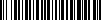 